วิทยุสำนักงานตำรวจแห่งชาติข่าวส่ง………………....………..ถึง   ผบก.ภ.จว.สุรินทร์ที่    ๐๐๑๘(สร).(๑๓)/                                              วันที่   ๒  ธันวาคม ๒๕๖๖……………………………………………………………………………………………………………………………………………………สภ.ปราสาท  ขอรายงานคดีประจำวันที่  1  ธันวาคม ๒๕๖๖  ๒๕๖๖  เกิดขึ้นดังนี้1.รับคดีอาญาที่  ๒๖๐/๒๕๖๖ ผู้ต้องหา นายสุพรรณหรือต้อม    เอี่ยมศิริ อายุ  32 ปี  ที่อยู่ บ้านเลขที่ 16/1 หมู่ 10 ต.ละเวี้ย  อ.ประโคนชัย จ.บุรีรัมย์ต้องหาตามคดีอาญาที่     259/2566 ลง 28 พฤศจิกายน 2566 ได้เข้าพบพนักงานสอบสวน จึงได้แจ้งข้อกล่าวหาให้ทราบว่า “ยักยอก,ลักทรัพย์และเอาไปเสียซึ่งเอกสารของผู้อื่นในประการที่น่าจะเกิดความเสียหายแก่ผู้อื่นหรือประชาชน” พนักงานสอบสวนได้แจ้งข้อกล่าวหาให้ผู้ต้องหาทราบแล้ว และแจ้งให้ทราบด้วยว่าผู้ต้องหามีสิทธิดังนี้1.)ผู้ต้องหามีสิทธิจะให้การหรือไม่ก็ได้ ถ้าผู้ต้องหาให้การ ถ้อยคำที่ผู้ต้องหาให้การนั้นอาจใช้เป็นพยานหลักฐานในการพิจารณาคดีได้2.)ผู้ต้องหามีสิทธิให้ทนายความหรือผู้ซึ่งผู้ต้องหาไว้วางใจ เข้าฟังการสอบสวนปากคำตนได้ผู้ต้องหาทราบและเข้าใจข้อกล่าวหาพร้อมทั้งสิทธิดีแล้ว ผู้ต้องหาให้การ “ปฏิเสธตลอดข้อกล่าวหา” อนึ่ง ในการแจ้งข้อกล่าวหาครั้งนี้ผู้ต้องหาได้ปรากฏตัวต่อหน้าพนักงานสอบสวนจึงได้แจ้งข้อกล่าวหาให้ทราบโดยไม่มีการจับกุมและควบคุมตัวผู้ต้องหาแต่อย่างใด และในการแจ้งข้อกล่าวหาครั้งนี้ พนักงานสอบสวนมิได้บังคับ ขู่เข็ญด้วยประการใดๆ หรือทำร้ายร่างกายผู้ต้องหาให้ได้รับอันตรายแก่กายหรือจิตใจหรือทรัพย์สินให้ได้รับความเสียหาย แต่ได้กระทำไปตามอำนาจหน้าที่ อีกทั้งไม่ได้เรียกร้องเอาทรัพย์สินของผู้หนึ่งผู้ใดมาเป็นประโยชน์ของตนหรือผู้อื่น และได้อ่านบันทึกนี้ให้ฟังโดยจึงเรียนมาเพื่อโปรดทราบตลอดและให้ตรวจบันทึกเองแล้วผู้รับผิดชอบ พ.ต.ท.เกียรติศักดิ์ ชุ่มพุทรา พงส.ฯ สภ.ปราสาท ปจว.ข้อ 3 ลง ๑ ธ.ค. 66 เวลา 1๐.๑๖ น. ๒.ผลการจับกุมคดีเก่า/หมายจับคดีค้างเก่า/ผู้ต้องหาเก่า/จับกุมผู้ต้องหาตามหมายจับ  -  รายจึงเรียนมาเพื่อโปรดทราบ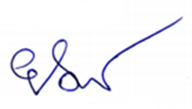                                                                  พ.ต.อ.     					    	        ( ยศศักดิ์   โพธิ์สุวรรณ )                                                                                      ผกก.สภ.ปราสาทวิทยุสำนักงานตำรวจแห่งชาติข่าวส่ง………………....………..ถึง   ผบก.ภ.จว.สุรินทร์ที่    ๐๐๑๘(สร).(๑๓)/                                              วันที่   ๓  ธันวาคม ๒๕๖๖……………………………………………………………………………………………………………………………………………………สภ.ปราสาท  ขอรายงานคดีประจำวันที่  ๒  ธันวาคม ๒๕๖๖  ๒๕๖๖  เกิดขึ้นดังนี้1.รับคดีอาญาที่  ๒๖๑/๒๕๖๖  ข้อกล่าวหาว่า “จำหน่ายโดยการมีไว้เพื่อจำหน่าย ซึ่งยาเสพติดให้โทษประเภท 1 (เมทแอมเฟตามีนไฮโรคลอไรด์) โดยไม่ได้รับอนุญาต และจำหน่ายโดยการขาย ซึ่งยาเสพติดให้โทษประเภท 1 (เมทแอมเฟตามีนไฮโดรคลอไรด์) โดยไม่ได้รับอนุญาต และเป็นผู้ขับขี่ยานพาหนะเสพยาเสพติดให้โทษประเภท 1 (เมทแอมเฟตามีน) โดยไม่ได้รับอนุญาต และเสพยาเสพติดให้โทษประเภท 1 (เมทแอมเฟตามีน) โดยไม่ได้รับอนุญาต”ผู้กล่าวหา พ.ต.ท.ถนอม ดัชถุยาวัตร รอง ผกก.สส.สภ.ปราสาท พร้อมพวกได้ร่วมกันจับกุมตัวผู้ต้องหา นายณรงค์ศักดิ์ หรือโด้ จันทร์ประโคน อายุ ๒๗ ปี ที่อยู่ ๑๕๙ ม.๓ ต.กังแอน อ.ปราสาท จว.สุรินทร์ สถานที่จับกุม ริมถนนสาธารณะไม่ทราบหมายเลข หลังหมู่บ้านทะเม็งไตร ม.3 ต.กังแอน อ.ปราสาท จว.สุรินทร์วัน/เดือน/ปี ที่จับกุม วันที่  1  ธันวาคม  2566  เวลาประมาณ 18.10 น.พร้อมตรวจยึดของกลาง 	160/2566	1.ยาเสพติดให้โทษประเภท 1 (ยาบ้า) ลักษณะเม็ดกลมแบน ด้านหนึ่งผิวเรียบ อีกด้านหนึ่งมีอักษร Wy บรรจุในห่อซองพลาสติกสีเขียว ประกอบด้วย เม็ดสีแดง จำนวน 9 เม็ด เจ้าหน้าที่ตำรวจได้รับจากการล่อซื้อจากนายณรงค์ศักดิ์ฯ2.ยาเสพติดให้โทษประเภท 1 (ยาบ้า) ลักษณะเม็ดกลมแบน ด้านหนึ่งผิวเรียบ อีกด้านหนึ่งมีอักษร Wy บรรจุในซองพลาสติกใส แบบกดเปิด-ปิด ซุกซ่อนภายในกระเป๋าซิบสีเขียว ประกอบด้วย เม็ดสีแดง จำนวน 7 เม็ด เจ้าหน้าที่ตำรวจตรวจพบภายในกระเป๋าสะพายข้างสีน้ำตาล ซึ่งนายณรงค์ศักดิ์ฯสวมใส่อยู่ขณะจับกุม****รวมยาบ้ารายการของกลางทั้งหมดจำนวน 16 เม็ด****	3.โทรศัพท์มือถือยี่ห้อ Redmi สีดำ หมายเลข 0625325670 ซึ่งนายณรงค์ศักดิ์ฯใช้ในการติดต่อเกี่ยวกับยาเสพติด เจ้าหน้าที่ตำรวจตรวจยึดภายในมือของนายณรงค์ศักดิ์ฯขณะจับกุม	4.รถจักรยานยนต์ยี่ห้อ ยามาฮ่า รุ่น ฟีโน่ สีดำ หมายเลขทะเบียน 3กก 5522 กรุงเทพมหานคร ซึ่งนายณรงค์ศักดิ์ฯใช้ในการขับขี่มาส่งยาเสพติด	5.ใบเสร็จการโอนเงินแอพพลิเคชั่นทรูมันนี่ วอลเล็ท จำนวน 800 บาท เข้ายังหมายเลขบัญชี 062-5325670 ชื่อบัญชี ณรงค์ศักดิ์ จันทร์ประโคน วันที่ 01/12/2023 16.25.33 หมายเลขการทำรายการ 50025657554199 พ.ต.ท.สุริยชัย ไขกระโทก สว.สส.สภ.ปราสาท ปรก.หน.ชป.ปส.ภ.จว.สุรินทร์ นำมาลงบันทึกประจำวันไว้เป็นหลักฐานเพื่อนนำไปใช้ในการล่อซื้อยาเสพติดที่ ศอ.ปส.ภ.จว.สุรินทร์ วันที่ 1 ธ.ค. 2566ข้อที่ 2 เวลา 16.30 น.พฤติการณ์ในการจับกุม กล่าวคือเจ้าหน้าที่ตำรวจชุดจับกุมได้ทำการสืบสวนทราบว่า นายณรงค์ศักดิ์ หรือโด้ จันทร์ประโคน วัยรุ่นหมู่บ้านทะเม็งไตร ม.3 ต.กังแอน อ.ปราสาท จว.สุรินทร์ ใช้เฟสบุ้ค “ดีโด้ ลายย” ซึ่งเคยถูกจับกุมในคดีเกี่ยวกับยาเสพติดมาก่อน และปัจจุบันนายณรงค์ศักดิ์ฯยังคงมีพฤติกรรมเสพและเกี่ยวข้องกับยาเสพติดเป็นประจำ เจ้าหน้าที่ตำรวจทราบดังนั้นจึงให้สายลับ(ขอปิดนาม) ทำการติดตามพฤติกรรมนายณรงค์ศักดิ์ฯอย่างต่อเนื่อง	ต่อมาวันที่ 1 ธันวาคม 2566 เจ้าหน้าที่ตำรวจชุดจับกุมได้รับแจ้งจากสายลับว่า สามารถสนทนาติดต่อเกี่ยวกับยาเสพติดกับนายณรงค์ศักดิ์ฯทางเฟสบุ้คดังกล่าวของนายณรงค์ศักดิ์ฯได้ พ.ต.ท.สุริยชัยฯทราบดังนั้นจึงให้สายลับติดต่อไปยังนายณรงค์ศักดิ์ฯเพื่อทำการสั่งซื้อยาเสพติด (ระหว่างการสนทนาเจ้าหน้าที่ตำรวจได้เฝ้าดูการสนทนาของสายลับตลอดเวลา) จากการสนทนานายณรงค์ศักดิ์ฯตอบตกลงจำหน่ายยาบ้าให้จำนวน 10 เม็ด ในราคา 800 บาท พร้อมกับแจ้งว่าตนจะนำยาบ้าไปส่งมอบให้ในช่วงเย็นของวันนี้ และแจ้งให้สายลับโอนเงินค่ายาบ้าเข้ายังบัญชีทรูมันนี่ วอลเล็ทของนายณรงค์ศักดิ์ฯด้วย พ.ต.ท.สุริยชัยฯทราบดังนั้นจึงสั่งให้สายลับโอนเงินค่ายาบ้าเข้ายังบัญชีทรูมันนี่วอลเล็ทของนายณรงค์ศักดิ์ฯ และให้สายลับแจ้งให้แก่นายณรงค์ศักดิ์ฯทราบว่าโอนเงินแล้วและจะเดินทางไปรับยาบ้ากับนายณรงค์ศักดิ์ฯภายในอ.ปราสาทฯในช่วงเย็น จากนั้นพ.ต.ท.สุริยชัยฯจึงเรียกกำลังเจ้าหน้าที่ตำรวจประชุมวางแผน และนำกำลังเจ้าหน้าที่ตำรวจพร้อมสายลับเดินทางไปยังเขตพื้นที่ อ.ปราสาทฯ เพื่อทำการรอรับยาเสพติดจากนายณรงค์ศักดิ์ฯ	ต่อมาวันที่ 1 ธันวาคม 2566 เวลาประมาณ 17.30 น. เจ้าหน้าที่ตำรวจพร้อมสายลับเดินทางไปถึงเขตอ.ปราสาทฯ จากนั้นจึงให้สายลับติดต่อไปยังนายณรงค์ศักดิ์ฯอีกครั้งเพื่อแจ้งว่า ตนได้เดินทางมาถึงแล้ว ซึ่งจากการสนทนานายณรงค์ศักดิ์ฯแจ้งว่า ให้สายลับเดินทางไปรอบริเวณสระน้ำ หลังหมู่บ้านทะเม็งไตร ม.3 ต.กังแอนอ.ปราสาทฯ จากนั้นพ.ต.ท.สุริยชัยฯจึงสั่งการสายลับขับขี่รถจักรยานยนต์ไปยังจุดนัดหมายดังกล่าว โดยเจ้าหน้าที่ตำรวจได้ตรวจค้นตัวสายลับเป็นอย่างดีแล้ว ผลการตรวจค้นไม่พบสิ่งของผิดกฎหมายแต่อย่างใด พร้อมกับมีกำลังเจ้าหน้าที่ตำรวจขับรถติดตามสายลับไปอย่างไม่คลาดสายตา ต่อมาวันที่ 1 ธ.ค. 2566 เวลาประมาณ 18.00 น. สายลับได้เดินทางไปถึงริมถนนสาธารณะไม่ทราบหมายเลข หลังหมู่บ้านทะเม็งไตร ม.3 ต.กังแอน อ.ปราสาทฯ จากนั้นสายลับจึงได้ติดต่อไปยังนายณรงค์ศักดิ์ฯว่าตนได้เดินทางมาถึงจุดนัดหมายแล้ว กระทั่งเวลาประมาณ 18.05 น. เจ้าหน้าที่ตำรวจซึ่งซุ่มอยู่บริเวณใกล้เคียง พบนายณรงค์ศักดิ์ หรือโด้ จันทร์ประโคน ขับขี่รถจักรยานยนต์(รายการของกลางลำดับที่ 4) โดยไม่สวมใส่หมวกกันน็อค อยู่ภายในถนนสาธารณะไม่ทราบหมายเลข ภายในหมู่บ้านทะเม็งไตร ม.3 ต.กังแอน อ.ปราสาทฯ เจ้าหน้าที่ตำรวจเห็นดังนั้นจึงได้ติดตามไปอย่างไม่คลาดสายตา กระทั่งนายณรงค์ศักดิ์ฯได้ขับขี่รถไปจอดข้างรถของสายลับ พร้อมกับยื่นสิ่งของบางอย่างให้แก่สายลับ และขับขี่ออกมาจากบริเวณดังกล่าวด้วยความรวดเร็ว โดยมีลักษณะท่าทางมีพิรุธ ต้องสงสัย พ.ต.ท.สุริยชัยฯทราบดังนั้นจึงแบ่งกำลังเจ้าหน้าที่ตำรวจเป็น 2 ชุด โดยให้ชุดที่ 1 ขับขี่รถฯติดตามนายณรงค์ศักดิ์ฯไปอย่างไม่คลาดสายตา และให้ชุดที่ 2 เดินทางไปรับยาบ้าจากสายลับ จากนั้นสายลับจึงได้ขับขี่รถฯตรงมาพบเจ้าหน้าที่ตำรวจซึ่งอยู่บริเวณใกล้เคียงพร้อมกับยื่นสิ่งของที่ได้รับจากนายณรงค์ศักดิ์ฯให้แก่เจ้าหน้าที่ตำรวจ ซึ่งจากการตรวจสอบ พบว่า สิ่งของที่ได้รับจากนายณรงค์ศักดิ์ฯเป็นยาบ้าจริง จึงแจ้งให้เจ้าหน้าที่ตำรวจนายอื่นๆทราบ กระทั่งต่อมาเวลาประมาณ 18.10 น. นายณรงค์ศักดิ์ฯได้ขับขี่รถฯไปจอดภายในเทศบาลตำบลกังแอน ต.กังแอน อ.ปราสาทฯ เจ้าหน้าที่ตำรวจเห็นดังนั้นจึงเข้าไปทำการควบคุมตัวนายณรงค์ศักดิ์ฯไว้ พร้อมกับแสดงตัวและแจ้งสิทธิและแจ้งเหตุที่ได้เดินทางมาพบให้แก่นายณรงค์ศักดิ์ฯทราบและเข้าใจดีแล้ว จากการสอบถามนายณรงค์ศักดิ์ฯให้ถ้อยคำรับว่า เมื่อสักครู่ตนได้เดินทางไปส่งยาบ้าให้แก่ลูกค้าของตน จำนวน 9 เม็ด ในราคา 800 บาท ที่ซึ่งได้ติดต่อสั่งซื้อกับตนภายในเฟสบุ้คจริง เจ้าหน้าที่ตำรวจทราบดังนั้นจึงขอทำการตรวจค้นภายในตัวและรถจักรยานยนต์ของนายณรงค์ศักดิ์ฯ โดยก่อนการตรวจค้นเจ้าหน้าที่ตำรวจได้แสดงความบริสุทธิ์ใจให้แก่นายณรงค์ศักดิ์ฯดูจนเป็นที่น่าพอใจแล้ว ผลการตรวจค้นพบยาบ้าจำนวน 7 เม็ด(รายการของกลางลำดับที่ 2)โทรศัพท์มือถือ(รายการของกลางลำดับที่ 3)  	เจ้าหน้าที่ตำรวจจึงแจ้งสิทธิ ม.153 ป.ยาเสพติดให้แก่นายณรงค์ศักดิ์ฯทราบและเข้าใจดีแล้ว โดยนายณรงค์ศักดิ์ฯให้ถ้อยคำรับว่า ยาบ้าดังกล่าวที่ตนได้นำมาจำหน่ายนั้น ตนได้ซื้อมาจากนายเผด็จ หรือเด็จ คงมงคล ซึ่งอาศัยอยู่ภายในต.กังแอน อ.ปราสาทฯ จำนวน 20 เม็ด ในราคา 1700 บาท เมื่อช่วงเย็นของวันนี้จริง เจ้าหน้าที่ตำรวจทราบดังนั้นจึงให้นายณรงค์ศักดิ์ฯนำพาเจ้าหน้าที่ตำรวจเดินทางไปพบนายเผด็จฯเพื่อทำการตรวจสอบ กระทั่งต่อมาเจ้าหน้าที่ตำรวจสามารถทำการจับกุมตัวนายเผด็จ หรือเด็จ คงมงคล ได้และจัดทำบันทึกจับกุมแยกไว้ต่างหากแล้วจากนั้นเจ้าหน้าที่ตำรวจได้ควบคุมตัวนายณรงค์ศักดิ์ฯ มายังที่ทำการ ชป.ปส.ภ.จว.สุรินทร์ เพื่อซักถามขยายผลและขอตัวอย่างปัสสาวะของนายณรงค์ศักดิ์ฯ เพื่อตรวจปัสสาวะหาสารเสพติด โดยใช้ชุดทดสอบสารเสพติดเมทแอมเฟตามีน ชนิดตลับขององค์การเภสัชกรรม ซึ่งนายณรงค์ศักดิ์ฯ สมัครใจและยินยอมรับการตรวจ ผลการตรวจเบื้องต้นปรากฏว่า พบสารเสพติดในปัสสาวะของนายณรงค์ศักดิ์ฯ เจ้าหน้าที่ตำรวจจึงนำตัวอย่างปัสสาวะส่งตรวจพิสูจน์ที่โรงพยาบาลสุรินทร์เพื่อตรวจยืนยันผลอีกครั้ง ในชั้นจับกุม นายณรงค์ศักดิ์ฯ รับทราบสิทธิและข้อกล่าวหาดีแล้ว ได้ให้การรับสารภาพตามข้อกล่าวหาตามพฤติการณ์ข้างต้น ซึ่งจากการสอบถามนายณรงค์ศักดิ์ฯ แจ้งว่าตนประสงค์ที่จะแจ้งให้น.ส.จุดารัตน์ เหิมหึก(แฟนสาว) ทราบถึงการถูกจับกุม เจ้าหน้าที่ตำรวจจึงให้นายณรงค์ศักดิ์ฯ แจ้งให้แก่น.ส.จุดารัตน์ฯทางหมายเลข “0953496224” เพื่อแจ้งให้ทราบถึงการถูกจับกุมในครั้งนี้แล้ว และเจ้าหน้าที่ตำรวจได้แจ้งให้แก่น.ส.จุดารัตน์ฯ ทราบถึงการถูกจับกุมในครั้งนี้แล้วและแจ้งว่าจะนำตัวนายณรงค์ศักดิ์ฯ ไปยังที่ใดผู้รับผิดชอบ ร.ต.ท.วริทธ์ ดำรงวัฒนกุล พงส.ฯ สภ.ปราสาท ปจว.ข้อ ๑ ลง ๒ ธ.ค. 66 เวลา ๑๒.๒๑ น.๒.รับคดีอาญาที่  ๒๖๒/๒๕๖๖  ข้อกล่าวหาว่า “จำหน่ายโดยการมีไว้เพื่อจำหน่าย ซึ่งยาเสพติดให้โทษประเภท 1 (เมทแอมเฟตามีนไฮโรคลอไรด์) โดยไม่ได้รับอนุญาต และเสพยาเสพติดให้โทษประเภท 1 (เมทแอมเฟตามีน) โดยไม่ได้รับอนุญาต”ผู้กล่าวหา พ.ต.ท.ถนอม ดัชถุยาวัตร รอง ผกก.สส.สภ.ปราสาท พร้อมพวกได้ร่วมกันจับกุมตัวผู้ต้องหา นายเผด็จ หรือเด็จ คงมงคล อายุ 51 ปี ที่อยู่ 114 ม.3 ต.กังแอน อ.ปราสาท จว.สุรินทร์สถานที่จับกุม ภายในบ้านเลขที่ 114 ม.3 หมู่บ้านทะเม็งไตร ต.กังแอน อ.ปราสาท จว.สุรินทร์วัน/เดือน/ปี ที่จับกุม   วันที่  1  ธันวาคม  2566  เวลาประมาณ 18.30 น.พร้อมตรวจยึดของกลาง 161/25661.ยาเสพติดให้โทษประเภท 1 (ยาบ้า) ลักษณะเม็ดกลมแบน ด้านหนึ่งผิวเรียบ อีกด้านหนึ่งมีอักษร Wy บรรจุในห่อซองพลาสติกสีเขียว ประกอบด้วย เม็ดสีแดง จำนวน 20 เม็ด เจ้าหน้าที่ตำรวจตรวจพบภายในตุ๊กตาหมีสีน้ำตาล ซึ่งวางอยู่บนเตียงของนายเผด็จฯ ภายในบ้านเลขที่ 114 ม.3 ต.กังแอน อ.ปราสาทฯ	2.โทรศัพท์มือถือของนายเผด็จฯยี่ห้อ Oppo สีแดง หมายเลข 0933790520 ซึ่งนายเผด็จฯใช้ในการติดต่อเกี่ยวกับยาเสพติด เจ้าหน้าที่ตำรวจตรวจยึดบนเตียงของนายเผด็จฯ ภายในบ้านเลขที่ 114 ม.3 ต.กังแอน อ.ปราสาทฯพฤติการณ์ในการจับกุม กล่าวคือวันที่ 1 ธันวาคม 2566 เจ้าหน้าที่ตำรวจชุดจับกุมได้ทำการจับกุมตัวนายณรงค์ศักดิ์ หรือโด้ จันทร์ประโคน ในข้อกล่าวหา “จำหน่ายโดยการมีไว้เพื่อจำหน่าย ซึ่งยาเสพติดให้โทษประเภท 1 (เมทแอมเฟตามีนไฮโรคลอไรด์) โดยไม่ได้รับอนุญาต และจำหน่ายโดยการขาย ซึ่งยาเสพติดให้โทษประเภท 1 (เมทแอมเฟตามีนไฮโดรคลอไรด์) โดยไม่ได้รับอนุญาต และเป็นผู้ขับขี่ยานพาหนะเสพยาเสพติดให้โทษประเภท 1 (เมทแอมเฟตามีน) โดยไม่ได้รับอนุญาต และเสพยาเสพติดให้โทษประเภท 1 (เมทแอมเฟตามีน) โดยไม่ได้รับอนุญาต” 	เจ้าหน้าที่ตำรวจจึงแจ้งสิทธิ ม.153 ป.ยาเสพติดให้แก่นายณรงค์ศักดิ์ฯทราบและเข้าใจดีแล้ว โดยนายณรงค์ศักดิ์ฯให้ถ้อยคำรับว่า ยาบ้าดังกล่าวที่ตนได้นำมาจำหน่ายนั้น ตนได้ซื้อมาจากนายเผด็จ หรือเด็จ คงมงคล ซึ่งอาศัยอยู่ภายในต.กังแอน อ.ปราสาท จว.สุรินทร์ จำนวน 20 เม็ด ในราคา 1700 บาท เมื่อช่วงเย็นของวันนี้จริง เจ้าหน้าที่ตำรวจทราบดังนั้นจึงให้นายณรงค์ศักดิ์ฯนำพาเจ้าหน้าที่ตำรวจเดินทางไปพบนายเผด็จฯเพื่อทำการตรวจสอบ ต่อมาวันที่ 1 ธันวาคม 2566 เวลาประมาณ 18.30 น. เจ้าหน้าที่ตำรวจเดินทางไปถึงบ้านเลขที่ 114 หมู่บ้านทะเม็งไตร ม.3 ต.กังแอน อ.ปราสาทฯ เจ้าหน้าที่ตำรวจพบหน้าต่างของบ้านหลังดังกล่าวเปิดอยู่ และพบนายเผด็จ หรือเด็จ คงมงคล อยู่ภายในบ้านหลังดังกล่าว เจ้าหน้าที่ตำรวจเห็นดังนั้นจึงแสดงตัวให้แก่นายเผด็จฯทราบ เมื่อนายเผด็จฯทราบว่าเป็นเจ้าหน้าที่ตำรวจจึงได้แสดงอาการตกใจท่าทางมีพิรุธ ลุกลี้ลุกลน และพยายามจะหลบหนี เจ้าหน้าที่ตำรวจเห็นดังนั้นจึงพิจารณาแล้วว่าหากเนิ่นช้า เกินกว่าจะขอหมายค้นได้ตามระเบียบ พยานหลักฐานที่ใช้ในการพิสูจน์การกระทำความผิดเกี่ยวกับยาเสพติด อาจถูกโยกย้าย หรือทำลายลงเสียก่อน ประกอบกับอำนาจบัตรเจ้าพนักงานป.ป.ส.ของร.ต.อ.วิรุฬห์ฯ เข้าทำการควบคุมตัวนายเผด็จฯไว้ จากนั้นเจ้าหน้าที่ตำรวจจึงแจ้งสิทธิและแจ้งเหตุที่ได้เดินทางมาพบให้แก่นายเผด็จฯทราบและเข้าใจดีแล้ว ซึ่งจากการสอบถามนายเผด็จฯให้ถ้อยคำรับว่า ตนได้เสพยาบ้าเป็นประจำจริงและเมื่อช่วงเย็นของวันนี้ตนได้จำหน่ายยาบ้าให้แก่นายโด้ฯจำนวน 10 เม็ดในราคา 700 บาทจริง เจ้าหน้าที่ตำรวจทราบดังนั้นจึงขอทำการตรวจค้นตัวและภายในบ้านของนายเผด็จฯ โดยก่อนการตรวจค้นเจ้าหน้าที่ตำรวจได้แสดงความบริสุทธิ์ใจให้แก่นายเผด็จฯดูจนเป็นที่น่าพอใจแล้ว ผลการตรวจค้นพบยาบ้า(รายการของกลางลำดับที่ 1)และโทรศัพท์มือถือ(รายการของกลางลำดับที่ 2)	จากการสอบถามนายเผด็จฯให้ถ้อยคำรับว่า ยาบ้าดังกล่าวที่ตนได้นำมาจำหน่ายให้แก่นายโด้ฯและนำมาเสพเองนั้น ตนได้สั่งให้รุ่นน้องของตน เดินทางไปซื้อจากบุคคลไม่ทราบชื่อ ภายในจว.บุรีรัมย์ เมื่อประมาณวันที่ 23 พ.ย. 2566 จำนวน 50 เม็ด ในราคาประมาณ 2,500 บาทจริง จากนั้นเจ้าหน้าที่ตำรวจได้ควบคุมตัวนายเผด็จฯ มายังที่ทำการ ชป.ปส.ภ.จว.สุรินทร์ เพื่อซักถามขยายผลและขอตัวอย่างปัสสาวะของนายเผด็จฯ เพื่อตรวจปัสสาวะหาสารเสพติด โดยใช้ชุดทดสอบสารเสพติดเมทแอมเฟตามีน ชนิดตลับขององค์การเภสัชกรรม ซึ่งนายเผด็จฯ สมัครใจและยินยอมรับการตรวจ ผลการตรวจเบื้องต้นปรากฏว่า พบสารเสพติดในปัสสาวะของนายเผด็จฯ เจ้าหน้าที่ตำรวจจึงนำตัวอย่างปัสสาวะส่งตรวจพิสูจน์ที่โรงพยาบาลสุรินทร์เพื่อตรวจยืนยันผลอีกครั้ง ในชั้นจับกุม นายเผด็จฯรับทราบสิทธิและข้อกล่าวหาดีแล้ว ได้ให้การปฏิเสธในข้อกล่าวหา จำหน่ายโดยการมีไว้เพื่อจำหน่าย ซึ่งยาเสพติดให้โทษประเภท 1 (เมทแอมเฟตามีนไฮโดรคลอไรด์) โดยไม่ได้รับอนุญาต แต่ให้การรับสารภาพในข้อกล่าวเสพยาเสพติดให้โทษประเภท 1 (เมทแอมเฟตามีน) โดยไม่ได้รับอนุญาต ซึ่งจากการสอบถามนายเผด็จฯ แจ้งว่าตนประสงค์ที่จะแจ้งให้น.ส.ผึ้งฯ ไม่ทราบชื่อสกุลจริง (พี่สาว) ทราบถึงการถูกจับกุม เจ้าหน้าที่ตำรวจจึงให้นายเผด็จฯ แจ้งให้แก่น.ส.ผึ้งฯทางหมายเลข “0989530525” เพื่อแจ้งให้ทราบถึงการถูกจับกุมในครั้งนี้แล้ว และเจ้าหน้าที่ตำรวจได้แจ้งให้แก่น.ส.ผึ้งฯ ทราบถึงการถูกจับกุมในครั้งนี้แล้วและแจ้งว่าจะนำตัวนายเผด็จฯ ไปยังที่ใดผู้รับผิดชอบ ร.ต.ท.วริทธ์ ดำรงวัฒนกุล พงส.ฯ สภ.ปราสาท ปจว.ข้อ ๒ ลง ๒ ธ.ค. 66 เวลา ๑๒.๒๘ น. ๓.ผลการจับกุมคดีเก่า/หมายจับคดีค้างเก่า/ผู้ต้องหาเก่า/จับกุมผู้ต้องหาตามหมายจับ  -  รายจึงเรียนมาเพื่อโปรดทราบ                                                                 พ.ต.อ.     					    	        ( ยศศักดิ์   โพธิ์สุวรรณ )                                                                                      ผกก.สภ.ปราสาทวิทยุสำนักงานตำรวจแห่งชาติข่าวส่ง………………....………..ถึง   ผบก.ภ.จว.สุรินทร์ที่    ๐๐๑๘(สร).(๑๓)/                                              วันที่   4  ธันวาคม ๒๕๖๖……………………………………………………………………………………………………………………………………………………สภ.ปราสาท  ขอรายงานคดีประจำวันที่  3  ธันวาคม ๒๕๖๖  ๒๕๖๖  เกิดขึ้นดังนี้1.รับคดีตราจรที่  136/๒๕๖๖ วันนี้( ๒ ธ.ค.๒๕๖๖ ) เวลาประมาณ  ๑๙.๓๐ น.พนักงานสอบสวนเวรได้รับแจ้งเหตุรถยนต์เฉี่ยวชนกันมีผู้ได้รับบาดเจ็บ จึงได้เดินทางไปยังที่เกิดเหตุ พบรถยนต์ทะเบียน กบ ๖๒๖๕ บุรีรัมย์  เบื้องต้นยังไม่ทราบผู้ขับขี่ ส่วนรถคู่กรณีทะเบียน  งพ ๓๒๐ นครราชสีมา  มีนายบุญญฤทธิ์   อนุทูล อายุ      ปีที่อยู่   ๗๒  ม.๙  ต.ปรือ  อ.ปราสาท  จ.สุรินทร์ เป็นผู้ขับขี่  จึงได้บันทึกตรวจที่เกิดเหตุ,บันทึกภาพถ่ายสังเขป,จัดทำแผนที่เกิดเหตุประกอบการสอบสวนเหตุเกิด   ถนนโชคชัย-เดชอุดม  ก่อนถึงแยกเข้าบ้านยาง  ต.กังแอน   อ.ปราสาท  จ.สุรินทร์                                      วันที่   ๒   ธันวาคม     ๒๕๖๖   เวลาประมาณ   ๑๙.๐๐   น.                พ.ต.ท.สฤษดิ์  โนนคู่เขตโขง  สว(สอบสวน)สภ.ปราสาท พนักงานสอบสวนเวร จึงได้รับคำร้องทุกข์ไว้สอบสวน  ตามกฎหมายต่อไปผู้รับผิดชอบ พ.ต.ท.สฤษดิ์  โนนคู่เขตโขง   พงส.ฯ สภ.ปราสาท ปจว.ข้อ 2 ลง 3 ธ.ค. 66 เวลา 08.๑9 น. ๒.ผลการจับกุมคดีเก่า/หมายจับคดีค้างเก่า/ผู้ต้องหาเก่า/จับกุมผู้ต้องหาตามหมายจับ  -  รายจึงเรียนมาเพื่อโปรดทราบ                                                                 พ.ต.อ.     					    	        ( ยศศักดิ์   โพธิ์สุวรรณ )                                                                                      ผกก.สภ.ปราสาทวิทยุสำนักงานตำรวจแห่งชาติข่าวส่ง………………....………..ถึง   ผบก.ภ.จว.สุรินทร์ที่    ๐๐๑๘(สร).(๑๓)/                                              วันที่   ๕  ธันวาคม ๒๕๖๖……………………………………………………………………………………………………………………………………………………สภ.ปราสาท  ขอรายงานคดีประจำวันที่  ๔  ธันวาคม ๒๕๖๖  ๒๕๖๖  เกิดขึ้นดังนี้1.รับคดีอาญาที่  ๒๖๓/๒๕๖๖  ข้อกล่าวหาว่า “ร่วมกันจำหน่ายยาเสพติดให้โทษประเภท๑(เมทแอมเฟตามีนหรือยาบ้า)โดยไม่ได้รับอนุญาต,เสพยาเสพติดให้โทษประเภท๑(เมทแอมเฟตามีนหรือยาบ้า)โดยฝ่าฝืนต่อกฎหมาย และแจ้งข้อหาเพิ่มเติมกับนายธีรเดชฯ ว่า ขับขี่รถจักรยานยนต์เสพยาเสพติดให้โทษประเภท๑(เมทแอมเฟตามีนหรือยาบ้า)โดยฝ่าฝืนต่อกฎหมาย”ผู้กล่าวหา พ.ต.ท.ถนอม ดัชถุยาวัตร รอง ผกก.สส.สภ.ปราสาท พร้อมพวกได้ร่วมกันจับกุมตัวผู้ต้องหา ๑.นายณัฐนันท์หรือปิ สนธิวา อายุ 2๖ ปี บ้านเลขที่ 131 ม.20 ต.กาบเชิง อ.ปราสาท จว.สุรินทร์ (ผู้ต้องหาที่ 1)2.นายธีรเดชหรือนิก จงยาว อายุ 1๗ ปี บ้านเลขที่ 241 ม.6  ต.กังแอน  อ.ปราสาท  จว.สุรินทร์   (ผู้ต้องหาที่2)สถานที่จับกุม บริเวณริมถนนหน้าบ้านเลขที่ 117 ม.6 ต.กัแอน อ.ปราสาท  จว.สุรินทร์   วัน/เดือน/ปี ที่จับกุม ๔ ธันวาคม ๒๕๖6   เวลาประมาณ   ๐๙.๐0 น.พร้อมตรวจยึดของกลาง 	๑๖๒/๒๕๖๖	๑.ยาเสพติดให้โทษประเภท๑ (ยาบ้า)ลักษณะเม็ดสีแดงกลมแบน ด้านหนึ่งผิวเรียบอีกด้านมีตัวอักษรภาษาอังกฤษ ดับบลิววาย (WY) กำกับอยู่ บรรจุอยู่ในถุงพลาสติกใสแบบกดปิดรูดเปิดลนไฟปิดก้นถุง จำนวน 3 เม็ด/ตกอยู่ข้างตัวผู้ต้องหาขณะจับกุม๒.ยาเสพติดให้โทษประเภท๑ (ยาบ้า)ลักษณะเม็ดสีเขียวกลมแบน ด้านหนึ่งผิวเรียบอีกด้านมีตัวอักษรภาษาอังกฤษ ดับบลิววาย (WY) กำกับอยู่ บรรจุอยู่ในถุงพลาสติกกระดาษยาสูบแบบกดปิดรูดเปิด จำนวน 1 เม็ด/พบในกระเป๋ากางเกงด้านหน้าขวาซึ่งผู้ต้องหาสวมใส่อยู่ขณะจับกุม3.โทรศัพท์มือถือยี่ห้อ Redmi สีดำ หมายเลข 093-3884598				 จำนวน  1 เครื่อง4.รถจักรยานยนต์ ยี่ห้อฮอนด้า ซุปเปอร์คัพ หมายเลขทะเบียน 1 กฐ 9042 สุรินทร์ สีม่วง       จำนวน 1 คันพฤติการณ์ในการจับกุม กล่าวคือก่อนจับกุม เจ้าหน้าที่ตำรวจชุดจับกุมได้สืบทราบว่านายณัฐนันท์หรือปิ สนธิวา(ผู้ต้องหาที่1) อายุ 26 ปี อยู่บ้านเลขที่ 131 ม.20 ต.กาบเชิง อ.ปราสาท จว.สุรินทร์ และนายธีรเดชหรือนิก จงยาว(ผู้ต้องหาที่2) อายุ 17 ปี อยู่บ้านเลขที่ 241 ม.6 ต.กังแอน อ.ปราสาท จว.สุรินทร์ มีพฤติการณ์ลักลอบจำหน่ายยาบ้าให้กับกลุ่มผู้เสพในเขตพื้นที่ อ.ปราสาท และพื้นที่ใกล้เคียง จึงได้ติดตามสืบสวน และจัดสายลับเข้าไปอำพรางอยู่ในกลุ่ม ต่อมาสายลับแจ้งว่าผู้ต้องหา ได้รับยาบ้ามาเสนอขาย จึงได้รายงานให้ผู้บังคับบัญชาทราบ และได้อนุญาตให้ทำการอำพรางล่อซื้อ โดยให้สายลับติดต่อซื้อยาบ้ากับผู้ต้องหา โดยติดต่อกันทางข้อความแมสเซนเจอร์เฟสบุ๊ค โดยใช้ชื่อเฟสว่า“Nattanun Sittichai ” ซึ่งสายลับตกลงซื้อยาบ้า จำนวน 3 เม็ด ในราคา 3๐๐ บาท จากนั้นผู้บังคับบัญชาจึงได้วางแผนโดยนำธนบัตร จำนวน 3๐๐ บาท ถ่ายเอกสารลงประจำวัน ศอ.ปส.ภ.จว.สุรินทร์ ตาม ปจว.ข้อ 2 เวลา 07.00 น. ลงวันที่ 4 ธ.ค.๖6  และได้จัดกำลังซุ่มตามจุดต่างๆ รอบบริเวณใกล้เคียงจุดนัดหมายและตามเส้นทางซึ่งผู้ต้องหาตกลงกับสายลับซึ่งสามารถมองเห็นได้ชัดเจน ก่อนปล่อยตัวสายลับได้ค้นตัวสายลับไม่พบสิ่งของผิดกฎหมาย จากนั้นจึงปล่อยตัวสายลับไปทำการล่อซื้อ เมื่อถึงเวลานัดหมายพบสายลับเดินไปรออยู่ที่จุดเกิดเหตุ จากนั้นพบผู้ต้องหาที่1และผู้ต้องหาที่2 ขับขี่รถจักรยานยนต์ยี่ห้อฮอนด้า ซุปเปอร์คัพ สีม่วง หมายเลขทะเบียน 1 กฐ 9042 สุรินทร์ (ของกลางลำดับที่4) ขับขี่เข้ามาที่จุดเกิดเหตุ โดยมีผู้ต้องหาที่2 เป็นคนขับและผู้ต้องหาที่1เป็นคนซ้อนท้าย จากนั้นผู้ต้องหาที่1 ได้ลงจากรถมอเตอร์ไซด์แล้วเดินเข้ามาหาสายลับจากนั้นสายลับได้ยื่นเงินให้ผู้ต้องหาและผู้ต้องหาได้ยืนสิ่งของให้กับสายลับแต่ขณะนั้นผู้ต้องหาได้สังเกตุเห็นเจ้าหน้าที่ซึ่งซุ่มอยู่บริเวณแถวนั้นจึงตกใจและได้สะบัดถุงที่จะยื่นให้สายลับทิ้งข้างตัวและพยายามจะวิ่งหนีเจ้าหน้าที่ชุดจับกุมจึงได้เข้าทำการควบคุมตัวผู้ต้องหาทั้งสองคนไว้ พร้อมตรวจสอบถุงที่ผู้ต้องหาที่1ทิ้งลงข้างตัวพบเป็นยาบ้า จำนวน 3 เม็ด(ของกลางลำดับที่1) พร้อมทั้งได้ขอทำการตรวจค้นตัวผู้ต้องหาที่1 ก่อนทำการตรวจค้นเจ้าหน้าที่ได้แสดงความบริสุทธิ์ใจให้ผู้ต้องหาดูจนเป็นที่พอใจแล้วจึงตรวจค้นผลการตรวจค้นพบ เงินสด จำนวน 300 บาท(ตรวจสอบพบเป็นเงินที่ใช้ในการล่อซื้อยาบ้า)พบผู้ต้องหาที่1กำไว้อยู่ในมือข้างซ้ายขณะจับกุม,ยาบ้า จำนวน 1 เม็ด(ของกลางลำดับที่2)พบในกระเป๋ากางเกงด้านหน้าขวาของผู้ต้องหาที่1,โทรศัพท์มือถือจำนวน 1 เครื่อง ผู้ต้องหาที่1ถืออยู่ในมือขณะจับกุม ซึ่งตรวจสอบพบว่าเป็นโทรศัพท์ที่ใช้ในการติดต่อซื้อขายยาบ้าให้กับสายลับ สอบถามผู้ต้องหาทั้งสองรับว่าตนได้ขายยาบ้าให้กับสายลับจริง โดยผู้ต้องหาทั้งสองให้การรับว่ายาบ้าดังกล่าวตนรับมาจาก น.ส.พู่(ทราบเพียงชื่อเล่น) ซึ่งเป็นรุ่นน้องอยู่บ้านอังกัญ ม.5 ต.กังแอน อ.ปราสาท จว.สุรินทร์ จากนั้นจึงได้นำตัวผู้ต้องหาทั้งสองพร้อมของกลางมาที่ สภ.ปราสาท พร้อมทั้งขอตรวจปัสสาวะหาสารเสพติดซึ่งผู้ต้องหายินยอมให้ตรวจด้วยความสมัครใจ เจ้าหน้าที่ตำรวจจึงได้ให้ผู้ต้องหาปัสสาวะใส่ขวดเก็บตัวอย่างและทำการตรวจโดยใช้ชุดทดสอบขององค์การเภสัชกรรม(ตลับตรวจทำให้เกิดขีด)ขณะตรวจสารเสพติดนั้นผู้ต้องหาอยู่ใกล้และเห็นการตรวจสารเสพติดตลอดเวลา ผลการตรวจในเบื้องต้นพบว่ามีเมทแอมเฟตามีนในปัสสาวะของผู้ต้องหาจริง เจ้าหน้าที่ตำรวจชุดจับกุมจึงนำตัวอย่างปัสสาวะส่งตรวจพิสูจน์ที่โรงพยาบาล ต่อมาเจ้าหน้าที่โรงพยาบาล มีหนังสือยืนยันผลการตรวจว่า พบสารเสพติดในปัสสาวะของผู้ต้องหาจริง ประกอบกับผู้ต้องหาให้การรับสารภาพว่า ตนเองได้เสพสารเสพติดมาจริง เจ้าหน้าที่ชุดจับกุมจึงได้แจ้งสิทธิและข้อกล่าวหาดังกล่าวข้างต้นให้ผู้ต้องหาทราบ ในชั้นจับกุมครั้งนี้ผู้ต้องหารับสารภาพตลอดข้อกล่าวหาทุกข้อหา ผู้ต้องหาประสงค์แจ้งให้ญาติ และผู้ใหญ่บ้านของผู้ต้องหาทราบถึงการถูกจับกุมในครั้งนี้ เจ้าหน้าที่ได้ดำเนินการตามประสงค์แล้ว 	ได้แจ้งการจับกุมให้สำนักงานอัยการจังหวัดสุรินทร์ ทราบทางหมายเลขโทรศัพท์ 084-1418105 ,แจ้งทางอีเมล ptd.surin@ago.go.th และได้แจ้งให้ฝ่ายปกครองอำเภอปราสาท ทางหมายเลข 063-9038096 ทราบถึงการจับกุมในทันทีแล้ว จากนั้นเจ้าหน้าที่ตำรวจชุดจับกุมจึงควบคุมตัวพร้อมของกลาง นำส่ง พงส.ปราสาทฯ เพื่อดำเนินการตามกฎหมายต่อไป ผู้รับผิดชอบ ร.ต.อ.เสนีย์ ฉิมงาม พงส.ฯ สภ.ปราสาท ปจว.ข้อ ๑ ลง ๔ ธ.ค. 66 เวลา ๒๐.๐๘ น.๒.ผลการจับกุมคดีเก่า/หมายจับคดีค้างเก่า/ผู้ต้องหาเก่า/จับกุมผู้ต้องหาตามหมายจับ  -  รายจึงเรียนมาเพื่อโปรดทราบ                                                                 พ.ต.อ.     					    	        ( ยศศักดิ์   โพธิ์สุวรรณ )                                                                                      ผกก.สภ.ปราสาทวิทยุสำนักงานตำรวจแห่งชาติข่าวส่ง………………....………..ถึง   ผบก.ภ.จว.สุรินทร์ที่    ๐๐๑๘(สร).(๑๓)/                                              วันที่   ๕  ธันวาคม ๒๕๖๖……………………………………………………………………………………………………………………………………………………สภ.ปราสาท  ขอรายงานคดีประจำวันที่  ๔  ธันวาคม ๒๕๖๖  ๒๕๖๖  เกิดขึ้นดังนี้1.รับคดีอาญาที่  ๒๖๓/๒๕๖๖  ข้อกล่าวหาว่า “ร่วมกันจำหน่ายยาเสพติดให้โทษประเภท๑(เมทแอมเฟตามีนหรือยาบ้า)โดยไม่ได้รับอนุญาต,เสพยาเสพติดให้โทษประเภท๑(เมทแอมเฟตามีนหรือยาบ้า)โดยฝ่าฝืนต่อกฎหมาย และแจ้งข้อหาเพิ่มเติมกับนายธีรเดชฯ ว่า ขับขี่รถจักรยานยนต์เสพยาเสพติดให้โทษประเภท๑(เมทแอมเฟตามีนหรือยาบ้า)โดยฝ่าฝืนต่อกฎหมาย”ผู้กล่าวหา พ.ต.ท.ถนอม ดัชถุยาวัตร รอง ผกก.สส.สภ.ปราสาท พร้อมพวกได้ร่วมกันจับกุมตัวผู้ต้องหา ๑.นายณัฐนันท์หรือปิ สนธิวา อายุ 2๖ ปี บ้านเลขที่ 131 ม.20 ต.กาบเชิง อ.ปราสาท จว.สุรินทร์ (ผู้ต้องหาที่ 1)2.นายธีรเดชหรือนิก จงยาว อายุ 1๗ ปี บ้านเลขที่ 241 ม.6  ต.กังแอน  อ.ปราสาท  จว.สุรินทร์   (ผู้ต้องหาที่2)สถานที่จับกุม บริเวณริมถนนหน้าบ้านเลขที่ 117 ม.6 ต.กัแอน อ.ปราสาท  จว.สุรินทร์   วัน/เดือน/ปี ที่จับกุม ๔ ธันวาคม ๒๕๖6   เวลาประมาณ   ๐๙.๐0 น.พร้อมตรวจยึดของกลาง 	๑๖๒/๒๕๖๖	๑.ยาเสพติดให้โทษประเภท๑ (ยาบ้า)ลักษณะเม็ดสีแดงกลมแบน ด้านหนึ่งผิวเรียบอีกด้านมีตัวอักษรภาษาอังกฤษ ดับบลิววาย (WY) กำกับอยู่ บรรจุอยู่ในถุงพลาสติกใสแบบกดปิดรูดเปิดลนไฟปิดก้นถุง จำนวน 3 เม็ด/ตกอยู่ข้างตัวผู้ต้องหาขณะจับกุม๒.ยาเสพติดให้โทษประเภท๑ (ยาบ้า)ลักษณะเม็ดสีเขียวกลมแบน ด้านหนึ่งผิวเรียบอีกด้านมีตัวอักษรภาษาอังกฤษ ดับบลิววาย (WY) กำกับอยู่ บรรจุอยู่ในถุงพลาสติกกระดาษยาสูบแบบกดปิดรูดเปิด จำนวน 1 เม็ด/พบในกระเป๋ากางเกงด้านหน้าขวาซึ่งผู้ต้องหาสวมใส่อยู่ขณะจับกุม3.โทรศัพท์มือถือยี่ห้อ Redmi สีดำ หมายเลข 093-3884598				 จำนวน  1 เครื่อง4.รถจักรยานยนต์ ยี่ห้อฮอนด้า ซุปเปอร์คัพ หมายเลขทะเบียน 1 กฐ 9042 สุรินทร์ สีม่วง       จำนวน 1 คันพฤติการณ์ในการจับกุม กล่าวคือก่อนจับกุม เจ้าหน้าที่ตำรวจชุดจับกุมได้สืบทราบว่านายณัฐนันท์หรือปิ สนธิวา(ผู้ต้องหาที่1) อายุ 26 ปี อยู่บ้านเลขที่ 131 ม.20 ต.กาบเชิง อ.ปราสาท จว.สุรินทร์ และนายธีรเดชหรือนิก จงยาว(ผู้ต้องหาที่2) อายุ 17 ปี อยู่บ้านเลขที่ 241 ม.6 ต.กังแอน อ.ปราสาท จว.สุรินทร์ มีพฤติการณ์ลักลอบจำหน่ายยาบ้าให้กับกลุ่มผู้เสพในเขตพื้นที่ อ.ปราสาท และพื้นที่ใกล้เคียง จึงได้ติดตามสืบสวน และจัดสายลับเข้าไปอำพรางอยู่ในกลุ่ม ต่อมาสายลับแจ้งว่าผู้ต้องหา ได้รับยาบ้ามาเสนอขาย จึงได้รายงานให้ผู้บังคับบัญชาทราบ และได้อนุญาตให้ทำการอำพรางล่อซื้อ โดยให้สายลับติดต่อซื้อยาบ้ากับผู้ต้องหา โดยติดต่อกันทางข้อความแมสเซนเจอร์เฟสบุ๊ค โดยใช้ชื่อเฟสว่า“Nattanun Sittichai ” ซึ่งสายลับตกลงซื้อยาบ้า จำนวน 3 เม็ด ในราคา 3๐๐ บาท จากนั้นผู้บังคับบัญชาจึงได้วางแผนโดยนำธนบัตร จำนวน 3๐๐ บาท ถ่ายเอกสารลงประจำวัน ศอ.ปส.ภ.จว.สุรินทร์ ตาม ปจว.ข้อ 2 เวลา 07.00 น. ลงวันที่ 4 ธ.ค.๖6  และได้จัดกำลังซุ่มตามจุดต่างๆ รอบบริเวณใกล้เคียงจุดนัดหมายและตามเส้นทางซึ่งผู้ต้องหาตกลงกับสายลับซึ่งสามารถมองเห็นได้ชัดเจน ก่อนปล่อยตัวสายลับได้ค้นตัวสายลับไม่พบสิ่งของผิดกฎหมาย จากนั้นจึงปล่อยตัวสายลับไปทำการล่อซื้อ เมื่อถึงเวลานัดหมายพบสายลับเดินไปรออยู่ที่จุดเกิดเหตุ จากนั้นพบผู้ต้องหาที่1และผู้ต้องหาที่2 ขับขี่รถจักรยานยนต์ยี่ห้อฮอนด้า ซุปเปอร์คัพ สีม่วง หมายเลขทะเบียน 1 กฐ 9042 สุรินทร์ (ของกลางลำดับที่4) ขับขี่เข้ามาที่จุดเกิดเหตุ โดยมีผู้ต้องหาที่2 เป็นคนขับและผู้ต้องหาที่1เป็นคนซ้อนท้าย จากนั้นผู้ต้องหาที่1 ได้ลงจากรถมอเตอร์ไซด์แล้วเดินเข้ามาหาสายลับจากนั้นสายลับได้ยื่นเงินให้ผู้ต้องหาและผู้ต้องหาได้ยืนสิ่งของให้กับสายลับแต่ขณะนั้นผู้ต้องหาได้สังเกตุเห็นเจ้าหน้าที่ซึ่งซุ่มอยู่บริเวณแถวนั้นจึงตกใจและได้สะบัดถุงที่จะยื่นให้สายลับทิ้งข้างตัวและพยายามจะวิ่งหนีเจ้าหน้าที่ชุดจับกุมจึงได้เข้าทำการควบคุมตัวผู้ต้องหาทั้งสองคนไว้ พร้อมตรวจสอบถุงที่ผู้ต้องหาที่1ทิ้งลงข้างตัวพบเป็นยาบ้า จำนวน 3 เม็ด(ของกลางลำดับที่1) พร้อมทั้งได้ขอทำการตรวจค้นตัวผู้ต้องหาที่1 ก่อนทำการตรวจค้นเจ้าหน้าที่ได้แสดงความบริสุทธิ์ใจให้ผู้ต้องหาดูจนเป็นที่พอใจแล้วจึงตรวจค้นผลการตรวจค้นพบ เงินสด จำนวน 300 บาท(ตรวจสอบพบเป็นเงินที่ใช้ในการล่อซื้อยาบ้า)พบผู้ต้องหาที่1กำไว้อยู่ในมือข้างซ้ายขณะจับกุม,ยาบ้า จำนวน 1 เม็ด(ของกลางลำดับที่2)พบในกระเป๋ากางเกงด้านหน้าขวาของผู้ต้องหาที่1,โทรศัพท์มือถือจำนวน 1 เครื่อง ผู้ต้องหาที่1ถืออยู่ในมือขณะจับกุม ซึ่งตรวจสอบพบว่าเป็นโทรศัพท์ที่ใช้ในการติดต่อซื้อขายยาบ้าให้กับสายลับ สอบถามผู้ต้องหาทั้งสองรับว่าตนได้ขายยาบ้าให้กับสายลับจริง โดยผู้ต้องหาทั้งสองให้การรับว่ายาบ้าดังกล่าวตนรับมาจาก น.ส.พู่(ทราบเพียงชื่อเล่น) ซึ่งเป็นรุ่นน้องอยู่บ้านอังกัญ ม.5 ต.กังแอน อ.ปราสาท จว.สุรินทร์ จากนั้นจึงได้นำตัวผู้ต้องหาทั้งสองพร้อมของกลางมาที่ สภ.ปราสาท พร้อมทั้งขอตรวจปัสสาวะหาสารเสพติดซึ่งผู้ต้องหายินยอมให้ตรวจด้วยความสมัครใจ เจ้าหน้าที่ตำรวจจึงได้ให้ผู้ต้องหาปัสสาวะใส่ขวดเก็บตัวอย่างและทำการตรวจโดยใช้ชุดทดสอบขององค์การเภสัชกรรม(ตลับตรวจทำให้เกิดขีด)ขณะตรวจสารเสพติดนั้นผู้ต้องหาอยู่ใกล้และเห็นการตรวจสารเสพติดตลอดเวลา ผลการตรวจในเบื้องต้นพบว่ามีเมทแอมเฟตามีนในปัสสาวะของผู้ต้องหาจริง เจ้าหน้าที่ตำรวจชุดจับกุมจึงนำตัวอย่างปัสสาวะส่งตรวจพิสูจน์ที่โรงพยาบาล ต่อมาเจ้าหน้าที่โรงพยาบาล มีหนังสือยืนยันผลการตรวจว่า พบสารเสพติดในปัสสาวะของผู้ต้องหาจริง ประกอบกับผู้ต้องหาให้การรับสารภาพว่า ตนเองได้เสพสารเสพติดมาจริง เจ้าหน้าที่ชุดจับกุมจึงได้แจ้งสิทธิและข้อกล่าวหาดังกล่าวข้างต้นให้ผู้ต้องหาทราบ ในชั้นจับกุมครั้งนี้ผู้ต้องหารับสารภาพตลอดข้อกล่าวหาทุกข้อหา ผู้ต้องหาประสงค์แจ้งให้ญาติ และผู้ใหญ่บ้านของผู้ต้องหาทราบถึงการถูกจับกุมในครั้งนี้ เจ้าหน้าที่ได้ดำเนินการตามประสงค์แล้ว 	ได้แจ้งการจับกุมให้สำนักงานอัยการจังหวัดสุรินทร์ ทราบทางหมายเลขโทรศัพท์ 084-1418105 ,แจ้งทางอีเมล ptd.surin@ago.go.th และได้แจ้งให้ฝ่ายปกครองอำเภอปราสาท ทางหมายเลข 063-9038096 ทราบถึงการจับกุมในทันทีแล้ว จากนั้นเจ้าหน้าที่ตำรวจชุดจับกุมจึงควบคุมตัวพร้อมของกลาง นำส่ง พงส.ปราสาทฯ เพื่อดำเนินการตามกฎหมายต่อไป ผู้รับผิดชอบ ร.ต.อ.เสนีย์ ฉิมงาม พงส.ฯ สภ.ปราสาท ปจว.ข้อ ๑ ลง ๔ ธ.ค. 66 เวลา ๒๐.๐๘ น.๒.ผลการจับกุมคดีเก่า/หมายจับคดีค้างเก่า/ผู้ต้องหาเก่า/จับกุมผู้ต้องหาตามหมายจับ  -  รายจึงเรียนมาเพื่อโปรดทราบ                                                                 พ.ต.อ.     					    	        ( ยศศักดิ์   โพธิ์สุวรรณ )                                                                                      ผกก.สภ.ปราสาทวิทยุสำนักงานตำรวจแห่งชาติข่าวส่ง………………....………..ถึง   ผบก.ภ.จว.สุรินทร์ที่    ๐๐๑๘(สร).(๑๓)/                                              วันที่   7  ธันวาคม ๒๕๖๖……………………………………………………………………………………………………………………………………………………สภ.ปราสาท  ขอรายงานคดีประจำวันที่  6  ธันวาคม ๒๕๖๖  ๒๕๖๖  เกิดขึ้นดังนี้1.รับคดีอาญาที่  ๒๖4/๒๕๖๖  ข้อกล่าวหาว่า “จำหน่ายโดยการมีไว้เพื่อจำหน่าย ซึ่งยาเสพติดให้โทษประเภท 1 (เมทแอมเฟตามีนไฮโรคลอไรด์) โดยไม่ได้รับอนุญาต และเป็นผู้ขับขี่ยานพาหนะเสพยาเสพติดให้โทษประเภท 1 (เมทแอมเฟตามีน) โดยไม่ได้รับอนุญาต และเสพยาเสพติดให้โทษประเภท 1 (เมทแอมเฟตามีน) โดยไม่ได้รับอนุญาต”ผู้กล่าวหา พ.ต.ท.สุริยชัย ไขกระโทก สว.สส.สภ.ปราสาท พร้อมพวกได้ร่วมกันจับกุมตัวผู้ต้องหา ๑.น.ส.สิริรัตน์ หรือชมพู่ สุวรรณทินประภา อายุ 20 ปี ที่อยู่ 35 ม.5 ต.กังแอน อ.ปราสาท จว.สุรินทร์ หมายเลขประจำตัวประชาชน 2-3294-00001-80-4สถานที่จับกุม ริมถนนสาธารณะไม่ทราบหมายเลข ภายในหมู่บ้านคลองธรรม ม.17 ต.กังแอน อ.ปราสาท จว.สุรินทร์ เวลาประมาณ 11.40 น.สถานที่เกิดเหตุ ริมถนนสาธารณะไม่ทราบหมายเลข ภายในหมู่บ้านคลองธรรม ม.17 ต.กังแอน อ.ปราสาท จว.สุรินทร์ เวลาประมาณ 20.20 น.วัน/เดือน/ปี ที่จับกุม วันที่  4  ธันวาคม  2566  พร้อมตรวจยึดของกลาง 	๑๖3/๒๕๖๖	1.ยาเสพติดให้โทษประเภท 1 (ยาบ้า) ลักษณะเม็ดกลมแบน ด้านหนึ่งผิวเรียบ อีกด้านหนึ่งมีอักษร Wy บรรจุในซองพลาสติกสีน้ำเงิน แบบกดเปิด-ปิด ประกอบด้วย เม็ดสีแดง จำนวน 23 เม็ด เม็ดสีเขียว จำนวน 1 เม็ด รวม 24 เม็ด ซึ่งน.ส.สิริรัตน์ฯนำพาเจ้าหน้าที่ตำรวจตรวจยึดบริเวณริมถนนสาธารณะไม่ทราบหมายเลข ภายในหมู่บ้านคลองธรรม ม.17 ต.กังแอน อ.ปราสาทฯ 	2.แท็ปเลตของน.ส.สิริรัตน์ฯยี่ห้อ Huawei สีดำ ไม่มีซิมหมายเลข ซึ่งเจ้าหน้าที่ตำรวจตรวจยึดภายใต้เบาะรถจักรยานยนต์ยี่ห้อ ฮอนด้า รุ่นฟีลาโน่ สีดำ ไม่ติดแผ่นป้ายทะเบียน ซึ่งน.ส.สิริรัตน์ฯใช้ในการขับขี่ขณะถูกจับกุมพฤติการณ์ในการจับกุม กล่าวคือวันที่ 4 ธันวาคม 2566 เวลาประมาณ 11.30 น. เจ้าหน้าที่ตำรวจชุดจับกุมได้ทำการออกสืบสวนหาข่าวจับกุมผู้กระทำความผิดเกี่ยวกับยาเสพติด ภายใน ต.กังแอน อ.ปราสาท จว.สุรินทร์ กระทั่งเวลาประมาณ 11.35 น. เจ้าหน้าที่ตำรวจเดินทางไปถึงภายในหมู่บ้านคลองธรรม ม.17 ต.กังแอน อ.ปราสาทฯ เจ้าหน้าที่ตำรวจพบน.ส.สิริรัตน์ หรือชมพู่ สุวรรณทินประภา(ทราบชื่อสกุลจริงภายหลัง)ซึ่งเคยถูกจับกุมในคดีเกี่ยวกับยาเสพติดมาก่อน ซึ่งขณะนั้นน.ส.สิริรัตน์ฯได้ขับขี่รถจักรยานยนต์ยี่ห้อ ฮอนด้า รุ่น ฟีลาโน่ สีดำ ไม่ติดแผ่นป้ายทะเบียน อยู่บนถนนสาธารณะภายในหมู่บ้านดังกล่าว เจ้าหน้าที่ตำรวจเห็นดังนั้นจึงเข้าไปแสดงตัวให้แก่น.ส.สิริรัตน์ฯทราบ เมื่อน.ส.สิริรัตน์ฯทราบว่าเป็นเจ้าหน้าที่ตำรวจจึงได้เร่งเครื่องยนต์และพยายามหลบหนี เจ้าหน้าที่ตำรวจเห็นดังนั้นจึงทำการติดตามน.ส.สิริรัตน์ฯไป กระทั่งเวลาประมาณ 11.40 น. น.ส.สิริรัตน์ฯได้จอดรถภายในถนนสาธารณะ ในหมู่บ้านคลองธรรมดังกล่าว เจ้าหน้าที่ตำรวจจึงเข้าไปทำการควบคุมน.ส.สิริรัตน์ฯไว้ พร้อมแจ้งสิทธิและแจ้งเหตุที่ได้เดินทางมาพบให้แก่น.ส.สิริรัตน์ฯทราบและเข้าใจดีแล้ว จากการสอบถามน.ส.สิริรัตน์ฯให้ถ้อยคำรับว่า ตนตกใจเมื่อตนพบกับเจ้าหน้าที่ตำรวจเนื่องจาก เมื่อช่วงเช้าของวันนี้ตนได้เสพยาบ้าจำนวน 2 เม็ดจริง เจ้าหน้าที่ตำรวจทราบดังนั้นจึงขอทำการตรวจค้นตัวและภายในรถจักรยานยนต์ของน.ส.สิริรัตน์ฯ โดยก่อนการตรวจค้นเจ้าหน้าที่ตำรวจได้แสดงความบริสุทธิ์ใจให้แก่น.ส.สิริรัตน์ฯดูจนเป็นที่น่าพอใจแล้ว ผลการตรวจค้นพบแท็ปเลต(รายการของกลางลำดับที่ 2)จากนั้นเจ้าหน้าที่ตำรวจได้ควบคุมตัวน.ส.สิริรัตน์ฯ มายังที่ทำการ ชุดสืบสวนสภ.ปราสาท เพื่อซักถามขยายผลและขอตัวอย่างปัสสาวะของน.ส.สิริรัตน์ฯ เพื่อตรวจปัสสาวะหาสารเสพติด โดยใช้ชุดทดสอบสารเสพติดเมทแอมเฟตามีน ชนิดตลับขององค์การเภสัชกรรม ซึ่งน.ส.สิริรัตน์ฯ สมัครใจและยินยอมรับการตรวจ ผลการตรวจเบื้องต้นปรากฏว่า พบสารเสพติดในปัสสาวะของน.ส.สิริรัตน์ฯ เจ้าหน้าที่ตำรวจจึงนำตัวอย่างปัสสาวะส่งตรวจพิสูจน์ที่โรงพยาบาลเพื่อตรวจยืนยันผลอีกครั้ง จากนั้นเจ้าหน้าที่ตำรวจจึงแจ้งสิทธิ ม.153 ป.ยาเสพติดให้แก่น.ส.สิริรัตน์ฯทราบและเข้าใจดีแล้ว โดยน.ส.สิริรัตน์ฯให้ถ้อยคำรับว่า ขณะที่ตนได้ขับขี่รถฯหลบหนีเจ้าหน้าที่ตำรวจเมื่อสักครู่นั้น ตนได้ทิ้งยาบ้าจำนวนหนึ่งซองไว้บริเวณริมถนนภายในหมู่บ้านคลองธรรม ม.17 ต.กังแอนฯ ดังกล่าว เจ้าหน้าที่ตำรวจทราบดังนั้นจึงให้น.ส.สิริรัตน์ฯนำพาเจ้าหน้าที่ตำรวจไปตรวจสอบ ต่อมาวันที่ 4 ธ.ค. 2566 เวลาประมาณ 20.20 น. เจ้าหน้าที่ตำรวจพร้อมน.ส.สิริรัตน์ฯเดินทางไปถึงริมถนนสาธารณะไม่ทราบหมายเลข หมู่บ้านคลองธรรม ม.17 ต.กังแอน อ.ปราสาทฯ จากนั้นจึงให้น.ส.สิริรัตน์ฯนำพาเจ้าหน้าที่ตำรวจทำการตรวจสอบ ผลการตรวจสอบพบยาบ้าจำนวน 24 เม็ด(รายการของกลางลำดับที่ 1) จากการสอบถามน.ส.สิริรัตน์ฯให้ถ้อยคำรับว่า ยาบ้าดังกล่าวตนได้รับมาจากน.ส.บิวฯ ไม่ทราบชื่อสกุลจริง จำนวนเกือบ 200 เม็ด ซึ่งตนไม่ทราบจำนวนแน่ชัด เมื่อประมาณวันที่ 3 ธ.ค. 2566 จริง จากนั้นน.ส.สิริรัตน์ฯให้ถ้อยคำว่า ตนประสงค์ที่จะติดต่อสั่งซื้อยาบ้าให้แก่เจ้าหน้าที่ตำรวจในช่วงเช้าของวันพรุ่งนี้(5 ธ.ค. 2566) พ.ต.ท.สุริยชัยฯทราบดังนั้นจึงได้ทำการควบคุมตัวน.ส.สิริรัตน์ฯเพื่อทำการสอบสวนขยายผลเกี่ยวกับยาเสพติด โดยใช้อำนาจบัตรเจ้าพนักงานป.ป.ส.ของร.ต.ท.วิรุฬห์ฯ ซึ่งได้รายงานให้ผู้บังคับบัญชาทราบแล้ว กระทั่งต่อมาเจ้าหน้าที่ตำรวจสามารถทำการจับกุมตัวน.ส.เขมมิกา หรือบิว พุ่มเจริญ ได้และจัดทำบันทึกจับกุมแยกไว้ต่างหากแล้ว ในชั้นจับกุม น.ส.สิริรัตน์ฯรับทราบสิทธิและข้อกล่าวหาดีแล้ว ได้ให้การรับสารภาพตามข้อกล่าวหาตามพฤติการณ์ข้างต้น ซึ่งจากการสอบถามน.ส.สิริรัตน์ฯ แจ้งว่าตนประสงค์ที่จะแจ้งให้นางบรรจง สุวรรณทินประภา (มารดา) ทราบถึงการถูกจับกุม เจ้าหน้าที่ตำรวจจึงให้น.ส.สิริรัตน์ฯ แจ้งให้แก่นางบรรจงฯทางหมายเลข “089-5823156” เพื่อแจ้งให้ทราบถึงการถูกจับกุมในครั้งนี้แล้ว และเจ้าหน้าที่ตำรวจได้แจ้งให้แก่นางบรรจงฯ ทราบถึงการถูกจับกุมในครั้งนี้แล้วและแจ้งว่าจะนำตัวน.ส.สิริรัตน์ฯ ไปยังที่ใด	อนึ่งในการจับกุมและควบคุมตัวในครั้งนี้ เจ้าพนักงานผู้จับได้บันทึกภาพและเสียงอย่างต่อเนื่อง ในขณะจับและควบคุม จนกระทั่งส่งตัวให้พนักงานสอบสวนไว้แล้ว เจ้าหน้าที่ตำรวจได้แจ้งการจับกุมให้พนักงานอัยการสำนักงานอัยการจังหวัดสุรินทร์ ทราบทางหมายเลขโทรศัพท์ 084-1418105  และทางเมล์ ptd.surin@ago.go.th เป็นผู้รับแจ้ง และแจ้งให้กับนายอำเภอปราสาทฯ ทางเว็ปไซต์ http://arrest.dopa.go.th/  ซึ่งเป็นระบบรับแจ้งการควบคุมตัว ตามพระราชบัญญัติป้องกันและปราบปรามการทรมานและการกระทำให้บุคคลสูญหาย พ.ศ. 2565 ของกรมการปกครอง เป็นผู้รับแจ้งให้ทราบถึงการจับกุมในครั้งนี้แล้ว เจ้าหน้าที่ตำรวจจึงนำตัวผู้ต้องหาพร้อมของกลางส่งพนักงานสอบสวน สภ.ปราสาท ในวันที่ 5 ธันวาคม 2566 เพื่อดำเนินการตามกฎหมายต่อไป ผู้รับผิดชอบ พ.ต.ท.สฤษดิ์  โนนคู่เขตโขง  สว (สอบสวน) สภ.ปราสาท   ปจว.ข้อ 2  ลง 6 ธ.ค. 66 เวลา ๒3.๐0 น.2.รับคดีอาญาที่  ๒๖5/๒๕๖๖  ข้อกล่าวหาว่า “จำหน่ายโดยการมีไว้เพื่อจำหน่าย ซึ่งยาเสพติดให้โทษประเภท 1 (เมทแอมเฟตามีนไฮโรคลอไรด์) โดยไม่ได้รับอนุญาต และพยายามจำหน่าย ซึ่งยาเสพติดให้โทษประเภท 1 (เมทแอมเฟตามีนไฮโดรคลอไรด์) โดยไม่ได้รับอนุญาต”ผู้กล่าวหา พ.ต.ท.สุริยชัย ไขกระโทก สว.สส.สภ.ปราสาท พร้อมพวกได้ร่วมกันจับกุมตัวผู้ต้องหา ๑.น.ส.เขมมิกา หรือบิว พุ่มเจริญ อายุ 20 ปี ที่อยู่ 45 ม.10 ต.หนองใหญ่ อ.ปราสาท จว.สุรินทร์ หมายเลขประจำตัวประชาชน 1-1043-00662-83-2สถานที่จับกุม ริมถนนไม่มีหมายเลข (ภายในหน่วยเฉพาะกิจที่ 2 กกล.) หมู่บ้านอำปึลกง ม.9 ต.บ้านพลวง อ.ปราสาท จว.สุรินทร์ วัน/เดือน/ปี ที่จับกุม วันที่  5  ธันวาคม  2566  เวลาประมาณ 14.20 น. วัน/เดือน/ปี ที่บันทึก   วันที่  6  ธันวาคม  2566  เวลา 09.00 น.พร้อมตรวจยึดของกลาง 	๑๖4/๒๕๖๖	1.ยาเสพติดให้โทษประเภท 1 (ยาบ้า) ลักษณะเม็ดกลมแบน ด้านหนึ่งผิวเรียบ อีกด้านหนึ่งมีอักษร Wy บรรจุในซองพลาสติกใส แบบกดเปิด-ปิด ประกอบด้วย ยาบ้าเม็ดสีแดง จำนวน 30 เม็ด เจ้าหน้าที่ตำรวจตรวจยึดภายในกระเป๋ากางเกงของน.ส.เขมมิกาฯขณะจับกุม	2.โทรศัพท์มือถือยี่ห้อ vivo สีม่วง หมายเลข 0636233504 ซึ่งน.ส.เขมมิกาฯใช้ในการติดต่อเกี่ยวกับยาเสพติด เจ้าหน้าที่ตำรวจตรวจยึดภายในมือของนางประณีฯ มารดาของน.ส.เขมมิกาฯ ภายในบ้านเลขที่ 45 ม.10 ต.หนองใหญ่ อ.ปราสาทฯ	3.รถจักรยานยนต์ยี่ห้อ ฮอนด้า รุ่น เวฟ สีดำ ไม่ติดแผ่นป้ายทะเบียน ซึ่งน.ส.เขมมิกาฯใช้ในการขับขี่มาส่งยาเสพติด พฤติการณ์ในการจับกุม กล่าวคือวันที่ 4 ธันวาคม 2566 เจ้าหน้าที่ตำรวจชุดจับกุมได้ทำการจับกุมตัวน.ส.สิริรัตน์ หรือชมพู่ สุวรรณทินประภา ในข้อกล่าวหา “จำหน่ายโดยการมีไว้เพื่อจำหน่าย ซึ่งยาเสพติดให้โทษประเภท 1 (เมทแอมเฟตามีนไฮโรคลอไรด์) โดยไม่ได้รับอนุญาต และเป็นผู้ขับขี่ยานพาหนะเสพยาเสพติดให้โทษประเภท 1 (เมทแอมเฟตามีน) โดยไม่ได้รับอนุญาต และเสพยาเสพติดให้โทษประเภท 1 (เมทแอมเฟตามีน) โดยไม่ได้รับอนุญาต”จากนั้นเจ้าหน้าที่ตำรวจจึงแจ้งสิทธิ ม.153 ป.ยาเสพติดให้แก่น.ส.สิริรัตน์ฯทราบและเข้าใจดีแล้ว โดยน.ส.สิริรัตน์ฯให้ถ้อยคำว่า ตนประสงค์ที่จะติดต่อสั่งซื้อยาบ้าให้แก่เจ้าหน้าที่ตำรวจในช่วงเช้าของวันพรุ่งนี้(5 ธ.ค. 2566) พ.ต.ท.สุริยชัยฯทราบดังนั้นจึงได้ทำการควบคุมตัวน.ส.สิริรัตน์ฯเพื่อทำการสอบสวนขยายผลเกี่ยวกับยาเสพติด โดยใช้อำนาจบัตรเจ้าพนักงานป.ป.ส.ของร.ต.ท.วิรุฬห์ฯ ซึ่งได้รายงานให้ผู้บังคับบัญชาทราบแล้ว ต่อมาวันที่ 5 ธันวาคม 2566 น.ส.สิริรัตน์ฯได้ให้ถ้อยคำว่า ตนสมัครใจประสงค์ที่จะติดต่อไปสั่งซื้อยาเสพติดกับ น.ส.บิวฯไม่ทราบชื่อสกุลจริง ทางเฟสบุ้ค “ก๊ บิวววววววว” พ.ต.ท.สุริยชัยฯทราบดังนั้นจึงให้น.ส.สิริรัตน์ฯติดต่อไปยังน.ส.บิวฯทางเฟสบุ้คดังกล่าวเพื่อทำการสั่งซื้อยาเสพติด(ระหว่างการสนทนาเจ้าหน้าที่ตำรวจได้เฝ้าดูการสนทนาของน.ส.สิริรัตน์ฯตลอดเวลา) ซึ่งจากการสนทนาน.ส.สิริรัตน์ฯได้แจ้งแก่น.ส.บิวฯว่า ตนต้องการที่จะสั่งซื้อยาบ้าประมาณ 50 เม็ด โดยตนจะให้น้องของตนติดต่อไปยังน.ส.บิวฯเพื่อทำการสั่งซื้อยาเสพติด จากนั้นน.ส.บิวฯได้ส่งหมายเลขโทรศัพท์ “0801592501” มาให้แก่น.ส.สิริรัตน์ฯ เพื่อให้ติดต่อไปอีกครั้ง พ.ต.ท.สุริยชัยฯทราบดังนั้นจึงสั่งการให้ส.ต.อ.จักรินทร์ฯอำพรางตัวเป็นน้องของน.ส.สิริรัตน์ฯ ติดต่อไปยังหมายเลขดังกล่าวของน.ส.บิวฯเพื่อทำการสั่งซื้อยาเสพติด ซึ่งจากการสนทนาน.ส.บิวฯได้แจ้งว่า ขณะนี้ตนมียาบ้าเหลือเพียง 30 เม็ด ส.ต.อ.จักรินทร์ฯทราบดังนั้นจึงได้ตอบตกลงที่จะซื้อ แต่น.ส.บิวฯยังไม่แจ้งราคาให้แก่ส.ต.อ.จักรินทร์ฯทราบ และจากนั้นส.ต.อ.จักรินทร์ฯจึงได้นัดหมายให้น.ส.บิวฯเดินทางมาส่งยาบ้าให้แก่เจ้าหน้าที่ตำรวจ ภายในถนนไม่ทราบเลขที่ (ภายในหน่วยเฉพาะกิจที่ 2 กกล.) หมู่บ้านอำปึลกง ม.9 ต.บ้านพลวง อ.ปราสาทฯ พ.ต.ท.สุริยชัยฯทราบดังนั้นจึงเรียกกำลังเจ้าหน้าที่ตำรวจประชุมวางแผน พร้อมกับนำกำลังเจ้าหน้าที่ตำรวจเดินทางไปยังจุดนัดหมายดังกล่าวเพื่อทำการรอรับยาเสพติดต่อมาวันที่ 5 ธันวาคม 2566 เจ้าหน้าที่ตำรวจเดินทางไปถึงภายในถนนไม่มีหมายเลข (ภายในหน่วยเฉพาะกิจที่ 2 กกล.) หมู่บ้านอำปึลกง ม.9 ต.บ้านพลวง อ.ปราสาทฯ จากนั้นเจ้าหน้าที่ตำรวจจึงได้กระจายกำลังขับรถฯอำพรางตัวอยู่ ณ บริเวณดังกล่าว กระทั่งเวลาประมาณ 14.20 น. เจ้าหน้าที่ตำรวจพบน.ส.เขมมิกา หรือบิว พุ่มเจริญ(ทราบชื่อสกุลจริงภายหลัง)ขับขี่รถจักรยานยนต์(รายการของกลางลำดับที่ 3) เข้ามาจอดบริเวณริมถนนไม่มีหมายเลข (ภายในหน่วยเฉพาะกิจที่ 2 กกล.) หมู่บ้านอำปึลกง ม.9 ต.บ้านพลวง อ.ปราสาทฯ เจ้าหน้าที่ตำรวจเห็นดังนั้นจึงได้เข้าไปแสดงตัวให้แก่น.ส.เขมมิกาฯทราบ เมื่อน.ส.เขมมิกาฯทราบว่าเป็นเจ้าหน้าที่ตำรวจจึงได้แสดงอาการตกใจ ท่าทางมีพิรุธ ลุกลี้ลุกลน และมีท่าทางมีจะหลบหนี เจ้าหน้าที่ตำรวจเห็นดังนั้นจึงพยายามทำการควบคุมตัวน.ส.เขมมิกาฯไว้ แต่น.ส.เขมมิกาฯไม่ยอมให้เจ้าหน้าที่ตำรวจควบคุม จึงเกิดการกอดรัดฟัดเหวี่ยงบนพื้นขณะจับกุม กระทั่งเจ้าหน้าที่ตำรวจสามารถควบคุมตัวน.ส.เขมมิกาฯไว้ได้ จากนั้นเจ้าหน้าที่ตำรวจจึงแจ้งสิทธิและเหตุที่ได้เดินทางมาพบให้แก่น.ส.เขมมิกาฯทราบและเข้าใจดีแล้ว จากการสอบถามน.ส.เขมมิกาฯให้ถ้อยคำรับว่า ตนได้กำลังเดินทางจะมาส่งยาบ้าให้แก่ลูกค้าของตน ที่ซึ่งได้นัดหมายกับตนบริเวณดังกล่าวนี้จริง เจ้าหน้าที่ตำรวจทราบดังนั้นจึงขอทำการตรวจค้นตัวและภายใรถจักรยานยนต์ของน.ส.เขมมิกาฯ โดยก่อนการตรวจค้นเจ้าหน้าที่ตำรวจได้แสดงความบริสุทธิ์ใจให้แก่น.ส.เขมมิกาฯดูจนเป็นที่น่าพอใจแล้ว ผลการตรวจค้นพบยาบ้าจำนวน 30 เม็ด(รายการของกลางลำดับที่ 1) เจ้าหน้าที่ตำรวจจึงสอบถามถึงโทรศัพท์มือถือที่น.ส.เขมมิกาฯได้ใช้โทรติดต่อกับเจ้าหน้าที่ตำรวจ โดยน.ส.เขมมิกาฯได้แจ้งว่า ตนได้นำโทรศัพท์เครื่องดังกล่าวติดตัวมาด้วย แต่ในขณะที่ตนล้มนั้น คาดว่า โทรศัพท์มือถืออาจจะตกลงไปในคลองบริเวณข้างๆตัว (เนื่องจากบริเวณใกล้เคียงมีคลองน้ำอยู่) จากการสอบถามน.ส.เขมมิกาฯให้ถ้อยคำรับว่า ยาบ้าดังกล่าวที่ตนได้นำมาจำหน่ายนั้น ตนได้รับมาจากนายอินฯไม่ทราบชื่อสกุลจริง ใช้เฟสบุ้ค “โก๋อิน แค่ฝันก็พอ” จำนวน 2 ถุง(ประมาณ 400 เม็ด) เมื่อประมาณ 2 วันก่อน ในราคาประมาณ 12,000 บาท จากนั้นเจ้าหน้าที่ตำรวจจึงขอทำการตรวจค้นบ้านของน.ส.เขมมิกาฯ โดยให้น.ส.เขมมิกาฯนำพาเจ้าหน้าที่ตำรวจไปตรวจสอบ ต่อมาวันที่ 5 ธันวาคม 2566 เวลาประมาณ 15.00 น. เจ้าหน้าที่ตำรวจพร้อมน.ส.เขมมิกาฯเดินทางไปถึงบ้านเลขที่ 45 ม.10 ต.หนองใหญ่ อ.ปราสาทฯ จากนั้นพบนางประณี พุ่มเจริญ แสดงตัวว่าเป็นมารดา เจ้าหน้าที่ตำรวจจึงได้แจ้งเหตุที่ได้เดินทางมาพบพร้อมแจ้งให้ทราบถึงการถูกจับกุมของน.ส.เขมมิกาฯและแจ้งว่าจะนำตัวน.ส.เขมมิกาฯไปยังที่ใดต่อให้แก่นางประณีฯทราบและเข้าใจดีแล้ว จากนั้นจึงขอทำการตรวจค้นภายในบริเวณบ้าน โดยก่อนการตรวจค้นเจ้าหน้าที่ตำรวจได้แสดงความบริสุทธิ์ใจให้แก่น.ส.เขมมิกาฯและนางประณีฯดูจนเป็นที่น่าพอใจแล้ว ผลการตรวจค้นพบโทรศัพท์มือถือของน.ส.เขมมิกาฯอีกเครื่องภายในมือของนางประณีฯ เจ้าหน้าที่ตำรวจจึงขอจากนางประณีฯเพื่อนำมาทำการตรวจสอบ ซึ่งนางประณีฯและน.ส.เขมมิกาฯสมัครใจให้เจ้าหน้าที่ตำรวจทำการนำมาตรอวจสอบเจ้าหน้าที่ตำรวจจึงแจ้งสิทธิม.153 ป.ยาเสพติดให้แก่น.ส.เขมมิกาฯทราบและเข้าใจดีแล้ว ซึ่งน.ส.เขมมิกาฯให้ถ้อยคำว่า ตนสมัครใจติดต่อสั่งซื้อยาบ้าจากนายอินฯให้แก่เจ้าหน้าที่ตำรวจอีกครั้ง กระทั่งต่อมาเจ้าหน้าที่ตำรวจสามารถทำการจับกุมตัวนายเมธี หรืออ๋า จำนงมี ได้และจัดทำบันทึกจับกุมแยกไว้ต่างหากแล้ว จากนั้นเจ้าหน้าที่ตำรวจได้ควบคุมตัวน.ส.เขมมิกาฯ มายังที่ทำการ ชป.ปส.ภ.จว.สุรินทร์ เพื่อซักถามขยายผลและขอตัวอย่างปัสสาวะของน.ส.เขมมิกาฯ เพื่อตรวจปัสสาวะหาสารเสพติด โดยใช้ชุดทดสอบสารเสพติดเมทแอมเฟตามีน ชนิดตลับขององค์การเภสัชกรรม ซึ่งน.ส.เขมมิกาฯ สมัครใจและยินยอมรับการตรวจ ผลการตรวจเบื้องต้นปรากฏว่า ไม่พบสารเสพติดในปัสสาวะของน.ส.เขมมิกาฯ เจ้าหน้าที่ตำรวจจึงนำตัวอย่างปัสสาวะส่งตรวจพิสูจน์ที่โรงพยาบาลเพื่อตรวจยืนยันผลอีกครั้ง ในชั้นจับกุม น.ส.เขมมิกาฯรับทราบสิทธิและข้อกล่าวหาดีแล้ว ได้ให้การรับสารภาพตามข้อกล่าวหาตามพฤติการณ์ข้างต้น ซึ่งจากการสอบถามน.ส.เขมมิกาฯ แจ้งว่าตนประสงค์ที่จะแจ้งให้นางประณี พุ่มเจริญ(มารดา) ทราบถึงการถูกจับกุม ซึ่งขณะเจ้าหน้าที่ตำรวจทำการตรวจค้นบ้านเลขที่ 45 ม.10 ต.หนองใหญ่ฯนั้น เจ้าหน้าที่ตำรวจได้แจ้งให้แก่นางประณีฯทราบถึงการถูกจับกุมและให้ทราบว่าน.ส.เขมมิกาฯจะถูกนำตัวไปยังที่ใดต่อให้ทราบแล้ว 	อนึ่งในการจับกุมและควบคุมตัวในครั้งนี้ เจ้าพนักงานผู้จับได้บันทึกภาพและเสียงอย่างต่อเนื่อง ในขณะจับและควบคุม จนกระทั่งส่งตัวให้พนักงานสอบสวนไว้แล้ว เจ้าหน้าที่ตำรวจได้แจ้งการจับกุมให้พนักงานอัยการสำนักงานอัยการจังหวัดสุรินทร์ ทราบทางหมายเลขโทรศัพท์ 084-1418105  และทางเมล์ ptd.surin@ago.go.th เป็นผู้รับแจ้ง และแจ้งให้กับนายอำเภอปราสาทฯ ทางเว็ปไซต์ http://arrest.dopa.go.th/  ซึ่งเป็นระบบรับแจ้งการควบคุมตัว ตามพระราชบัญญัติป้องกันและปราบปรามการทรมานและการกระทำให้บุคคลสูญหาย พ.ศ. 2565 ของกรมการปกครอง เป็นผู้รับแจ้งให้ทราบถึงการจับกุมในครั้งนี้แล้ว เจ้าหน้าที่ตำรวจจึงนำตัวผู้ต้องหาพร้อมของกลางส่งพนักงานสอบสวน สภ.ปราสาท ในวันที่ 6 ธันวาคม 2566 เพื่อดำเนินการตามกฎหมายต่อไปผู้รับผิดชอบ พ.ต.ท.สฤษดิ์  โนนคู่เขตโขง  สว (สอบสวน) สภ.ปราสาท   ปจว.ข้อ 3  ลง 6 ธ.ค. 66 เวลา ๒3.๐8 น.2.รับคดีอาญาที่  ๒๖6/๒๕๖๖  ข้อกล่าวหาว่า “ร่วมกันกับพวกที่หลบหนีจำหน่ายโดยการมีไว้เพื่อจำหน่าย ซึ่งยาเสพติดให้โทษประเภท 1 (เมทแอมเฟตามีนไฮโรคลอไรด์) โดยไม่ได้รับอนุญาต และร่วมกันกับพวกที่หลบหนีพยายามจำหน่าย ซึ่งยาเสพติดให้โทษประเภท 1 (เมทแอมเฟตามีนไฮโดรคลอไรด์) โดยไม่ได้รับอนุญาต และเป็นผู้ขับขี่ยานพาหนะเสพยาเสพติดให้โทษประเภท 1 (เมทแอมเฟตามีน) โดยไม่ได้รับอนุญาต และเสพยาเสพติดให้โทษประเภท 1 (เมทแอมเฟตามีน) โดยไม่ได้รับอนุญาต”ผู้กล่าวหา พ.ต.ท.สุริยชัย ไขกระโทก สว.สส.สภ.ปราสาท พร้อมพวกได้ร่วมกันจับกุมตัวผู้ต้องหา นายเมธี หรืออ๋า จำนงมี อายุ 19 ปี ที่อยู่ 21 ม.10 ต.หนองใหญ่ อ.ปราสาท จว.สุรินทร์ หมายเลขประจำตัวประชาชน 1-3294-00038-30-1สถานที่จับกุม ริมหนองน้ำไม่มีชื่อ ภายในหมู่บ้านโอรุณ ม.10 ต.หนองใหญ่ อ.ปราสาท จว.สุรินทร์ วัน/เดือน/ปี ที่จับกุม วันที่  วันที่  5  ธันวาคม  2566  เวลาประมาณ 16.30 น.วัน/เดือน/ปี ที่บันทึก   วันที่  6  ธันวาคม  2566  เวลา 13.00 น.พร้อมตรวจยึดของกลาง 	๑๖5/๒๕๖๖	1.ยาเสพติดให้โทษประเภท 1 (ยาบ้า) จำนวน 10 ซอง เจ้าหน้าที่ตำรวจตรวจพบภายในกระเป๋าสะพายข้างสีดำ ซึ่งอยู่ภายในน้ำข้างตัวนายเมธีฯ ขณะจับกุม ประกอบด้วย-ซองที่ 1-2 แต่ละซองประกอบด้วย ยาเสพติดให้โทษประเภท 1(ยาบ้า) ลักษณะเม็ดกลมแบน ด้านหนึ่งผิวเรียบ อีกด้านหนึ่งมีอักษร Wy บรรจุในซองพลาสติกสีน้ำเงิน แบบกดเปิด-ปิด ประกอบด้วย ยาบ้าเม็ดสีแดง จำนวน 192 เม็ด เม็ดสีเขียว จำนวน 2 เม็ด รวม 194 เม็ด รวมยาบ้าทั้งหมด 2 ซอง จำนวน 388 เม็ด-ซองที่ 3 ยาเสพติดให้โทษประเภท 1(ยาบ้า) ลักษณะเม็ดกลมแบน ด้านหนึ่งผิวเรียบ อีกด้านหนึ่งมีอักษร Wy บรรจุในซองพลาสติกสีน้ำเงิน แบบกดเปิด-ปิด ประกอบด้วย ยาบ้าเม็ดสีแดง จำนวน 198 เม็ด เม็ดสีเขียว จำนวน 2 เม็ด รวม 200 เม็ด-ซองที่ 4 ยาเสพติดให้โทษประเภท 1(ยาบ้า) ลักษณะเม็ดกลมแบน ด้านหนึ่งผิวเรียบ อีกด้านหนึ่งมีอักษร Wy บรรจุในซองพลาสติกใส แบบกดเปิด-ปิด ประกอบด้วย ยาบ้าเม็ดสีแดง จำนวน 9 เม็ด -ซองที่ 5 ยาเสพติดให้โทษประเภท 1(ยาบ้า) ลักษณะเป็นเม็ดสีแดง เปียกชื้น จับตัวเป็นก้อน บรรจุในซองพลาสติกสีน้ำเงิน แบบกดเปิด-ปิด น้ำหนักรวมซองหนัก 20.76 กรัม-ซองที่ 6 ยาเสพติดให้โทษประเภท 1(ยาบ้า) ลักษณะเป็นเม็ดสีแดง เปียกชื้น จับตัวเป็นก้อน บรรจุในซองพลาสติกสีน้ำเงิน แบบกดเปิด-ปิด น้ำหนักรวมซองหนัก 10.1 กรัม-ซองที่ 7 ยาเสพติดให้โทษประเภท 1(ยาบ้า) ลักษณะเป็นเม็ดสีแดง เปียกชื้น จับตัวเป็นก้อน บรรจุในซองพลาสติกใส แบบกดเปิด-ปิด น้ำหนักรวมซองหนัก 25.8 กรัม-ซองที่ 8 ยาเสพติดให้โทษประเภท 1(ยาบ้า) ลักษณะเป็นเม็ดสีแดง เปียกชื้น จับตัวเป็นก้อน บรรจุในซองพลาสติกใส แบบกดเปิด-ปิด น้ำหนักรวมซองหนัก 2.2 กรัม-ซองที่ 9 ยาเสพติดให้โทษประเภท 1(ยาบ้า) ลักษณะเป็นเม็ดสีแดง เปียกชื้น จับตัวเป็นก้อน บรรจุในซองพลาสติกใส แบบกดเปิด-ปิด น้ำหนักรวมซองหนัก 5.88 กรัม-ซองที่ 10 ยาเสพติดให้โทษประเภท 1(ยาบ้า) ลักษณะเป็นเม็ดสีแดง เปียกชื้น จับตัวเป็นก้อน บรรจุในซองพลาสติกใส แบบกดเปิด-ปิด น้ำหนักรวมซองหนัก 25.2 กรัม****รวมยาบ้ารายการของกลางทั้งหมด 597 เม็ด และน้ำหนักรวมซองรวม 89.94 กรัม****	2.โทรศัพท์มือถือของนายเมธีฯยี่ห้อ redmi สีดำ (ไม่สามารถเปิดเครื่องได้เนื่องจากตกน้ำ) เจ้าหน้าที่ตำรวจตรวจพบภายในน้ำ ข้างตัวนายเมธีฯขณะจับกุม	3.รถจักรยานยนต์ยี่ห้อ ฮอนด้า รุ่น โนวา สีขาว-น้ำเงิน หมายเลขทะเบียน กยท 316 สุรินทร์ ซึ่งนายเมธีฯใช้ในการขับขี่มาส่งยาเสพติดพฤติการณ์ในการจับกุม กล่าวคือวันที่ 5 ธันวาคม 2566 เจ้าหน้าที่ตำรวจชุดจับกุมได้ทำการจับกุมตัวน.ส.เขมมิกา หรือบิว พุ่มเจริญ ในข้อกล่าวหา “จำหน่ายโดยการมีไว้เพื่อจำหน่าย ซึ่งยาเสพติดให้โทษประเภท 1 (เมทแอมเฟตามีนไฮโดรคลอไรด์) โดยไม่ได้รับอนุญาต และพยายามจำหน่ายโดยการขาย ซึ่งยาเสพติดให้โทษประเภท 1 (เมทแอมเฟตามีนไฮโดรคลอไรด์) โดยไม่ได้รับอนุญาต” 	เจ้าหน้าที่ตำรวจจึงแจ้งสิทธิ ม.153 ป.ยาเสพติดให้แก่น.ส.เขมมิกาฯทราบและเข้าใจดีแล้ว โดยน.ส.เขมมิกาฯให้ถ้อยคำรับว่า ยาบ้าที่ตนได้นำมาจำหน่ายนั้น ตนได้ซื้อมาจากนายอินฯไม่ทราบชื่อสกุลจริง ใช้เฟสบุ้ค “โก๋อิน แค่ฝันก็พอ” เมื่อประมาณ 2 วันก่อน จำนวน 2 ถุง(ประมาณ 400 เม็ด) ในราคา 12,000 บาท จากนั้นน.ส.เขมมิกาฯให้ถ้อยคำว่า ตนสมัครใจประสงค์ที่จะติดต่อสั่งซื้อยาบ้าจากนายอินฯอีกครั้งให้แก่เจ้าหน้าที่ตำรวจ พ.ต.ท.สุริยชัยฯทราบดังนั้นจึงให้น.ส.เขมมิกาฯเป็นสายลับให้แก่เจ้าหน้าที่ตำรวจ พร้อมกับให้ติดต่อไปยังนายอินฯทางเฟสบุ้คดังกล่าวเพื่อทำการสั่งซื้อยาเสพติด(ระหว่างการสนทนาเจ้าหน้าที่ตำรวจได้เฝ้าดูการสนทนาของสายลับตลอดเวลา) จากการสนทนานายอินฯ ได้ตอบตกลงจำหน่ายยาบ้าให้แก่สายลับ จำนวน 5 ถุง(ประมาณ 1,000 เม็ด) แต่นายอินฯแจ้งว่า ตนจะให้นายอ๋าฯ ไม่ทราบชื่อสกุลจริง ซึ่งใช้เฟสบุ้ค “รู้ให้เท่า เดี๋ยวเล่าให้ฟังฯ”เป็นผู้ติดต่อมายังสายลับ และจะเป็นผู้เดินทางนำยาบ้ามาส่งมอบให้แก่สายลับแทนนายอินฯ กระทั่งต่อมาเจ้าหน้าที่ตำรวจพบนายอ๋าฯได้ติดต่อมายังเฟสบุ้คของสายลับ จากนั้นเจ้าหน้าที่ตำรวจจึงให้สายลับนัดหมายกับนายอ๋าฯให้เดินทางมาส่งยาเสพติด ณ บริเวณริมถนนไม่มีหมายเลข ภายในหมู่บ้านโอรุณ ม.10 ต.หนองใหญ่ อ.ปราสาทฯ พ.ต.ท.สุริยชัยฯทราบดังนั้นจึงเรียกกำลังเจ้าหน้าที่ตำรวจประชุมวางแผน พร้อมกับนำกำลังเจ้าหน้าที่ตำรวจพร้อมสายลับเดินทางไปยังจุดนัดหมายดังกล่าว 	ต่อมาวันที่ 5 ธันวาคม 2566 เวลาประมาณ 16.15 น. เจ้าหน้าที่ตำรวจพร้อมสายลับเดินทางไปถึงริมถนนไม่มีหมายเลข ภายในหมู่บ้านโอรุณ ม.10 ต.หนองใหญ่ อ.ปราสาทฯ จากนั้นพ.ต.ท.สุริยชัยฯจึงสั่งการให้สายลับ นำรถจักรยานยนต์ไปจอดรอบริเวณริมถนนและให้ยืนรอข้างรถฯดังกล่าว โดยเจ้าหน้าที่ตำรวจได้ตรวจค้นตัวสายลับเป็นอย่างดีแล้ว ผลการตรวจค้นไม่พบสิ่งของผิดกฎหมายแต่อย่างใด และมีกำลังเจ้าหน้าที่ตำรวจอีก 2-3 นาย ซุ่มอำพรางตัวอยู่บริเวณใกล้เคียงสายลับด้วย กระทั่งต่อมาเวลาประมาณ 16.30 น. เจ้าหน้าที่ตำรวจซึ่งซุ่มอยู่บริเวณใกล้เคียงพบนายเมธี หรืออ๋า จำนงมี(ทราบชื่อสกุลจริงภายหลัง)ขับขี่รถจักรยานยนต์(รายการของกลางลำดับที่ 3)เข้ามาภายในถนนสาธารณะไม่มีหมายเลข ภายในหมู่บ้านโอรุณ ม.10 ต.หนองใหญ่ดังกล่าว จากนั้นจึงได้มาจอดข้างรถของสายลับ และนายเมธีฯได้ยื่นสิ่งของบางอย่าง ซึ่งนำออกมาจากกระเป๋าสะพายข้างสีดำซึ่งนายเมธีฯได้สวมใส่อยู่ขณะนั้น นำออกมากำลังจะมอบให้แก่สายลับ ซึ่งมีลักษณะคล้ายซองยาเสพติด เจ้าหน้าที่ตำรวจที่ซึ่งซุ่มอยู่บริเวณดังกล่าวเห็นดังนั้น จึงเข้าไปแสดงตัวให้นายเมธีฯทราบ เมื่อนายเมธีฯทราบว่าเป็นเจ้าหน้าที่ตำรวจจึงได้แสดงอาการตกใจ ท่าทางมีพิรุธ ลุกลี้ลุกลนและได้วิ่งหลบหนี เจ้าหน้าที่ตำรวจจึงทำการติดตามไปอย่างไม่คลาดสายตา กระทั่งนายเมธีฯได้ลงไปในหนองน้ำไม่มีชื่อ ซึ่งอยู่บริเวณใกล้เคียง พร้อมกับได้พยายามนำกระเป๋าสะพายข้างสีดำซึ่งนายเมธีฯสวมใส่อยู่ นำออกมาและพยายามนำมากดลงไปในน้ำ เพื่อทำลายพยานหลักฐาน เจ้าหน้าที่ตำรวจเห็นดังนั้นจึงเข้าไปทำการควบคุมตัวนายเมธีฯไว้ และทำการตรวจยึดกระเป๋าดังกล่าว พร้อมกับนำพาตัวนายเมธีฯขึ้นมาจากหนองน้ำดังกล่าว จากนั้นเจ้าหน้าที่ตำรวจจึงได้แจ้งสิทธิและแจ้งเหตุที่ได้เดินทางมาพบให้แก่นายเมธีฯทราบและเข้าใจดีแล้ว จากการสอบถามนายเมธีฯให้ถ้อยคำรับว่า เมื่อสักครู่ตนได้เดินทางมาส่งยาบ้าจำนวน 5 ถุงให้แก่ลูกค้าของนายสิทธิกร หรืออิน ถือความซื่อ จริง กระทั่งตนพบกับเจ้าหน้าที่ตำรวจจึงตกใจ เนื่องจากภายในกระเป๋าสะพายของตนมียาบ้าอยู่จำนวนมาก จึงวิ่งหลบหนี และพยายามจะนำยาบ้าภายในกระเป๋ากดลงไปในน้ำเพื่อทำลายหลักฐานจริง เจ้าหน้าที่ตำรวจทราบดังนั้นจึงขอทำการตรวจค้นตัวนายเมธีฯ ,บริเวณใกล้เคียง และภายในกระเป๋าโดยทำการตรวจสอบต่อหน้านายเมธีฯ ซึ่งก่อนการตรวจค้นเจ้าหน้าที่ตำรวจได้แสดงความบริสุทธิ์ใจให้แก่นายเมธีฯดูจนเป็นที่น่าพอใจแล้ว ผลการตรวจค้นพบยาบ้าจำนวน 597 เม็ด และยาบ้าเป็นก้อนเปียกชื้นน้ำหนักรวมซอง 89.94 กรัม(รายการของกลางลำดับที่ 1)โทรศัพท์มือถือ(รายการของกลางลำดับที่ 2) 	จากนั้นเจ้าหน้าที่ตำรวจจึงแจ้งสิทธิ ม.153 ป.ยาเสพติดให้แก่นายเมธีฯทราบและเข้าใจดีแล้ว จากการสอบถามนายเมธีฯให้ถ้อยคำรับว่า ก่อนหน้านี้ตนและนายสิทธิกรฯได้อาศัยอยู่ด้วยกันภายในป่า ในต.บ้านพลวงฯ จากนั้นได้มีลูกค้าติดต่อมาสั่งซื้อยาบ้าจากนายสิทธิกรฯ จากนั้นนายสิทธิกรฯจึงได้มอบยาบ้าให้แก่ตน พร้อมกับสั่งให้ตนติดต่อไปยังลูกค้าคนดังกล่าว และให้นำยาบ้าไปมอบให้ด้วย ซึ่งตนจะได้รับยาบ้าเป็นค่าจ้างเป็นจำนวนครั้งละ 20 เม็ด โดยตนได้คอยทำหน้าที่นำยาบ้าไปส่งให้แก่ลูกค้าของนายสิทธิกรฯมาแล้วเป็นจำนวนมากกว่าสิบครั้ง เจ้าหน้าที่ตำรวจทราบดังนั้นจึงให้นายเมธีฯนำพาเจ้าหน้าที่ตำรวจเดินทางไปพบตัวนายสิทธิกรฯ ต่อมาเวลาประมาณ 17.00 น. เจ้าหน้าที่ตำรวจเดินทางไปถึงบ้านไม่ทราบเลขที่ ภายในต.บ้านพลวง อ.ปราสาทฯ (บ้านของนายสิทธิกรฯ) ผลการตรวจค้นไม่พบตัวนายสิทธิกรฯ จากนั้นเจ้าหน้าที่ตำรวจได้ควบคุมตัวนายเมธีฯ มายังที่ทำการ ชป.ปส.ภ.จว.สุรินทร์ เพื่อซักถามขยายผลและขอตัวอย่างปัสสาวะของนายเมธีฯ เพื่อตรวจปัสสาวะหาสารเสพติด โดยใช้ชุดทดสอบสารเสพติดเมทแอมเฟตามีน ชนิดตลับขององค์การเภสัชกรรม ซึ่งนายเมธีฯ สมัครใจและยินยอมรับการตรวจ ผลการตรวจเบื้องต้นปรากฏว่า พบสารเสพติดในปัสสาวะของนายเมธีฯ เจ้าหน้าที่ตำรวจจึงนำตัวอย่างปัสสาวะส่งตรวจพิสูจน์ที่โรงพยาบาลเพื่อตรวจยืนยันผลอีกครั้ง ในชั้นจับกุม นายเมธีฯรับทราบสิทธิและข้อกล่าวหาดีแล้ว ได้ให้การรับสารภาพตามข้อกล่าวหาตามพฤติการณ์ข้างต้น ซึ่งจากการสอบถามนายเมธีฯ แจ้งว่าตนประสงค์ที่จะแจ้งให้นายสิทธิชัย หรือนัดฯ (เพื่อน) ทราบถึงการถูกจับกุม เจ้าหน้าที่ตำรวจจึงให้นายเมธีฯติดต่อไปยังนายสิทธิชัยฯทางหมายเลข “0927157158” พร้อมกับแจ้งให้นายสิทธิชัยฯทราบถึงการถูกจับกุมของนายเมธีฯและแจ้งให้ทราบว่าจะนำตัวนายเมธีฯไปยังที่ใดต่อให้ทราบและเข้าใจดีแล้ว	อนึ่งในการจับกุมและควบคุมตัวในครั้งนี้ เจ้าพนักงานผู้จับได้บันทึกภาพและเสียงอย่างต่อเนื่อง ในขณะจับและควบคุม จนกระทั่งส่งตัวให้พนักงานสอบสวนไว้แล้ว เจ้าหน้าที่ตำรวจได้แจ้งการจับกุมให้พนักงานอัยการสำนักงานอัยการจังหวัดสุรินทร์ ทราบทางหมายเลขโทรศัพท์ 084-1418105  และทางเมล์ ptd.surin@ago.go.th เป็นผู้รับแจ้ง และแจ้งให้กับนายอำเภอปราสาทฯ ทางเว็ปไซต์ http://arrest.dopa.go.th/  ซึ่งเป็นระบบรับแจ้งการควบคุมตัว ตามพระราชบัญญัติป้องกันและปราบปรามการทรมานและการกระทำให้บุคคลสูญหาย พ.ศ. 2565 ของกรมการปกครอง เป็นผู้รับแจ้งให้ทราบถึงการจับกุมในครั้งนี้แล้ว เจ้าหน้าที่ตำรวจจึงนำตัวผู้ต้องหาพร้อมของกลางส่งพนักงานสอบสวน สภ.ปราสาท ในวันที่ 6 ธันวาคม 2566 เพื่อดำเนินการตามกฎหมายต่อไป ผู้รับผิดชอบ พ.ต.ท.สฤษดิ์  โนนคู่เขตโขง  สว (สอบสวน) สภ.ปราสาท   ปจว.ข้อ 4  ลง 6 ธ.ค. 66 เวลา ๒3.15 น.4.ผลการจับกุมคดีเก่า/หมายจับคดีค้างเก่า/ผู้ต้องหาเก่า/จับกุมผู้ต้องหาตามหมายจับ  -  รายจึงเรียนมาเพื่อโปรดทราบ                                                                 พ.ต.อ.     					    	        ( ยศศักดิ์   โพธิ์สุวรรณ )                                                                                      ผกก.สภ.ปราสาทวิทยุสำนักงานตำรวจแห่งชาติข่าวส่ง………………....………..ถึง   ผบก.ภ.จว.สุรินทร์ที่    ๐๐๑๘(สร).(๑๓)/                                              วันที่   8  ธันวาคม ๒๕๖๖……………………………………………………………………………………………………………………………………………………สภ.ปราสาท  ขอรายงานคดีประจำวันที่  7  ธันวาคม ๒๕๖๖  ๒๕๖๖  เกิดขึ้นดังนี้1.รับคดีอาญาที่  ๒๖7/๒๕๖๖  ข้อกล่าวหาว่า “เป็นผู้ขับขี่รถขณะเมาสุราเป็นเหตุให้ผู้อื่นได้รับบาดเจ็บและทรัพย์สินเสียหายและหลบหนี”ผู้กล่าวหา พ.ต.ต.ศุภณัฐ ขยันดี  สวป.สภ.ปราสาท พร้อมพวกได้ร่วมจับกุมตัวผู้ต้องหา นายสุธี   ล้ำเลิศ  อายุ 46  ปี  ที่อยู่ 88/30 หมู่ที่ 1  ตำบล หนองขาม  อำเภอ ศรีราชา จังหวัด ชลบุรีสถานที่จับกุม หน้าปั๊ม ปตท. เส้น ๒๔ ทิศทางมุ่งหน้าอำเภอประโคนชัย ม.๕ ต.บ้านพลวง   วัน/เดือน/ปี ที่จับกุม 7 ธันวาคม 2566 เวลาประมาณ 20.00 น.พฤติการณ์ในการจับกุม ตามวันเวลาที่เกิดเหตุ ดังกล่าวข้างต้น เจ้าหน้าที่ตำรวจชุดจับกุมพบผู้ต้องหา (ทราบชื่อภายหลัง) นายสุธี   ล้ำเลิศ  อายุ 46  ปีเป็นผู้ขับขี่รถยนต์ ยี่ห้อ โตโยต้า รุ่น ไฮลัก รีโว่  สี เหลืองหมายเลขทะเบียน 5 กภ 7727  กรุงเทพมหานคร ได้ขับขี่รถคันดังกล่าวไปเฉียวชนรถยนต์ของผู้อื่นเสียหายและทำให้ผู้อื่นได้รับบาดเจ็บบริเวณสี่แยกปราสาท  และได้ขับรถคันดังกล่าวหลบหนีไป  เจ้าหน้าที่ตำรวจชุดจับกุมพบเห็นเหตุการณ์จึงได้ติดตามรถยนต์คันดังกล่าวไป   พบรถยนต์คันดังกล่าวจอดที่บริเวณหน้าหน้าปั้ม ปตท. ถนน 24   ตำบลบ้านพลวง อำเภอปราสาท จังหวัดสุรินทร์ เจ้าหน้าที่ชุดจับกุมจึงได้แสดงตัวและขอทำการตรวจสอบ   พบรถยนต์คันดังกล่าวที่หลบหนีโดยมีนายสุธี  ล้ำเลิศ  อายุ 46 ปี เป็นผู้ขับขี่รถยนตันดังกล่าวและมีอาการลักษณะคล้ายคนเมาสุรา  เจ้าหน้าที่ชุดจับกุมจึงขอทำการตรวจสอบปริมาณแอลกอฮอล์ด้วยเครื่องมือตรวจวัดปริมาณแอลกอฮอล์ด้วยการเป่าลมหายใจ ผู้ต้องหาให้ความยินยอมให้ทำการตรวจวัด   ผลพบว่ามี ปริมาณแอลกอฮอล์เกินจากที่กฎหมายกำหนด  ผลที่ตรวจวัดได้ คือ 196 มิลลิกรัมเปอร์เซ็นต์ จึงจับกุมตัวแจ้งข้อหาให้ผู้ต้องหาทราบว่า เป็นผู้ขับขี่รถขณะเมาสุราเป็นเหตุให้ผู้อื่นได้รับบาดเจ็บและทรัพย์สินเสียหายและหลบหนี  พร้อมนำตัวผู้ต้องหาส่งพนักงานสอบสวนเพื่อดำเนินคดีตามกฎหมายต่อไปผู้รับผิดชอบ ร.ต.ท.วริทธ์ ดำรงวัฒนกุล พงส.ฯ สภ.ปราสาท ปจว.ข้อ ๑ ลง 7 ธ.ค. 66 เวลา ๒2.20 น.๒.ผลการจับกุมคดีเก่า/หมายจับคดีค้างเก่า/ผู้ต้องหาเก่า/จับกุมผู้ต้องหาตามหมายจับ  -  รายจึงเรียนมาเพื่อโปรดทราบ                                                                 พ.ต.อ.     					    	        ( ยศศักดิ์   โพธิ์สุวรรณ )                                                                                      ผกก.สภ.ปราสาทวิทยุสำนักงานตำรวจแห่งชาติข่าวส่ง………………....………..ถึง   ผบก.ภ.จว.สุรินทร์ที่    ๐๐๑๘(สร).(๑๓)/                                              วันที่   ๑๒  ธันวาคม ๒๕๖๖……………………………………………………………………………………………………………………………………………………สภ.ปราสาท  ขอรายงานคดีประจำวันที่  ๑๑ ธันวาคม ๒๕๖๖  ๒๕๖๖  เกิดขึ้นดังนี้1.รับคดีอาญาที่  ๒๙๑/๒๕๖๖  ข้อกล่าวหาว่า “ยักยอกทรัพย์”ผู้กล่าวหา พ.ต.ท.เกียรติศักดิ์ ชุ่มพุทรา พงส.ฯ สภ.ปราสาทผู้ต้องหา นายศุภฤกษ์ ศุภกิจ อายุ 45 ปี ที่อยู่ 47 หมู่ 2 ต.กุดขาคีม อ.รัตนบุรี จ.สุรินทร์ พฤติการณ์ในการจับกุม พ.ต.ท.เกียรติศักดิ์ ชุ่มพุทรา พงส.ฯ สภ.ปราสาท แจ้งว่า ตามที่ เมื่อวันที่ 15 ก.พ. 2564 ได้มีนายประสิทธิ์ ภาสดา อายุ 34 ปี บ้านเลขที่ 51 ม.10 ต.แตล อ.ศรีชรภูมิ จ.สุรินทร์ ผู้รับมอบอำนาจจากจาก บริษัท บิ๊กซีซูเปอร์เซ็นเตอร์ จำกัด(มหาชน) มาพบพนักงานสอบสวนเพื่อร้องทุกข์ต่อพนักงานสอบสวนให้ดำเนินคดีกับ นายศุภฤกษ์ ศุภกิจ อายุ 45 ปี ที่อยู่ 47 หมู่2 ต.กุดขาคีม อ.รัตนบุรี จ.สุรินทร์ ลูกจ้างของ บริษัท บิ๊กซีซูเปร์เซ็นเตอร์ จำกัด(มหาชน) ตำแหน่งผู้จัดการฝ่ายขายร้านบิ๊กชี มาร์เก็ต สาขาปราสาท ในความผิดฐานยักยอกทรัพย์จากการสอบสวนรวบรวมพยานหลักฐานแล้ว พบว่าคดีนี้มีมูลความผิดจริงพ.ต.ท.เกียรติศักดิ์ ชุ่มพุทรา พงส.ฯจึงได้รับคำร้องทุกข์ไว้เป็นคดีอาญาที่ 291/2566เพื่อจะได้ดำเนินการตามกฎหมายต่อไปจึงบันทึกไว้ผู้รับผิดชอบ พ.ต.ท.เกียรติศักดิ์ ชุ่มพุทรา พงส.ฯ สภ.ปราสาท ปจว.ข้อ ๒ ลง ๑๑ ธ.ค. 66 เวลา ๑๑.๐๗ น.๒.ผลการจับกุมคดีเก่า/หมายจับคดีค้างเก่า/ผู้ต้องหาเก่า/จับกุมผู้ต้องหาตามหมายจับ  -  รายจึงเรียนมาเพื่อโปรดทราบ                                                                 พ.ต.อ.     					    	        ( ยศศักดิ์   โพธิ์สุวรรณ )                                                                                      ผกก.สภ.ปราสาทวิทยุสำนักงานตำรวจแห่งชาติข่าวส่ง………………....………..ถึง   ผบก.ภ.จว.สุรินทร์ที่    ๐๐๑๘(สร).(๑๓)/                                              วันที่   13  ธันวาคม ๒๕๖๖……………………………………………………………………………………………………………………………………………………สภ.ปราสาท  ขอรายงานคดีประจำวันที่  12  ธันวาคม ๒๕๖๖  ๒๕๖๖  เกิดขึ้นดังนี้1.รับคดีตราจรที่  138/๒๕๖๖ ตามปจว.ข้อ ๘  เวลาประมาณ  ๒๒.๒๕ น.ลง  ๒  ธันวาคม   ๒๕๖๖ กรณีเหตุรถยนต์ทะเบียน  บย ๓๘๐๗ สระแก้ว มีนายปิยวัฒน์    แก้วปาน  อายุ ๒๔ ปี ที่อยู่ ๓๔  ม.๘   ต.ตาเบา  อ.ปราสาท  จ.สุรินทร์ ขับขี่เสียหลักเฉี่ยวชนรถยนต์ทะเบียน ๗๐-๓๒๙๙ อุดรธานี มีนายเกษียร  สารเลา  อายุ ๕๔ ปี ที่อยู่  ๒๕๕ ม.๑๘  ต.เชียงหวาง   อ.เพ็ญ   จ.อุดรธานี     และรถยนต์บรรทุก( สี่ล้อ )ทะเบียน ๗๐-๙๓๔๑ ขอนแก่น มีนายณัฐพงค์  เนียมพา  อายุ ๓๓  ปีที่อยู่ ๖๑  ม.๑๙  ต.บ้านเขว้า   อ.ชัยภูมิ   เป็นผู้ขับขี่  จนได้รับความเสียหาย เหตุเกิดที่ ถนนโชคชัย-เดชอุดม ( ขาไปสังขะ ) ต.ตาเบา อ.ปราสาท  จ.สุรินทร์   วันที่ ๒ ธันวาคม   ๒๕๖๖  เวลาประมาณ  ๑๙.๐๐   น.                      จากการสอบสวนรวบรวมพยานหลักฐานของพนักงานสอบสวนแล้วเห็นว่าเป็นการขับขี่รถโดยประมาทปราศจากความระมัดระวังตามวิสัยและพฤติการณ์ของบุคคลในภาวะเช่นนั้น ของ นายปิยวัฒน์    แก้วปาน  ผู้ขับขี่รถยนต์ทะเบียน บย ๓๘๐๗   สระแก้ว แต่เพียงฝ่ายเดียว   โดยขณะเกิดเหตุได้ขับขี่รถยนต์บนถนนตามหลังรถคันอื่น มีหน้าที่ขับขี่ห่างระยะจากรถคันหน้าพอสมควรเมื่อมีเหตุจำเป็นต้องหยุดก็สามารถหยุดได้โดยทันที แต่ นายปิยวัฒน์  แก้วปาน   นั้นหาได้ใช้ให้เพียงพอแต่อย่างใดไม่ จึงเป็นเหตุไปเฉี่ยวชนรถทะเบียน ๗๐-๓๒๙๙ อุดรธานี มีนายเกษียร  สารเลา  ขับขี่ และรถยนต์บรรทุก( สี่ล้อ )ทะเบียน ๗๐-๙๓๔๑ ขอนแก่น มีนายณัฐพงค์  เนียมพา  ขับขี่ ได้รับความเสียหาย  อันเป็นความผิดฐาน “ขับขี่รถโดยประมาทเป็นเหตุทำให้ทรัพย์สินเสียหาย” ตามคดีจราจรที่   ๑๓๘/๒๕๖๖  จึงได้แจ้งข้อกล่าวหาให้นายปิยวัฒน์  แก้วปาน   รับทราบและเข้าใจดีแล้ว ให้การรับสารภาพตลอดข้อกล่าวหา เห็นว่าสามารถเปรียบเทียบปรับได้   ๑.เปรียบเทียบปรับ    ตามคดีเปรียบเทียบปรับที่ ๕๗๕ /๒๕๖๖   เล่มที่ ๓๐๖๖๐๐๔๖๐๔๘๔๙  ลง  ๑๒  ธันวาคม   ๒๕๖๖   เป็นเงินจำนวน  ๔๐๐ บาท    ( เงินสี่ร้อยบาทถ้วน )  ในส่วนความเสียหายของรถยนต์ที่ถูกเฉี่ยวชนนั้นได้มีการเรียกร้องต่อกันดังนี้๑.ฝ่ายนายมูล  ปลั่งกลาง  ที่อยู่ ๘๘/๑   ม.๖  ต.ชีวาน  อ.พิมาย  จ.นครราชสีมา เจ้าของรถยนต์บรรทุก( สี่ล้อ )ทะเบียน ๗๐-๙๓๔๑ ขอนแก่น ที่ได้รับความเสียหาย( เจ้าของรถ)โดย นายพีรพัฒน์    ปลั่งกลาง  ที่อยู่ ๘๘/๒   ม.๖  ต.ชีวาน    อ.พิมาย   จ.นครราชสีมา  ( ตัวแทน ) มอบอำนาจ ขอเรียกร้องค่าขาดประโยชน์ของการใช้รถยนต์คันที่เสียหายซึ่งอยู่ระหว่างซ่อมแซมของอู่ประกันภัย   โดยแยกเป็น  ๑.๑ ค่าขาดรายได้ต่อเดือน เดือน ๑๓๐,๐๐๐ บาท ( เงินหนึ่งแสนสองหมื่นบาทถ้วน ) รวม ๓ เดือนเป็นเงินจำนวน ๓๙๐,๐๐๐  บาท  ( เงินสามแสนเก้าหมื่นบาทถ้วน ) ๑.๒ ค่างวดผ่อนส่งงวดรถยนต์ทะเบียน ๗๐-๙๓๔๑ ขอนแก่น งวดละ ๒๐,๐๐๐ บาท รวม ๓ เดือนเป็นเงิน ๖๐,๐๐๐ บาท  รวม ๑.๑และ ๑.๒ เป็นเงินจำนวน  ๔๕๐,๐๐๐ บาท ( เงินสี่แสนห้าหมื่นบาทถ้วน ) ๒.ฝ่ายตัวแทนของบริษัทแอลเอ็มจี ประกัน ซึ่งรับประกันภัยรถยนต์ทะเบียนบย ๓๘๐๗ สระแก้วและนายปิยวัฒน์    แก้วปาน  เป็นผู้ขับขี่ในวันเวลาเกิดเหตุ  นั้นขอนำข้อเรียกร้องดังกล่าวของนายมูล  ปลั่งกลาง  เจ้าของรถยนต์ที่ได้รับความเสียหายไว้ เพื่อนัดหมายเจรจากันอีกครั้งหลังจากได้มีการซ่อมแซมรถยนต์เสร็จสิ้น ๓.สำหรับการเจรจาตกลงกันในครั้งนี้เป็นไปด้วยความสมัครใจของทุกฝ่าย พ.ต.ท.สฤษดิ์   โนนคู่เขตโขง  สว(สอบสวน)สภ.ปราสาท พนักงานสอบสวนเวร จึงได้บันทึกไว้เป็นหลักฐาน ผู้รับผิดชอบ พ.ต.ท.สฤษดิ์  โนนคู่เขตโขง   พงส.ฯ สภ.ปราสาท ปจว.ข้อ 4 ลง 12 ธ.ค. 66 เวลา 16.26 น. ๒.ผลการจับกุมคดีเก่า/หมายจับคดีค้างเก่า/ผู้ต้องหาเก่า/จับกุมผู้ต้องหาตามหมายจับ  -  รายจึงเรียนมาเพื่อโปรดทราบ                                                                 พ.ต.อ.     					    	        ( ยศศักดิ์   โพธิ์สุวรรณ )                                                                                      ผกก.สภ.ปราสาทวิทยุสำนักงานตำรวจแห่งชาติข่าวส่ง………………....………..ถึง   ผบก.ภ.จว.สุรินทร์ที่    ๐๐๑๘(สร).(๑๓)/                                              วันที่   ๑7  ธันวาคม ๒๕๖๖……………………………………………………………………………………………………………………………………………………สภ.ปราสาท  ขอรายงานคดีประจำวันที่  ๑6 ธันวาคม ๒๕๖๖  ๒๕๖๖  เกิดขึ้นดังนี้1.รับคดีอาญาที่  ๒๙๑/๒๕๖๖  ข้อกล่าวหาว่า “จำหน่ายโดยการมีไว้เพื่อจำหน่าย ซึ่งยาเสพติดให้โทษประเภท 1 (เมทแอมเฟตามีนไฮโรคลอไรด์) โดยไม่ได้รับอนุญาต และเป็นผู้ขับยาพาหนะเสพยาเสพติดให้โทษประเภท 1 (เมทแอมเฟตามีน) โดยไม่ได้รับอนุญาต และเสพยาเสพติดให้โทษประเภท 1 (เมทแอมเฟตามีน) โดยไม่ได้รับอนุญาต “ผู้กล่าวหา พ.ต.ท.สุริยชัย ไขกระโทก หน.ชป.ปส.ภ.จว.สุรินทร์ พร้อมพวกได้ร่วมจับกุมตัวผู้ต้องหา นายอุดมศักดิ์ หรือเบน สมชื่อ อายุ 18 ปี ที่อยู่ 86 ม.8 ต.หนองใหญ่ อ.ปราสาท จว.สุรินทร์พฤติการณ์ในการจับกุม กล่าวคือวันที่ 15 ธันว่าคม 2566 เจ้าหน้าที่ตำรวจชุดจับกุมได้ทำการจับกุมตัวน.ส.สิริวิมล หรือปอ แก้วใหญ่ นายเทียนทอง หรือโค้ก ศรีพรม และนายศักรินทร์ หรือเป๊ะ วานุนาม ในข้อกล่าวหา 	เจ้าหน้าที่ตำรวจจึงแจ้งสิทธิ ม.153 ป.ยาเสพติด ให้แก่นางสาวสิริวิมลฯ นายเทียนทองฯและนายศักรินทร์ฯ ทราบและเข้าใจดีแล้ว โดยน.ส.สิริวิมลฯ ให้ถ้อยคำว่ายาบ้าดังกล่าวที่ตนได้สั่งซื้อจากนายณัฐพงษ์ หรือปื๊ด สร้างดี ตนได้นำไปจำหน่ายและไปมอบให้แก่นายเบนฯ (ไม่ทราบชื่อสกุลจริง) ซึ่งเป็นรุ่นน้องของตนจำนวนประมาณ 100 เม็ด เจ้าหน้าที่ตำรวจทราบดังนั้นจึงให้น.ส.สิริวิมลฯ ติดต่อไปยังนายเบนฯ เพื่อให้เดินทางมาพบน.ส.สิริวิมลฯ ให้แก่เจ้าหน้าที่ตำรวจเพื่อตรวจสอบ(ระหว่างการสนทนาเจ้าหน้าที่ตำรวจได้เฝ้าดูการสนทนาของน.ส.สิริวิมลฯตลอดเวลา)จากการสนทนานายเบนฯได้ตอบตกลงที่จะมาเจอน.ส.สิริวิมลที่กระท่อมไม่ทราบเลขที่ ภายในหมู่บ้านเสกกอง ม.3 ต.หนองใหญ่ อ.ปราสาท จว.สุรินทร์ เจ้าหน้าที่ตำรวจทราบดังนั้นจึงนำพาน.ส.สิริวิมลฯ ไปยังกระท่อมดังกล่าวเพื่อทำการตรวจสอบ	ต่อมาวันที่ 15 ธันวาคม 2566 เวลาประมาณ 19.00 น. เจ้าหน้าที่ตำรวจพร้อมกับน.ส.สิริวิมลฯ ได้เดินทางมาถึงกระท่อมไม่ทราบเลขที่ หมู่บ้านเสกกอง ม.3 ต.หนองใหญ่ อ.ปราสาทฯ จากนั้นเจ้าหน้าที่ตำรวจจึงเปิดไฟฉายประจำกายของเจ้าหน้าที่ตำรวจและแสงไฟจากรถยนต์และรถจักรยานยนต์ พบนายอุดมศักดิ์ หรือเบน สมชื่อ (ทราบชื่อสกุลจริงภายหลัง) ยืนอยู่บริเวณหน้ากระท่อมดังกล่าว เจ้าหน้าที่ตำรวจจึงได้แสดงตัวให้แก่นายอุดมศักดิ์ฯ จากนั้นนายอุดมศักดิ์ฯจึงได้แสดงอาการตกใจ ท่าทางมีพิรุธ และมีท่าทางจะหลบหนี เจ้าหน้าที่ตำรวจจึงทำการเข้าควบคุมตัวนายอุดมศักดิ์ฯไว้ จากนั้นเจ้าหน้าที่ตำรวจจึงแจ้งสิทธิและแจ้งเหตุที่ได้เข้ามาพบให้แก่นายอุดมศักดิ์ฯทราบและเข้าใจดีแล้ว จากการสอบถามนายอุดมศักดิ์ฯ ให้ถ้อยคำรับว่าตนคือนายเบนฯ บุคคลที่รับยาบ้ามาจากน.ส.สิริวิมลฯ มาเพื่อจำหน่ายจริงซึ่งยาบ้าดังกล่าว ซึ่งยาบ้าดังกล่าวอยู่ภายในกระเป๋ากางเกงของตนจริง เจ้าหน้าที่ตำรวจทราบดังนั้นจึงทำการขอตรวจค้นตัวนายอุดมศักดิ์ฯ โดยก่อนการตรวจค้นเจ้าหน้าที่ตำรวจได้แสดงความบริสุทธิ์ใจให้แก่นายอุดมศักดิ์ฯ ดูจนเป็นที่น่าพอใจแล้ว ผลการตรวจค้นพบยาบ้าและสารไอซ์ (รายการของกลางลำดับที่ 1) และโทรศัพท์มือถือของนายอุดมศักดิ์ฯ (รายการของกลางลำดับที่ 2) จากการสอบถามนายอุดมศักดิ์ฯ ให้ถ้อยคำรับว่ายาบ้าดังกล่าวที่ตนได้รับมาจากน.ส.สิริวิมลฯ นั้นตนได้นำมาเสพและจำหน่ายในราคาเม็ดละ 100 บาทจริง     เจ้าหน้าที่ตำรวจจึงได้ควบคุมตัวนายอุดมศักดิ์ฯ  มายังที่ทำการ ชป.ปส.ภ.จว.สุรินทร์ เพื่อซักถามขยายผลและขอตัวอย่างปัสสาวะของนายอุดมศักดิ์ฯ  เพื่อตรวจปัสสาวะหาสารเสพติด โดยใช้ชุดทดสอบสารเสพติดเมทแอมเฟตามีน ชนิดตลับขององค์การเภสัชกรรม ซึ่งนายอุดมศักดิ์ฯ  สมัครใจและยินยอมรับการตรวจ ผลการตรวจเบื้องต้นปรากฏว่า พบสารเสพติดในปัสสาวะของนายอุดมศักดิ์ฯ  เจ้าหน้าที่ตำรวจจึงนำตัวอย่างปัสสาวะส่งตรวจพิสูจน์ที่โรงพยาบาลสุรินทร์เพื่อตรวจยืนยันผลอีกครั้ง ในชั้นจับกุม นายอุดมศักดิ์ฯ  รับทราบสิทธิและข้อกล่าวหาดีแล้ว ได้ให้การรับสารภาพในข้อกล่าวหาตามพฤติการณ์ข้างต้น ซึ่งจากการสอบถามนายอุดมศักดิ์ฯ  ให้ถ้อยคำว่า ตนประสงค์ที่จะแจ้งให้ นายมานพ สมชื่อ (บิดา) ให้ทราบถึงการถูกจับกุมในครั้งนี้ โดยเจ้าหน้าที่ตำรวจได้ให้นายอุดมศักดิ์ฯ  ติดต่อไปยังนายมานพฯ เพื่อแจ้งให้ทราบถึงการถูกจับกุมและแจ้งให้ทราบว่านายอุดมศักดิ์ฯ  จะถูกนำตัวไปยังที่ใดต่อให้นางตุฯ ทราบแล้วทางหมายเลขโทรศัพท์ “0872542361”     อนึ่งในการจับกุมและควบคุมตัวในครั้งนี้ เจ้าพนักงานผู้จับได้บันทึกภาพและเสียงอย่างต่อเนื่อง ในขณะจับและควบคุม จนกระทั่งส่งตัวให้พนักงานสอบสวนไว้แล้ว เจ้าหน้าที่ตำรวจได้แจ้งการจับกุมให้พนักงานอัยการสำนักงานอัยการจังหวัดสุรินทร์ ทราบทางหมายเลขโทรศัพท์ 084-1418105  และทางเมล์ ptd.surin@ago.go.th เป็นผู้รับแจ้ง และแจ้งให้กับนายอำเภอเมืองสุรินทร์ฯ ทางเว็ปไซต์ http://arrest.dopa.go.th/  ซึ่งเป็นระบบรับแจ้งการควบคุมตัว ตามพระราชบัญญัติป้องกันและปราบปรามการทรมานและการกระทำให้บุคคลสูญหาย พ.ศ. 2565 ของกรมการปกครอง เป็นผู้รับแจ้งให้ทราบถึงการจับกุมในครั้งนี้แล้ว เจ้าหน้าที่ตำรวจจึงนำตัวผู้ต้องหาพร้อมของกลางส่งพนักงานสอบสวน สภ.สวาย ในวันที่ 16 ธันวาคม 2566 เพื่อดำเนินการตามกฎหมายต่อไปผู้รับผิดชอบ พ.ต.ท.สฤษดิ์ โนนคู่เขตโขง พงส.ฯ สภ.ปราสาท ปจว.ข้อ 5 ลง ๑6 ธ.ค. 66 เวลา 22.41 น.๒.รับคดีอาญาที่  ๒๙๕/๒๕๖๖ ข้อกล่าวหาว่า “ร่วมกันจำหน่ายโดยการมีไว้เพื่อจำหน่าย ซึ่งยาเสพติดให้โทษประเภท 1 (เมทแอมเฟตามีนไฮโรคลอไรด์) โดยไม่ได้รับอนุญาต และแจ้งผู้ต้องหาที่2 และ3 เป็นผู้ขับขี่ยานพาหนะเสพยาเสพติดให้โทษประเภท 1 (เมทแอมเฟตามีน) โดยไม่ได้รับอนุญาต และแจ้งผู้ต้องหาที่1-3 เสพยาเสพติดให้โทษประเภท 1 (เมทแอมเฟตามีน) โดยไม่ได้รับอนุญาต”ผู้กล่าวหา พ.ต.ท.สุริยชัย ไขกระโทก หน.ชป.ปส.ภ.จว.สุรินทร์ พร้อมพวกได้ร่วมจับกุมตัวผู้ต้องหาคือ 1.น.ส.สิริวิมล หรือปอ แก้วใหญ่ อายุ 18 ปี ที่อยู่ 405 ม.3 ต.กังแอน อ.ปราสาท จว.สุรินทร์2.นายเทียนทอง หรือโค๊ก ศรีพรม อายุ 18 ปี ที่อยู่ 57 ม.8 ต.หนองใหญ่ อ.ปราสาท จว.สุรินทร์3.นายศักรินทร์ หรือเป๊ะ วานุนาม อายุ 21 ปี ที่อยู่ 4 ม.3 ต.หนองใหญ่ อ.ปราสาท จว.สุรินทร์พฤติการณ์ในการจับกุม กล่าวคือวันที่ 15 ธันวาคม 2566 เจ้าหน้าที่ตำรวจชุดจับกุมได้ทำการจับกุมตัวนายณัฐพงษ์ หรือปื๊ด สร้างดี ในข้อกล่าวหา “จำหน่ายโดยการมีไว้เพื่อจำหน่าย ซึ่งยาเสพติดให้โทษประเภท 1 (เมทแอมเฟตามีนไฮโรคลอไรด์) โดยไม่ได้รับอนุญาต และเสพยาเสพติดให้โทษประเภท 1 (เมทแอมเฟตามีน) โดยไม่ได้รับอนุญาต และมีอาวุธปืนและเครื่องกระสุนไว้ในครอบครอง โดยไม่ได้รับอนุญาต”	เจ้าหน้าที่ตำรวจชุดจับกุมจึงแจ้งสิทธิ ม.153 ป.ยาเสพติดให้แก่นายณัฐพงษ์ฯทราบและเข้าใจดีแล้ว โดยนายณัฐพงษ์ฯให้ถ้อยคำรับว่า เมื่อประมาณ 2 อาทิตย์ที่แล้ว ตนได้จำหน่ายยาบ้าให้แก่น.ส.สิริวิมล หรือปอ แก้วใหญ่ ซึ่งใช้เฟสบุ๊ค “ฉันไม่ใช่เขา เราไม่เหมือนกัน.” จำนวน 3 ถุง(ประมาณ 600 เม็ด) และสารไอซ์ 10 กรัม ในราคา 16,000 บาท ซึ่งน.ส.สิริวิมลฯเป็นราษฎรหมู่บ้านทะเม็งตรัย ม.3 ต.กังแอน อ.ปราสาท จว.สุรินทร์ ซึ่งนายณัฐพงษ์ฯให้ถ้อยคำว่า ตนสมัครใจที่จะติดต่อน.ส.สิริวิมลฯให้มาพบตน ให้แก่เจ้าหน้าที่ตำรวจเพื่อทำการตรวจสอบ เจ้าหน้าที่ตำรวจจึงให้นายณัฐพงษ์ฯติดต่อไปยังน.ส.สิริวิมลฯ (ระหว่างสนทนาเจ้าหน้าที่ตำรวจได้เฝ้าดุการสนทนาของนายณัฐพงษ์ฯตลอดเวลา) จากการสนทนาน.ส.สิริวิมลฯได้นัดให้นายณัฐพงษ์ฯมาพบตนที่ปั๊ม ปตท.สาขาบ้านพลวง ต.บ้านพลวง อ.ปราสาท จว.สุรินทร์ พ.ต.ท.สุริยชัยฯทราบดังนั้นจึงเรียกกำลังเจ้าหน้าที่ตำรวจประชุมวางแผน พร้อมกับนำกำลังเจ้าหน้าที่ตำรวจเดินทางไปยังปั๊มดังกล่าวเพื่อทำการตรวจสอบ	ต่อมาวันที่ 15 ธันวาคม 2566 เวลาประมาณ 18.30 น. เจ้าหน้าที่ตำรวจเดินทางไปถึง ปั๊ม ปตท.สาขาบ้านพลวง ต.บ้านพลวง อ.ปราสาทฯ พบนายเทียนทอง หรือโค๊ก ศรีพรมเป็นผู้ขับขี่รถจักรยานยนต์(รายการของกลางลำดับที่5 ) และมีน.ส.สิริวิมล หรือปอ แก้วใหญ่ เป็นผู้นั่งซ้อนท้ายรถจักรยานยนต์คันดังกล่าวมาด้วย เจ้าหน้าที่ตำรวจเห็นดังนั้น จึงได้เข้าไปแสดงตัวให้แก่นายเทียนทองฯและน.ส.สิริวิมลฯทราบ เมื่อนายเทียนทองฯและน.ส.สิริวิมลฯทราบว่าเป็นเจ้าหน้าที่ตำรวจ จึงแสดงอาการตกใจ ท่าทางมีพิรุธ เจ้าหน้าที่ตำรวจจึงทำการควบคุมตัวนายเทียนทองฯและน.ส.สิริวิมลฯไว้ จากนั้นเจ้าหน้าที่ตำรวจจึงแจ้งสิทธิและเหตุที่ได้เดินทางไปพบให้แก่นายเทียนทองฯและน.ส.สิริวิมลฯทราบและเข้าใจดีแล้ว จากการสอบถามน.ส.สิริวิมลฯให้ถ้อยคำว่าตนคือน.ส.สิริวิมลฯ ผู้ใช้เฟสบุ๊ค “ฉันไม่ใช่เขา เราไม่เหมือนกัน.” บุคคลที่ได้ซื้อยาบ้าและสารไอซ์จากนายณัฐพงษ์ฯเมื่อ 2 อาทิตย์ที่แล้วจำนวน 3 ถุง และสารไอซ์ 10 กรัมจริง และยาบ้ากับสารไอซ์ดังกล่าวตนได้ให้นายศักรินทร์ฯซึ่งเป็นแฟนหนุ่มของตนเป็นคนเก็บซุกซ่อนไว้เพื่อเตรียมไว้จำหน่าย เจ้าหน้าที่ตำรวจจึงทำการขอตรวจค้นตัวนายเทียนทองฯและน.ส.สิริวิมลฯและรถจักรยานยนต์คันดังกล่าว โดยก่อนการตรวจค้นเจ้าหน้าที่ตำรวจได้แสดงความบริสุทธิ์ใจให้แก่น.ส.สิริวิมลฯและนายเทียนทองฯดูจนเป็นที่น่าพอใจแล้ว ผลการตรวจค้นพบโทรศัพท์มือถือ(รายการของกลางลำดับที่3) จากนั้นเจ้าหน้าที่ตำรวจจึงแจ้งสิทธิ ม.153 ป.ยาเสพติด ให้แก่น.ส.สิริวิมลฯและนายเทียนทองฯทราบและเข้าใจดีแล้ว โดยน.ส.สิริวิมลฯให้ถ้อยคำว่า ตนสมัครใจที่จะติดต่อให้นายศักรินทร์ฯเดินทางมาพบและให้นำยาบ้าที่เหลือมามอบให้แก่ตน พ.ต.ท.สุริยชัยฯทราบดังนั้นจึงให้น.ส.สิริวิมลฯติดต่อไปยังนายศักรินทร์ฯ (ระหว่างการสนทนาเจ้าหน้าที่ตำรวจได้เฝ้าดูการสนทนาของน.ส.สิริวิมลฯตลอดการสนทนา) จากการสนทนาน.ส.สิริวิมลฯได้นัดให้นายศักรินทร์ฯมาพบตนที่ กระท่อมไม่มีเลขที่ หมู่บ้านเสกกอง ม.3 ต.หนองใหญ่ อ.ปราสาทฯ และได้แจ้งให้นายศักรินทร์ฯนำยาบ้าที่เหลืออยู่นำมาด้วย พ.ต.ท.สุริยชัยฯทราบดังนั้นจึงเรียกกำลังเจ้าหน้าที่ตำรวจประชุมวางแผน พร้อมกับนำกำลังเจ้าหน้าที่ตำรวจและน.ส.สิริวิมลฯและนายเทียนทองฯเดินทางไปยังกระท่อมยังดังกล่าวเพื่อรอรับยาเสพติดจากนายศักรินทร์ฯต่อมาวันที่ 16 ธ.ค. 2566 เวลาประมาณ 19.20 น. เจ้าหน้าที่ตำรวจพร้อมกับและนายเทียนทองฯเดินทางไปถึงกระท่อมไม่มีเลขที่ หมู่บ้านเสกกอง ม.3 ต.หนองใหญ่ อ.ปราสาทฯ จากนั้นพ.ต.ท.สุริยชัยฯจึงสั่งการเจ้าหน้าที่ตำรวจประมาณ 3-4 นาย ซุ่มอำพรางตัวอยู่บริเวณกระท่อมดังกล่าว กระทั่งเวลาประมาณ 19.30 น. เจ้าหน้าที่ตำรวจซึ่งซุ่มอำพรางอยู่บริเวณกระท่อมดังกล่าวได้อาศัยแสงไฟจากกระท่อมและแสงจากไฟฉายประจำกายของเจ้าหน้าที่ตำรวจ พบนายศักรินทร์ หรือเป๊ะ วานุนามขับขี่รถจักรยานยนต์(รายการของกลางลำดับที่)มาจอดบริเวณหน้ากระท่อม เจ้าหน้าที่ตำรวจจึงได้แสดงตัวให้แก่นายนายศักรินทร์ฯทราบเมื่อนายศักรินทร์ฯทราบว่าเป็นเจ้าหน้าที่ตำรวจ จึงแสดงอาการตกใจ ท่าทางมีพิรุธ และมีท่าทีจะหลบหนี เจ้าหน้าที่ตำรวจจึงทำการควบคุมตัวนายศักรินทร์ฯไว้ จากนั้นเจ้าหน้าที่ตำรวจจึงแจ้งสิทธิและเหตุที่ได้เดินทางมาพบให้แก่นายนายศักรินทร์ฯทราบและเข้าใจดีแล้ว จากการสอบถามนายศักรินทร์ฯให้ถ้อยคำรับว่า ตนได้เดินทางมาพบน.ส.สิริวิมลฯซึ่งเป็นแฟนสาวของตน โดยน.ส.สิริวิมลฯได้สั่งให้ตนนำยาบ้าของตนที่เหลืออยู่กับตน นำมามอบให้แก่น.ส.สิริวิมลฯจริง เจ้าหน้าที่ตำรวจทราบดังนั้น จึงขอทำการตรวจค้นตัวและภายในรถจักรยานยนต์ของนายศักรินทร์ฯ โดยก่อนการตรวจค้นเจ้าหน้าตำรวจได้แสดงความบริสุทธิ์ใจให้แก่นายศักรินทร์ฯดูจนจนเป็นที่น่าพอใจแล้ว ผลการตรวจค้นพบยาบ้า(รายการของกลางลำดับที่1)และสารไอซ์(รายการของกลางลำดับที่2)และโทรศัพท์มือถือ(รายการของกลางลำดับที่4)จากนั้นเจ้าหน้าที่ตำรวจได้ควบคุมตัวน.ส.สิริวิมลฯและนายเทียนทองฯและนายศักรินทร์ฯ มายังที่ทำการ ชป.ปส.ภ.จว.สุรินทร์ เพื่อซักถามขยายผลและขอตัวอย่างปัสสาวะของบุคคลทั้งสอง เพื่อตรวจปัสสาวะหาสารเสพติด โดยใช้ชุดทดสอบสารเสพติดเมทแอมเฟตามีน ชนิดตลับขององค์การเภสัชกรรม ซึ่งน.ส.สิริวิมลฯและนายเทียนทองฯและนายศักรินทร์ฯสมัครใจและยินยอมรับการตรวจ ผลการตรวจเบื้องต้นปรากฏว่า พบสารเสพติดในปัสสาวะของบุคคลทั้งสาม ซึ่งน.ส.สิริวิมลฯรับว่าเมื่อวันที่ 15 ธันวาคม 2566 ตนได้เสพยาบ้า จำนวน 1 เม็ดจริง และนายเทียนทองฯรับว่าตนได้เสพยาบ้าเมื่อเช้าวันที่ 15 ธันวาคม 2566 จำนวน 1 เม็ดจริง และนายศักรินทร์ฯรับว่าตนได้เสพยาบ้าเมื่อเช้าวันที่ 15 ธันวาคม 2566 จำนวน 3 เม็ดจริง เจ้าหน้าที่ตำรวจจึงนำตัวอย่างปัสสาวะส่งตรวจพิสูจน์ที่โรงพยาบาลสุรินทร์เพื่อตรวจยืนยันผลอีกครั้ง จากการสอบถามน.ส.สิริวิมลฯให้ถ้อยคำรับว่า ตนได้สั่งซื้อยาบ้ามาจากนายณัฐพงษ์ฯ จำนวน 3 ถุง(ประมาณ 600 เม็ด) และสารไอซ์ 10 กรัม ในราคา 16,000 บาทจริง และตนได้นำยาบ้าดังกล่าวไปให้แก่นายศักรินทร์ฯซึ่งเป็นแฟนหนุ่มของตนเป็นผู้ทำหน้าที่เก็บซุกซ่อนและนำไปจำหน่ายให้แก่ลูกค้าของนายศักรินทร์ฯ และหากได้เงินค่ายาบ้าดังกล่าว นายศักรินทร์ฯจึงจะนำเงินค่ายาบ้ามามอบให้แก่ตนในภายหลัง และตนมักจะสั่งให้นายเทียนทองฯเป็นผู้ทำหน้าที่หาลูกค้าที่ต้องการที่จะซื้อยาบ้าและเป็นผู้จำหน่ายยาบ้าให้แก่ลูกค้าของนายเทียนทองฯแทนตนด้วย ซึ่งตนมักจะให้ค่าจ้างนายเทียนทองฯเป็นเงินครั้งละ 100 บาท และแบ่งยาบ้าให้แก่นายเทียนทองฯและนายศักรินทร์ฯไว้เสพเป็นค่าจ้างจริง	จากการสอบถามนายเทียนทองฯให้ถ้อยคำว่า ตนมักจะทำหน้าที่ติดต่อจำหน่ายยาบ้าให้แก่ลูกค้าในฝั่งของตน ซึ่งหากเมื่อมีลูกค้าติดต่อมาซื้อยาบ้ากับตนนั้น ตนจะแจ้งจำนวนเงินที่ลูกค้าต้องการซื้อให้แก่น.ส.สิริวิมลฯทราบ เมื่อน.ส.สิริวิมลฯทราบก็จะบรรจุยาบ้าไว้รอและให้ตนเดินทางมารับยาบ้าเพื่อให้ไปส่งยาบ้าแก่ลูกค้า และตนมักจักจะได้ค่าจ้างจากน.ส.สิริวิมลฯเป็นเงินครั้งละ 50-100 บาท และแบ่งยาบ้าให้ตนสูบฟรีจริง	การจากสอบถามนายศักรินทร์ฯให้ถ้อยคำว่า ยาบ้าดังกล่าวที่เจ้าหน้าที่ตำรวจตรวจพบภายในตัวของตนนั้น เป็นยาบ้าที่น.ส.สิริวิมลฯเป็นผู้นำมามอบให้ตนทำหน้าที่เก็บซุกซ่อนไว้ จำนวน 1 ถุง(ประมาณ 200 เม็ด)เมื่อวันก่อน เพื่อไว้จำหน่ายให้แก่ลูกค้าในฝั่งของตนจริง โดยหากเมื่อตนจำหน่ายยาบ้าได้เงินมาแล้ว ตนจึงจะนำเงินค่ายาบ้าดังกล่าวไปมอบให้แก่น.ส.สิริวิมลฯจริง ซึ่งปกติตนมักจะนำไปจำหน่ายในราคา 600 บาท ต่อ10 เม็ด จริง ซึ่งน.ส.สิริวิมลฯมักจะให้ยาบ้าแก่ตนเป็นยาบ้าไว้เสพจริงในชั้นจับกุมผู้ต้องหาที่ 1 น.ส.สิริวิมลฯ รับทราบสิทธิและข้อกล่าวหาดีแล้ว ได้ให้การรับสารภาพตามข้อกล่าวหาตามพฤติการณ์ข้างต้น ซึ่งจากการสอบถามน.ส.สิริวิมลฯ แจ้งว่าตนประสงค์ที่จะแจ้งให้นางไพรินทร์ แก้วใหญ่(น้า) ทราบถึงการถูกจับกุม เจ้าหน้าที่ตำรวจจึงให้น.ส.สิริวิมลฯ แจ้งให้แก่นางไพรินทร์ฯทางหมายเลข “0984481548” เพื่อแจ้งให้ทราบถึงการถูกจับกุมในครั้งนี้แล้ว และเจ้าหน้าที่ตำรวจได้แจ้งให้แก่นางไพรินทร์ฯ ทราบถึงการถูกจับกุมในครั้งนี้แล้วและแจ้งว่าจะนำตัวน.ส.สิริวิมลฯไปยังที่ใดผู้ต้องหาที่2 นายเทียนทองฯรับทราบสิทธิและข้อกล่าวหาดีแล้ว ได้ให้การรับสารภาพตามข้อกล่าวหาตามพฤติการณ์ข้างต้น ซึ่งจากการสอบถามนายเทียนทองฯ แจ้งว่าตนประสงค์ที่จะแจ้งให้นางวรรณา ศรีพรม(มารดา) ทราบถึงการถูกจับกุม เจ้าหน้าที่ตำรวจจึงให้นายเทียนทองฯ แจ้งให้แก่นางวรรณาฯทางหมายเลข “0903756781” เพื่อแจ้งให้ทราบถึงการถูกจับกุมในครั้งนี้แล้ว และเจ้าหน้าที่ตำรวจได้แจ้งให้แก่นางวรรณาฯ ทราบถึงการถูกจับกุมในครั้งนี้แล้วและแจ้งว่าจะนำตัวนายเทียนทองฯไปยังที่ใดผู้ต้องหาที่3 นายศักรินทร์ฯรับทราบสิทธิและข้อกล่าวหาดีแล้ว ได้ให้การรับสารภาพตามข้อกล่าวหาตามพฤติการณ์ข้างต้น ซึ่งจากการสอบถามนายนายศักรินทร์ฯ แจ้งว่าตนประสงค์ที่จะแจ้งให้นางรังสิมา วานุนาม(มารดา) ทราบถึงการถูกจับกุม เจ้าหน้าที่ตำรวจจึงให้นายศักรินทร์ฯ แจ้งให้แก่นางรังสิมาฯทางหมายเลข0801735318 เพื่อแจ้งให้ทราบถึงการถูกจับกุมในครั้งนี้แล้ว และเจ้าหน้าที่ตำรวจได้แจ้งให้แก่นางรังสิมาฯ ทราบถึงการถูกจับกุมในครั้งนี้แล้วและแจ้งว่าจะนำตัวนายศักรินทร์ฯไปยังที่ใดผู้รับผิดชอบ พ.ต.ท.สฤษดิ์ โนนคู่เขตโขง พงส.ฯ สภ.ปราสาท ปจว.ข้อ 5 ลง ๑6 ธ.ค. 66 เวลา 22.41 น.3.รับคดีจราจรที่  140/๒๕๖๖  วันนี้   ๑๖  ธันวาคม   ๒๕๖๖  เวลาประมาณ   ๑๘.๑๗   น.พนักงานสอบสวนเวร รับแจ้งเหตุรถยนต์เฉี่ยวชนกันมีผู้ได้รับบาดเจ็บ จึงได้เดินทางไปยังที่เกิดเหตุพบรถยนต์ทะเบียน  บน ๒๘๕๑ สุรินทร์ มีนายเรียนรัก  ไกรเภท   ที่อยู่  ๓๕๙  ม.๕  ต.กังแอน   อ.ปราสาท  จ.สุรินทร์ เป็นผู้ขับขี่ และรถยนต์ทะเบียน กจ ๑๙๘  สุรินทร์ มี นางจิราภรณ์  ตระกูลอุดมพร  ที่อยู่  ๓๓๓ ม.๓   ต.กังแอน   อ.ปราสาท   จ.สุรินทร์ เป็นผู้ขับขี่ได้รับบาดเจ็บถูกนำตัวส่งเข้ารักษาพยาบาลยังโรงพยาบาลปราสาท  จึงได้บันทึกตรวจที่เกิดเหตุ บันทึกภาพถ่าย นำรถมาเก็บไว้ยัง สภ.ปราสาท เพื่อตรวจสอบร่องรอยการเฉี่ยวชน	เหตุเกิด    บริเวณถนนสุรินทร์-ปราสาท ตรงข้าม ( ทีโอที ) ต.กังแอน   อ.ปราสาท   จ.สุรินทร์		    วันที่   ๑๖  ธันวาคม   ๒๕๖๖  เวลาประมาณ   ๑๗.๐๐   น.	พ.ต.ท.สฤษดิ์  โนนคู่เขตโขง  สว(สอบสวน)สภ.ปราสาท พนักงานสอบสวนเวร  จึงได้รับคำร้องทุกข์ไว้สอบสวนเป็นคดีจราจรที่        140/๒๕๖๖     เพื่อสอบสวนตามกฎหมายต่อไป       พ.ต.ท.สฤษดิ์ โนนคู่เขตโขง พงส.ฯ สภ.ปราสาท ปจว.ข้อ 4 ลง ๑6 ธ.ค. 66 เวลา 20.09 น.4.ผลการจับกุมคดีเก่า/หมายจับคดีค้างเก่า/ผู้ต้องหาเก่า/จับกุมผู้ต้องหาตามหมายจับ  -  รายจึงเรียนมาเพื่อโปรดทราบ                                                                 พ.ต.อ.     					    	        ( ยศศักดิ์   โพธิ์สุวรรณ )                                                                                      ผกก.สภ.ปราสาทวิทยุสำนักงานตำรวจแห่งชาติข่าวส่ง………………....………..ถึง   ผบก.ภ.จว.สุรินทร์ที่    ๐๐๑๘(สร).(๑๓)/                                              วันที่   ๑9  ธันวาคม ๒๕๖๖……………………………………………………………………………………………………………………………………………………สภ.ปราสาท  ขอรายงานคดีประจำวันที่  18 ธันวาคม ๒๕๖๖  ๒๕๖๖  เกิดขึ้นดังนี้1.รับคดีจราจรที่  141/๒๕๖๖  ผู้ต้องหา คือ น.ส.ศราวรรณ เรืองชาญ อายุ ๓๔ ปี   ตั้งบ้านเรือนอยู่บ้านเลขที่ ๒๔  หมู่ที่ ๑ ตำบลทุ่งมน  อำเภอปราสาท  จังหวัดสุรินทร์   หมายเลขบัตรประจำตัวประชาชน ๑๓๒๐๕๐๐๑๓๓๘๐๓  เมื่อวันที่ ๑๐ สิงหาคม ๒๕๖๖  เวลาประมาณ ๑๙.๔๐ น.เศษ  น.ส. น.ส.ศราวรรณ  เรืองชาญ ได้ขับรถจักรยานยนต์ หมายเลขทะเบียน ฬธฬ ๒๖๙ กรุงเทพมหานคร มาตามเส้นทางสายปราสาท-ทุ่งมน ซึ่งเป็นเส้นทางเดินรถสวนกันด้านละ ๑ ช่องทาง คือ จากปราสาทไปทุ่งมน ๑ ช่องทาง และจากทุ่งมนมาปราสาท ๑ ช่องทาง  ขับมาจากทิศทางปราสาทมุ่งหน้าทุ่งมนโดยมีนายอนุภัทร  แก้วกระมล นั่งซ้อนท้ายมาด้วย เมื่อใกล้ถึงที่เกิดเหตุบริเวณ ๔ แยกตั้ง ช.โชคชัย น.ส.ศราวรรณฯได้ขับรถเข้าไปในทางร่วมทางแยกโดยไม่ลดความเร็วของรถลงเป็นเหตุให้เฉี่ยวชนกับรถยนต์กระบะยี่ห้อฟอร์ด หมายเลขทะเบียน กจ ๗๖๑๙ อุดรธานี ซึ่ง ร.ต.อ.ธวัชชัย  รัตนกาล ขับเลี้ยวขวาเข้ามาในบริเวณ ๔ แยกที่เกิดเหตุเช่นเดียวกัน ผลจากการเฉี่ยวชนเป็นเหตุให้รถคู่กรณีทั้ง ๒ คันได้รับความเสียหายน.ส.ศราวรรณฯและ นายอนุภัทรฯผู้ขับขี่และผู้ซ้อนท้ายรถจักรยานยนต์คันเกิดเหตุได้รับบาดเจ็บลักษณะการใช้ทางทราบว่า รถจักรยานยนต์ หมายเลขทะเบียน ฬธฬ ๒๖๙ กรุงเทพมหานคร ขับขี่โดย น.ส.ศราวรรณฯ ขับมาจากทิศทางปราสาทมุ่งหน้าทุ่งมน โดยจะแล่นตรงผ่านข้าม ๔ แยก ส่วนรถยนต์กระบะยี่ห้อฟอร์ด หมายเลขทะเบียน กจ ๗๖๑๙ อุดรธานี ขับขี่โดยร.ต.อ.ธวัชชัยฯขับแล่นมาจากทางตรงบนช่องทางเดินรถที่อยู่ฝั่งตรงข้ามรถจักรยานยนต์ของ น.ส.ศราวรรณฯ และจะเลี้ยวขวาผ่าน ๔ แยก ผ่านหน้ารถจักรยานยนต์ของ น.ส.ศราวรรณฯ  ในลักษณะรถตรงแล่นตัดรถเลี้ยวขวา กรณีจึงเป็นการขับรถผ่านทางร่วมทางแยกผู้ขับขี่ที่จะขับผ่านทางร่วมทางแยก   มีหน้าที่ต้องระมัดระวังป้องกันมิให้เกิดอุบัติเหตุเฉี่ยวชนกับรถคันอื่นที่อยู่ในทางร่วมทางแยกหรือจะขับผ่านทางร่วมทางแยกด้วยเช่นกัน ดังนั้น น.ส.ศราวรรณฯและร.ต.อ.ธวัชชัยฯมีหน้าที่ต้องใช้ความระมัดระวังในการขับรถผ่าน ๔ แยก โดยต้องลดความเร็วของรถลงทั้ง ๒ ฝ่าย ตาม พร.บ.จราจรทางบก พ.ศ.๒๕๒๒ มาตรา ๗๐  และรถของร.ต.อ.ธวัชชัยฯเป็นรถที่จะขับเลี้ยวขวาผ่าน ๔ แยก ต้องหยุดให้ทางแก่รถของ น.ส.ศราวรรณฯที่อยู่ในทางและแล่นตรงสวนทางมาผ่านแยกไปก่อน ตาม พร.บ.จราจรทางบก พ.ศ.๒๕๒๒ มาตรา ๕๑(๒)(จ), และ วรรคท้าย ซึ่ง น.ส.ศราวรรณฯและร.ต.อ.ธวัชชัยฯสามารถใช้ความระมัดระวังดังกล่าวได้แต่ใช้ไม่เพียงพอ โดย น.ส.ศราวรรณฯขับรถเข้าไปในทางร่วมทางแยกโดยไม่ลดความเร็วของรถลง อันเป็นการฝ่าฝืนไม่ปฏิบัติตาม พร.บ.จราจรทางบก พ.ศ.๒๕๒๒ มาตรา ๗๐   ส่วนร.ต.อ.ธวัชชัยฯขับรถเลี้ยวขวาผ่านแยกโดยไม่ยอมหยุดให้ทางแก่รถของ น.ส.ศราวรรณฯที่อยู่ในแยกและกำลังแล่นตรงสวนทางจาก    ฝั่งตรงข้ามให้ผ่านข้ามแยกไปก่อนอันเป็นการฝ่าฝืนไม่ปฏิบัติตาม พร.บ.จราจรทางบก พ.ศ.๒๕๒๒ มาตรา ๕๑(๒)(จ), และ วรรคท้าย ซึ่งการฝ่าฝืนไม่ปฏิบัติตามพร.บ.จราจรทางบก พ.ศ.๒๕๒๒ ของผู้ขับขี่ทั้ง ๒ ฝ่าย ดังกล่าวเป็นผลโดยตรงให้เกิดอุบัติเหตุ ด้านหน้ารถจักรยานยนต์ของ น.ส.ศราวรรณฯพุ่งชนกับด้านหน้ามุมซ้ายรถยนต์ของ ร.ต.อ.ธวัชชัยฯในบริเวณทางร่วมทางแยกจนเป็นเหตุให้รถคู่กรณีทั้ง ๒ คันได้รับความเสียหายน.ส.ศราวรรณฯและ นายอนุภัทรฯผู้ขับขี่และผู้ซ้อนท้ายรถจักรยานยนต์คันเกิดเหตุได้รับบาดเจ็บ รายละเอียดปรากฏตามรายงานชันสูตรบาดแผลจากโรงพยาบาลปราสาท พนักงานสอบสวนพิจารณาแล้วเห็นว่าเหตุรถชนกันที่เกิดขึ้นในคดีนี้เป็นการขับขี่รถโดยประมาทของ ผู้ขับขี่รถทั้ง ๒ ฝ่าย   จึงกล่าวโทษให้ดำเนินคดีเอาผิดกับ น.ส.ศราวรรณฯและร.ต.อ.ธวัชชัยฯ ผู้ต้องหาที่กระทำความผิดในครั้งนี้ เพื่อให้ได้รับโทษตามกฎหมาย     ซึ่งการกระทำดังกล่าวเป็นความผิดฐาน   ขับรถโดยประมาทหรือน่าหวาดเสียว อันอาจเกิดอันตรายแก่บุคคล หรือทรัพย์สินของผู้อื่น เป็นเหตุให้มีผู้ได้รับอันตรายสาหัส และทรัพย์สินผู้อื่นเสียหาย  อันเป็นความผิดตามประมวลกฎหมายอาญา มาตรา ๓๐๐, พระราชบัญญัติจราจรทางบก พ.ศ.๒๕๒๒ มาตรา ๔๓,๑๕๗  เหตุเกิด  เหตุเกิดที่ถนนสายปราสาท-ทุ่งมน บริเวณสี่แยกตั้ง ช.โชคชัย  หมู่ ๑ ต.กังแอน ต.ปราสาท จ.สุรินทร์ เมื่อวันที่ ๑๐ ส.ค.๖๖ เวลาประมาณ ๑๙.๔๐ น.ผู้ต้องหาทั้ง ๒ เข้าพบพนักงานสอบสวนด้วยความสมัครใจ พนักงานสอบสวนได้รับตัวผู้ต้องหาไว้  จึงแจ้งข้อหาและสิทธิตามกฎหมายให้ผู้ต้องหาทราบ  ก่อนเริ่มสอบสวนปากคำ โดยมิได้มีการบังคับ ขู่เข็ญ หลอกลวง ทรมาน       ใช้กำลังบังคับ หรือกระทำการโดยมิชอบด้วยประการใดๆ ชั้นสอบสวนผู้ต้องหาทั้ง ๒ ให้การปฏิเสธตลอดข้อกล่าวหา   เสร็จแล้วให้ผู้ต้องหากลับไป โดยไม่ได้มีการจับกุมและควบคุมผู้ต้องหา และจะได้สอบสวนดำเนินคดีตามกฎหมายร.ต.อ.เสนีย์  ฉิมงาม  พงส.ฯ สภ.ปราสาท ปจว.ข้อ 1 ลง ๑8 ธ.ค. 66 เวลา 11.02 น.4.ผลการจับกุมคดีเก่า/หมายจับคดีค้างเก่า/ผู้ต้องหาเก่า/จับกุมผู้ต้องหาตามหมายจับ  -  รายจึงเรียนมาเพื่อโปรดทราบ                                                                 พ.ต.อ.     					    	        ( ยศศักดิ์   โพธิ์สุวรรณ )                                                                                      ผกก.สภ.ปราสาทวิทยุสำนักงานตำรวจแห่งชาติข่าวส่ง………………....………..ถึง   ผบก.ภ.จว.สุรินทร์ที่    ๐๐๑๘(สร).(๑๓)/                                              วันที่   ๒2  ธันวาคม ๒๕๖๖……………………………………………………………………………………………………………………………………………………สภ.ปราสาท  ขอรายงานคดีประจำวันที่  ๒1 ธันวาคม ๒๕๖๖  ๒๕๖๖  เกิดขึ้นดังนี้1.รับคดีจราจรที่  ๑๔3/๒๕๖๖  ข้อกล่าวหาว่า   “ขับรถในทางโดยประมาทเป็นเหตุมีผู้ได้รับบาดเจ็บ”   ผู้กลาวหา ว่าที่  พ.ต.ต.ธนกร       ใจหาญ   สว. สอบสวน  สภ.ปราสาท     เหตุเกิดที่  บริเวณถนนในหมู่บ้านยางตาราด  ม.๑๐  ต.ปราสาททะนง อ.ปราสาท จว.สุรินทร์  เมื่อวันที่ ๑๗ ธ.ค.๖๖ เวลาประมาณ ๑๗.๒๐   พฤติการณ์   เมื่อวันที่   ๑๗ ธ.ค.๖๖  เวลา  ๑๗.๒๐  น.  ว่าที่  พ.ต.ต.ธนกร       ใจหาญ   สว. สอบสวน  สภ.ปราสาท     แจ้งว่า  ขณะปฏิบัติหน้าที่   พนักงานสอบสวนอาญา –จราจร  ได้รับแจ้งเหตุ  มีเหตุรถยนต์เฉี่ยวชนรถจักรยานยนต์ทรัพย์สินเสียหาย  มีผู้ได้รับบาดเจ็บ    ที่บริเวณถนนในหมู่บ้านยางตาราด  ม.๑๐  ต.ปราสาททะนง    อ.ปราสาท    จว.สุรินทร์    จึงออกไปตรวจสถานที่เกิดเหตุ    เมื่อไปถึงพบ  ๑. รถยนต์กระบะ    ยี่ห้อ โตโยต้า  สีขาว   หมายเลขทะเบียน  ผบ    –  ๙๖๕๒  อุบลราชธานี   มีนายยุทธนา จินาวัลย์ อายุ ๒๓ ปี บ้านเลขที่ ๗๙ ม.๒ ต.เป๊าะ อ.บึงบูรพ์  จว.ศีรษะเกษ แสดงตนเป็นผู้ขับขี่  จอดรถในช่องทางช่องซ้าย    หันหน้าไปทางด้านทิศใต้   ที่บริเวณท้ายรถมีร่องรอยเฉี่ยวชนได้รับความเสียหาย    ๒. รถยนต์จักรยานยนต์  ยี่ห้อ ฮอนด้า รุ่นเวฟ  สีน้ำเงิน  หมายเลขทะเบียน  ๑ กด – ๔๙๗๖   สุรินทร์   จอดในช่องทางช่องซ้าย   ห่างจากรถรถยนต์ตามข้อ ๑  ประมาณ ๒ เมตร  สภาพด้านหน้า(ตระแกรงหน้า) ได้รับความเสียหาย  ไม่พบผู้ขับขี่ผู้บาดเจ็บในที่เกิดเหตุ  ทราบว่า หน่วยกู้ภัยนำส่ง รพ.ปราสาท ทราบชื่อภายหลังคือ นางสาววนิดา    โสนาพูน  อายุ ๕๔ ปี บ้านเลขที่ ๓๑ ม.๑๐ ต.ยางตาราด อ.ปราสาท จว.สุรินทร์    เป็นผู้ขับขี่ จึงได้ถ่ายภาพ ทำแผนที่สังเขปไว้แล้ว ตามไปที่ รพ.ปราสาท  พบแพทย์กำลังให้การรักษานางสาววนิดา    โสนาพูน   ได้รับบาดเจ็บที่บริเวณแขน และข้อเท้า     สอบสวนเบื้องต้นทราบว่า  นายยุทธนา จินาวัลย์  ขับขี่รถยนต์คันเกิดเหตุ  มาตระเวนรับซื้อไก่บ้าน ขณะที่ นางสาววนิดา โสนาพูน  ขับขี่รถจักรยานยนต์ตามหลังมา  นายยุทธนาฯ  ได้ถอยรถมาเฉี่ยวชนรถจักรยานยนต์นางสาววนิดาฯ   จนเกิดเหตุดังกล่าว  จากการสอบสวนมาแล้วทราบว่า เหตุดังกล่าว  เกิดจากความประมาทของนายยุทธนา   จินาวัลย์   ที่ขับรถประมาทเป็นเหตุให้ผู้อื่นได้รับบาดเจ็บ  พนักงานสอบสวนจึงได้รับเป็นคดีจราจรที่ 143/2566 จึงได้แจ้งข้อกล่าวหาให้  นายยุทธนา   จินาวัลย์  ทราบว่า    “ ขับรถโดยประมาทมีผู้ได้รับบาดเจ็บ และขับขี่รถโดยไม่มีใบอนุญาตขับรถ  ”  จึงได้เปรียบเทียบปรับนายยุทธนา   จินาวัลย์     เป็นเงิน   ๔๐๐  บาท  ตามคดีเปรียบเทียบที่ 637 / ๒๕๖๖    ตามใบเสร็จรับเงินเล่มที่ 058572เลขที่ 073 และข้อหาไม่มีใบอนุญาตขับขี่ 100 บาท ตามใบเสร็จเลขที่ 3066004619307   คู่กรณีตกลงกันได้     จึงให้ลงลายมือชื่อไว้เป็นหลักฐานพงส.ฯ ผู้รับผิดชอบ ว่าที่  พ.ต.ต.ธนกร ใจหาญ   สว. สอบสวน  สภ.ปราสาท ปจว.ข้อ 6 ลง 21 ธ.ค. 66 เวลา 17.12 น.2.ผลการจับกุมคดีเก่า/หมายจับคดีค้างเก่า/ผู้ต้องหาเก่า/จับกุมผู้ต้องหาตามหมายจับ  -  รายจึงเรียนมาเพื่อโปรดทราบ                                                                 พ.ต.อ.     					    	        ( ยศศักดิ์   โพธิ์สุวรรณ )                                                                                      ผกก.สภ.ปราสาทวิทยุสำนักงานตำรวจแห่งชาติข่าวส่ง………………....………..ถึง   ผบก.ภ.จว.สุรินทร์ที่    ๐๐๑๘(สร).(๑๓)/                                              วันที่   ๒2  ธันวาคม ๒๕๖๖……………………………………………………………………………………………………………………………………………………สภ.ปราสาท  ขอรายงานคดีประจำวันที่  ๒1 ธันวาคม ๒๕๖๖  ๒๕๖๖  เกิดขึ้นดังนี้1.รับคดีจราจรที่  ๑๔3/๒๕๖๖  ข้อกล่าวหาว่า   “ขับรถในทางโดยประมาทเป็นเหตุมีผู้ได้รับบาดเจ็บ”   ผู้กลาวหา ว่าที่  พ.ต.ต.ธนกร       ใจหาญ   สว. สอบสวน  สภ.ปราสาท     เหตุเกิดที่  บริเวณถนนในหมู่บ้านยางตาราด  ม.๑๐  ต.ปราสาททะนง อ.ปราสาท จว.สุรินทร์  เมื่อวันที่ ๑๗ ธ.ค.๖๖ เวลาประมาณ ๑๗.๒๐   พฤติการณ์   เมื่อวันที่   ๑๗ ธ.ค.๖๖  เวลา  ๑๗.๒๐  น.  ว่าที่  พ.ต.ต.ธนกร       ใจหาญ   สว. สอบสวน  สภ.ปราสาท     แจ้งว่า  ขณะปฏิบัติหน้าที่   พนักงานสอบสวนอาญา –จราจร  ได้รับแจ้งเหตุ  มีเหตุรถยนต์เฉี่ยวชนรถจักรยานยนต์ทรัพย์สินเสียหาย  มีผู้ได้รับบาดเจ็บ    ที่บริเวณถนนในหมู่บ้านยางตาราด  ม.๑๐  ต.ปราสาททะนง    อ.ปราสาท    จว.สุรินทร์    จึงออกไปตรวจสถานที่เกิดเหตุ    เมื่อไปถึงพบ  ๑. รถยนต์กระบะ    ยี่ห้อ โตโยต้า  สีขาว   หมายเลขทะเบียน  ผบ    –  ๙๖๕๒  อุบลราชธานี   มีนายยุทธนา จินาวัลย์ อายุ ๒๓ ปี บ้านเลขที่ ๗๙ ม.๒ ต.เป๊าะ อ.บึงบูรพ์  จว.ศีรษะเกษ แสดงตนเป็นผู้ขับขี่  จอดรถในช่องทางช่องซ้าย    หันหน้าไปทางด้านทิศใต้   ที่บริเวณท้ายรถมีร่องรอยเฉี่ยวชนได้รับความเสียหาย    ๒. รถยนต์จักรยานยนต์  ยี่ห้อ ฮอนด้า รุ่นเวฟ  สีน้ำเงิน  หมายเลขทะเบียน  ๑ กด – ๔๙๗๖   สุรินทร์   จอดในช่องทางช่องซ้าย   ห่างจากรถรถยนต์ตามข้อ ๑  ประมาณ ๒ เมตร  สภาพด้านหน้า(ตระแกรงหน้า) ได้รับความเสียหาย  ไม่พบผู้ขับขี่ผู้บาดเจ็บในที่เกิดเหตุ  ทราบว่า หน่วยกู้ภัยนำส่ง รพ.ปราสาท ทราบชื่อภายหลังคือ นางสาววนิดา    โสนาพูน  อายุ ๕๔ ปี บ้านเลขที่ ๓๑ ม.๑๐ ต.ยางตาราด อ.ปราสาท จว.สุรินทร์    เป็นผู้ขับขี่ จึงได้ถ่ายภาพ ทำแผนที่สังเขปไว้แล้ว ตามไปที่ รพ.ปราสาท  พบแพทย์กำลังให้การรักษานางสาววนิดา    โสนาพูน   ได้รับบาดเจ็บที่บริเวณแขน และข้อเท้า     สอบสวนเบื้องต้นทราบว่า  นายยุทธนา จินาวัลย์  ขับขี่รถยนต์คันเกิดเหตุ  มาตระเวนรับซื้อไก่บ้าน ขณะที่ นางสาววนิดา โสนาพูน  ขับขี่รถจักรยานยนต์ตามหลังมา  นายยุทธนาฯ  ได้ถอยรถมาเฉี่ยวชนรถจักรยานยนต์นางสาววนิดาฯ   จนเกิดเหตุดังกล่าว  จากการสอบสวนมาแล้วทราบว่า เหตุดังกล่าว  เกิดจากความประมาทของนายยุทธนา   จินาวัลย์   ที่ขับรถประมาทเป็นเหตุให้ผู้อื่นได้รับบาดเจ็บ  พนักงานสอบสวนจึงได้รับเป็นคดีจราจรที่ 143/2566 จึงได้แจ้งข้อกล่าวหาให้  นายยุทธนา   จินาวัลย์  ทราบว่า    “ ขับรถโดยประมาทมีผู้ได้รับบาดเจ็บ และขับขี่รถโดยไม่มีใบอนุญาตขับรถ  ”  จึงได้เปรียบเทียบปรับนายยุทธนา   จินาวัลย์     เป็นเงิน   ๔๐๐  บาท  ตามคดีเปรียบเทียบที่ 637 / ๒๕๖๖    ตามใบเสร็จรับเงินเล่มที่ 058572เลขที่ 073 และข้อหาไม่มีใบอนุญาตขับขี่ 100 บาท ตามใบเสร็จเลขที่ 3066004619307   คู่กรณีตกลงกันได้     จึงให้ลงลายมือชื่อไว้เป็นหลักฐานพงส.ฯ ผู้รับผิดชอบ ว่าที่  พ.ต.ต.ธนกร ใจหาญ   สว. สอบสวน  สภ.ปราสาท ปจว.ข้อ 6 ลง 21 ธ.ค. 66 เวลา 17.12 น.2.ผลการจับกุมคดีเก่า/หมายจับคดีค้างเก่า/ผู้ต้องหาเก่า/จับกุมผู้ต้องหาตามหมายจับ  -  รายจึงเรียนมาเพื่อโปรดทราบ                                                                 พ.ต.อ.     					    	        ( ยศศักดิ์   โพธิ์สุวรรณ )                                                                                      ผกก.สภ.ปราสาทวิทยุสำนักงานตำรวจแห่งชาติข่าวส่ง………………....………..ถึง   ผบก.ภ.จว.สุรินทร์ที่    ๐๐๑๘(สร).(๑๓)/                                              วันที่   28  ธันวาคม ๒๕๖๖……………………………………………………………………………………………………………………………………………………สภ.ปราสาท  ขอรายงานคดีประจำวันที่  27 ธันวาคม ๒๕๖๖  ๒๕๖๖  เกิดขึ้นดังนี้1.รับคดีอาญาที่  302/๒๕๖๖  ข้อกล่าวหาว่า ““มียาเสพติดให้โทษประเภท๑(เมทแอมเฟตามีนหรือยาบ้า)ไว้ในครอบครองโดยไม่ได้รับอนุญาต,เสพยาเสพติดให้โทษประเภท๑(เมทแอมเฟตามีนหรือยาบ้า)โดยฝ่าฝืนต่อกฎหมาย”ผู้กล่าวหา พ.ต.ท.สุริยชัย ไขกระโทก สว.สส.สภ.ปราสาท  พร้อมพวกได้ร่วมจับกุมตัวผู้ต้องหา ๑.นายสุวุทิหรือวุด แจ้งสว่าง อายุ 43 ปี บ้านเลขที่ 48/2 ม.2 ต.บ้านไทร  อ.ปราสาท  จว.สุรินทร์  ประกอบอาชีพ   -  หมายเลขบัตรประชาชน  3-3205-00070-13-1ของกลางที่ 173/2566 ๑.ยาเสพติดให้โทษประเภท๑(ยาบ้า)ลักษณะเม็ดสีแดงกลมแบน ด้านหนึ่งผิวเรียบ อีกด้านมีตัวอักษรภาษาอังกฤษ (WY) กำกับอยู่ จำนวน 23 เม็ด บรรจุอยู่ในขวดแก้วขนาดเล็กพันด้วยผ้าเทปสีดำอีกชั้นหนึ่ง ซุกซ่อนอยู่ในกระเป๋าคาดเอวสีน้ำตาลซึ่งวางอยู่บนที่นอนของผู้ต้องหาภายในกระท่อมขณะจับกุม๒.กระเป๋าคาดเอวสีน้ำตาล จำนวน  1  ใบพฤติการณ์ในการจับกุม กล่าวคือตามวันเวลาจับกุม เจ้าหน้าที่ตำรวจชุดจับกุมสืบสวนทราบว่านายสุวุทิหรือวุด แจ้งสว่าง อายุ 43 ปี อยู่บ้านเลขที่ 48/2 ม.2 ต.บ้านไทร อ.ปราสาท จว.สุรินทร์ มีพฤติกรรมเกี่ยวข้องกับยาเสพติด เจ้าหน้าที่ตำรวจจึงได้เดินทางไปตรวจสอบที่กระท่อมจุดเกิดเหตุซึ่งผู้ต้องหาใช้เป็นที่พักอาศัยหลับนอนเป็นประจำ เมื่อเจ้าหน้าที่ตำรวจชุดจับกุมเดินทางไปถึง พบผู้ต้องหากำลังนอนเล่นอยู่ภายในกระท่อมหลังดังกล่าว ร.ต.ท.ธนพัฒน์ สุธัญญรัตน์ เจ้าพนักงาน ป.ป.ส.หมายเลข ๖๒๓๑๙๓ พร้อมเจ้าหน้าที่ชุดจับกุมจึงแสดงตัว เมื่อผู้ต้องหาเห็นเจ้าหน้าที่มีอาการตกใจและพยายามจะวิ่งหลบหนีแต่เจ้าหน้าที่ได้ควบคุมตัวไว้พร้อมขอทำการตรวจค้น ก่อนทำการตรวจค้นเจ้าหน้าที่ได้แสดงความบริสุทธิ์ใจให้ผู้ต้องหาดูจนเป็นที่พอใจแล้ว จึงทำการตรวจค้น ผลการตรวจค้นพบยาบ้า จำนวน 23 เม็ด(ของกลางลำดับที่๑)พบผู้ต้องกำอยู่ในมือขณะเข้าจับกุม จากการสอบถามผู้ต้องหารับว่ายาบ้าดังกล่าวเป็นของตนจริง โดยรับว่ายาบ้าดังกล่าวตนรับมาจากนายหอม ทราบเพียงชื่อเล่นซึ่งเป็นคนบ้านหนองยาว ต.กระเทียม อ.สังขะ จว.สุรินทร์ จากนั้นเจ้าหน้าที่ชุดจับกุมจึงได้ควบคุมตัวผู้ต้องหา มาที่ สภ.ปราสาท เพื่อจัดทำบันทึกและสอบสวนขยายผลพร้อมทั้งขอตัวอย่างปัสสาวะของผู้ต้องหาเพื่อตรวจปัสสาวะหาสารเสพติดโดยใช้ชุดทดสอบสารเสพติดเมทแอมเฟตามีนชนิดตลับขององค์การเภสัชกรรม ผลการตรวจปรากฏว่า พบสารเสพติดชนิดเมทแอมเฟตามีนในปัสสาวะของผู้ต้องหาประกอบกับผู้ต้องหารับว่าตนได้เสพยาเสพติดมาจริงจึงนำตัวอย่างปัสสาวะส่งตรวจพิสูจน์ที่โรงพยาบาล อีกครั้งต่อมาเจ้าหน้าที่โรงพยาบาลมีหนังสือยืนยันผลการตรวจว่า พบสารเสพติดในปัสสาวะของผู้ต้องหาจริง เจ้าหน้าที่ชุดจับกุมจึงได้แจ้งสิทธิและข้อกล่าวหาดังกล่าวข้างต้นให้ผู้ต้องหาทราบในชั้นจับกุมครั้งนี้ผู้ต้องหารับสารภาพตลอดข้อกล่าวหาทุกข้อหา ผู้ต้องหาประสงค์แจ้งให้ญาติ และผู้ใหญ่บ้านของผู้ต้องหาทราบถึงการถูกจับกุมในครั้งนี้ เจ้าหน้าที่ได้ดำเนินการตามประสงค์แล้ว 	ได้แจ้งการจับกุมให้สำนักงานอัยการจังหวัดสุรินทร์ ทราบทางหมายเลขโทรศัพท์ 084-1418105 ,แจ้งทางอีเมล ptd.surin@ago.go.th และได้แจ้งให้ฝ่ายปกครองอำเภอปราสาท ทางหมายเลข 063-9038096 ทราบถึงการจับกุมในทันทีแล้ว จากนั้นเจ้าหน้าที่ตำรวจชุดจับกุมจึงควบคุมตัวพร้อมของกลาง นำส่ง พงส.ปราสาทฯ เพื่อดำเนินการตามกฎหมายต่อไป อนึ่ง ในการจับกุมผู้ต้องหาในครั้งนี้เจ้าพนักงานได้กระทำไปตามอำนาจหน้าที่ตามกฎหมายไม่ได้ทำร้ายร่างกายผู้หนึ่งผู้ใดให้ได้รับอันตรายแก่กายหรือจิตใจไม่ได้ให้คำมั่นสัญญา ขู่เข็ญ หลอกลวง ทรมาน ใช้กำลังบังคับหรือกระทำการโดยมิชอบใดๆเพื่อจูงใจให้การใดๆในเรื่องที่ต้องหาไม่ได้ทำให้เสียหายบุบสลาย เสื่อมค่าแก่ทรัพย์สินของผู้ใดแต่อย่างใด เจ้าหน้าที่ตำรวจผู้จับกุมได้อ่านบันทึกให้ผู้ถูกจับฟังแล้วและผู้ถูกจับได้อ่านด้วยตนเองแล้ว รับว่าถูกต้องทุกประการและได้มอบสำเนาบันทึกการจับกุมให้ผู้ถูกจับเรียบร้อย จึงให้ลงลายมือชื่อไว้เป็นหลักฐานผู้รับผิดชอบ พ.ต.ท.สฤษดิ์ โนนคู่เขตโขง พงส.ฯ สภ.ปราสาท ปจว.ข้อ 2 ลง 27 ธ.ค. 66 เวลา 13.49 น.๒.รับคดีอาญาที่  303/๒๕๖๖ ข้อกล่าวหาว่า “ลักลอบเล่นการพนัน(สล็อตออนไลน์ผ่านโทรศัพท์มือถือ)พนันเอาทรัพย์สินกันโดยผิดกฎหมาย ” ผู้กล่าวหา พ.ต.ท.สุริยชัย ไขกระโทก สว.สส.สภ.ปราสาท  พร้อมพวกได้ร่วมจับกุมตัวผู้ต้องหาคือ ๑.นายวิธวัฒน์ หรือนิว วรรณทัย อายุ ๑๙ ปี บ้านเลขที่ ๕ ม.๒ ต.บ้านไทร อ.ปราสาท  จว.สุรินทร์   เลขบัตรประจำตัวประชาชน   ๑-๓๒๙๔-๐๐๐๔๒-๑๘-๙ของกลางที่ ๑๗๔/๒๕๖๖๑.โทรศัพท์มือถือยี่ห้อ realme สีขาว จำนวน  ๑ เครื่องพฤติการณ์ในการจับกุม ตามวันเวลา และสถานที่จับกุม เจ้าหน้าที่ตำรวจชุดจับกุมได้รับแจ้งจากสายลับ(ขอปิดนาม) แจ้งว่ามีการลักลอบเล่นการพนันฯ บริเวณสถานที่จุดเกิดเหตุ จึงได้นำกำลังไปตรวจสอบ เมื่อไปถึงที่เกิดเหตุพบ      นายวิธวัฒน์ หรือนิว วรรณทัย(ผู้ต้องหา) อายุ ๑๙ ปี อยู่บ้านเลขที่ ๕ ม.๒ ต.บ้านไทร อ.ปราสาท จว.สุรินทร์ กำลังนั่งเล่นโทรศัพท์มือถืออยู่บริเวณหลังบ้านหลังดังกล่าว จึงได้แสดงตัวเข้าตรวจสอบพบว่าผู้ต้องหากำลังเล่นการพนัน(สล็อตทางโทรศัพท์มือถือ)ฯ ผ่านเว็ปไซด์ http://member.tg.789.net ชื่อ ขุมทรัพย์แห่งแอชเท็ค โดยใช้โทรศัพท์มือถือยี่ห้อ realme สีขาว(ของกลาง) เจ้าหน้าที่ตำรวจชุดจับกุมจึงได้สอบถาม ผู้ต้องหาให้การรับสารภาพว่า ได้ลักลอบเล่นการพนัน(สล็อตออนไลน์)ฯ จริง” เจ้าหน้าที่ตำรวจชุดจับกุม จึงแจ้งข้อกล่าวหาดังกล่าวข้างต้นให้ทราบในชั้นจับกุมครั้งนี้ผู้ต้องหารับสารภาพตลอดข้อกล่าวหาทุกข้อหา ผู้ต้องหาประสงค์แจ้งให้ญาติ และผู้ใหญ่บ้านของผู้ต้องหาทราบถึงการถูกจับกุมในครั้งนี้ เจ้าหน้าที่ได้ดำเนินการตามประสงค์แล้ว	ได้แจ้งการจับกุมให้สำนักงานอัยการจังหวัดสุรินทร์ ทราบทางหมายเลขโทรศัพท์ ๐๘๔-๑๔๑๘๑๐๕ ,แจ้งทางอีเมล ptd.surin@ago.go.th ,แจ้งให้ฝ่ายปกครองอำเภอปราสาท ทางหมายเลข ๐๖๓-๙๐๓๘๐๙๖ และญาติผู้ต้องหาทราบถึงการจับกุมในทันทีแล้ว จากนั้นเจ้าหน้าที่ตำรวจชุดจับกุมจึงควบคุมตัวพร้อมของกลาง นำส่ง พงส.ปราสาทฯ เพื่อดำเนินการตามกฎหมายต่อไป	อนึ่ง ในการจับกุมผู้ต้องหาในครั้งนี้เจ้าพนักงานได้กระทำไปตามอำนาจหน้าที่ตามกฎหมายไม่ได้ทำร้ายร่างกายผู้หนึ่งผู้ใดให้ได้รับอันตรายแก่กายหรือจิตใจไม่ได้ให้คำมั่นสัญญา ขู่เข็ญ หลอกลวง ทรมาน ใช้กำลังบังคับหรือกระทำการโดยมิชอบใดๆเพื่อจูงใจให้การใดๆในเรื่องที่ต้องหาไม่ได้ทำให้เสียหายบุบสลาย เสื่อมค่าแก่ทรัพย์สินของผู้ใดแต่อย่างใด เจ้าหน้าที่ตำรวจผู้จับกุมได้อ่านบันทึกให้ผู้ถูกจับฟังแล้วและผู้ถูกจับได้อ่านด้วยตนเองแล้ว รับว่าถูกต้องทุกประการและได้มอบสำเนาบันทึกการจับกุมให้ผู้ถูกจับเรียบร้อย จึงให้ลงลายมือชื่อไว้เป็นหลักฐานผู้รับผิดชอบ พ.ต.ท.สฤษดิ์ โนนคู่เขตโขง พงส.ฯ สภ.ปราสาท ปจว.ข้อ 6 ลง 27 ธ.ค. 66 เวลา 17.53 น.3.รับคดีอาญาที่  304/๒๕๖๖ ข้อกล่าวหาว่า “ลักลอบเล่นการพนัน(สล็อตออนไลน์ผ่านโทรศัพท์มือถือ)พนันเอาทรัพย์สินกันโดยผิดกฎหมาย ” ผู้กล่าวหา พ.ต.ท.สุริยชัย ไขกระโทก สว.สส.สภ.ปราสาท  พร้อมพวกได้ร่วมจับกุมตัวผู้ต้องหาคือ ๑.น.ส.อุไรรัตน์ หรือนัน กุญแจทอง อายุ ๑๙ ปี บ้านเลขที่ ๘๑ ม.๒ ต.บ้านไทร อ.ปราสาท  จว.สุรินทร์   เลขบัตรประจำตัวประชาชน   ๑-๓๒๙๔-๐๐๐๓๐-๑๘-๑ของกลางที่ ๑๗๕/๒๕๖๖ ๑.โทรศัพท์มือถือยี่ห้อ VIVO สีดำ ซิมการ์ดหมายเลข ๐๙๒-๒๖๒๐๖๙๔     จำนวน  ๑ เครื่องพฤติการณ์ในการจับกุม ตามวันเวลา และสถานที่จับกุม เจ้าหน้าที่ตำรวจชุดจับกุมได้รับแจ้งจากสายลับ(ขอปิดนาม) แจ้งว่ามีการลักลอบเล่นการพนันฯ บริเวณสถานที่จุดเกิดเหตุ จึงได้นำกำลังไปตรวจสอบ เมื่อไปถึงที่เกิดเหตุพบ      น.ส.อุไรรัตน์ หรือนัน กุลแจทอง(ผู้ต้องหา) อายุ ๑๙ ปี อยู่บ้านเลขที่ ๘๑ ม.๒ ต.บ้านไทร อ.ปราสาท จว.สุรินทร์ กำลังนั่งเล่นโทรศัพท์มือถืออยู่บริเวณหลังบ้านหลังดังกล่าว จึงได้แสดงตัวเข้าตรวจสอบพบว่าผู้ต้องหากำลังเล่นการพนัน(สล็อตทางโทรศัพท์มือถือ)ฯ ผ่านเวปไซด์ http://sojuplus.vvipbx.com ชื่อ ขุมทรัพย์แห่งแอชเท็ค โดยใช้โทรศัพท์มือถือยี่ห้อ VIVO สีดำ(ของกลาง) เจ้าหน้าที่ตำรวจชุดจับกุมจึงได้สอบถาม ผู้ต้องหาให้การรับสารภาพว่า ได้ลักลอบเล่นการพนัน(สล็อตออนไลน์)ฯ จริง” เจ้าหน้าที่ตำรวจชุดจับกุม จึงแจ้งข้อกล่าวหาดังกล่าวข้างต้นให้ทราบในชั้นจับกุมครั้งนี้ผู้ต้องหารับสารภาพตลอดข้อกล่าวหาทุกข้อหา ผู้ต้องหาประสงค์แจ้งให้ญาติ และผู้ใหญ่บ้านของผู้ต้องหาทราบถึงการถูกจับกุมในครั้งนี้ เจ้าหน้าที่ได้ดำเนินการตามประสงค์แล้ว	ได้แจ้งการจับกุมให้สำนักงานอัยการจังหวัดสุรินทร์ ทราบทางหมายเลขโทรศัพท์ ๐๘๔-๑๔๑๘๑๐๕ ,แจ้งทางอีเมล ptd.surin@ago.go.th ,แจ้งให้ฝ่ายปกครองอำเภอปราสาท ทางหมายเลข ๐๖๓-๙๐๓๘๐๙๖ และญาติผู้ต้องหาทราบถึงการจับกุมในทันทีแล้ว จากนั้นเจ้าหน้าที่ตำรวจชุดจับกุมจึงควบคุมตัวพร้อมของกลาง นำส่ง พงส.ปราสาทฯ เพื่อดำเนินการตามกฎหมายต่อไปอนึ่ง ในการจับกุมผู้ต้องหาในครั้งนี้เจ้าพนักงานได้กระทำไปตามอำนาจหน้าที่ตามกฎหมายไม่ได้ทำร้ายร่างกายผู้หนึ่งผู้ใดให้ได้รับอันตรายแก่กายหรือจิตใจไม่ได้ให้คำมั่นสัญญา ขู่เข็ญ หลอกลวง ทรมาน ใช้กำลังบังคับหรือกระทำการโดยมิชอบใดๆเพื่อจูงใจให้การใดๆในเรื่องที่ต้องหาไม่ได้ทำให้เสียหายบุบสลาย เสื่อมค่าแก่ทรัพย์สินของผู้ใดแต่อย่างใด เจ้าหน้าที่ตำรวจผู้จับกุมได้อ่านบันทึกให้ผู้ถูกจับฟังแล้วและผู้ถูกจับได้อ่านด้วยตนเองแล้ว รับว่าถูกต้องทุกประการและได้มอบสำเนาบันทึกการจับกุมให้ผู้ถูกจับเรียบร้อย จึงให้ลงลายมือชื่อไว้เป็นหลักฐานผู้รับผิดชอบ พ.ต.ท.สฤษดิ์ โนนคู่เขตโขง พงส.ฯ สภ.ปราสาท ปจว.ข้อ 7 ลง 27 ธ.ค. 66 เวลา 17.58 น.4.รับคดีอาญาที่  305/๒๕๖๖ ข้อกล่าวหาว่า “ลักลอบเล่นการพนัน(สล็อตออนไลน์ผ่านโทรศัพท์มือถือ)พนันเอาทรัพย์สินกันโดยผิดกฎหมาย ” ผู้กล่าวหา พ.ต.ท.สุริยชัย ไขกระโทก สว.สส.สภ.ปราสาท  พร้อมพวกได้ร่วมจับกุมตัวผู้ต้องหาคือ ๑.นายพรมนัส หรือโอม สายตะวัน อายุ ๑๘ ปี บ้านเลขที่ ๖๔ ม.๑ ต.บ้านไทร อ.ปราสาท  จว.สุรินทร์   เลขบัตรประจำตัวประชาชน   ๑-๑๔๘๓-๐๐๐๒๔-๘๘-๑ของกลางที่ ๑๗๖/๒๕๖๖ ๑.โทรศัพท์มือถือยี่ห้อ realme สีดำ ซิมการ์ดหมายเลข ๐๙๕-๙๗๒๑๓๑๒     จำนวน  ๑ เครื่องพฤติการณ์ในการจับกุม ตามวันเวลา และสถานที่จับกุม เจ้าหน้าที่ตำรวจชุดจับกุมได้รับแจ้งจากสายลับ(ขอปิดนาม) แจ้งว่ามีการลักลอบเล่นการพนันฯ บริเวณสถานที่จุดเกิดเหตุ จึงได้นำกำลังไปตรวจสอบ เมื่อไปถึงที่เกิดเหตุพบ      นายพรมนัส หรือโอม สายตะวัน(ผู้ต้องหา) อายุ ๑๘ ปี อยู่บ้านเลขที่ ๖๔ ม.๑ ต.บ้านไทร อ.ปราสาท จว.สุรินทร์ กำลังนั่งเล่นโทรศัพท์มือถืออยู่บริเวณหลังบ้านหลังดังกล่าว จึงได้แสดงตัวเข้าตรวจสอบพบว่าผู้ต้องหากำลังเล่นการพนัน(สล็อตทางโทรศัพท์มือถือ)ฯ ผ่านเวปไซด์ http://gameblemoney.co/?campgame=SLOT  ชื่อ ขุมทรัพย์แห่งแอชเท็ค โดยใช้โทรศัพท์มือถือยี่ห้อ realme สีดำ(ของกลาง) เจ้าหน้าที่ตำรวจชุดจับกุมจึงได้สอบถาม ผู้ต้องหาให้การรับสารภาพว่า ได้ลักลอบเล่นการพนัน(สล็อตออนไลน์)ฯ จริง” เจ้าหน้าที่ตำรวจชุดจับกุม จึงแจ้งข้อกล่าวหาดังกล่าวข้างต้นให้ทราบในชั้นจับกุมครั้งนี้ผู้ต้องหารับสารภาพตลอดข้อกล่าวหาทุกข้อหา ผู้ต้องหาประสงค์แจ้งให้ญาติ และผู้ใหญ่บ้านของผู้ต้องหาทราบถึงการถูกจับกุมในครั้งนี้ เจ้าหน้าที่ได้ดำเนินการตามประสงค์แล้วได้แจ้งการจับกุมให้สำนักงานอัยการจังหวัดสุรินทร์ ทราบทางหมายเลขโทรศัพท์ ๐๘๔-๑๔๑๘๑๐๕ ,แจ้งทางอีเมล ptd.surin@ago.go.th ,แจ้งให้ฝ่ายปกครองอำเภอปราสาท ทางหมายเลข ๐๖๓-๙๐๓๘๐๙๖ และญาติผู้ต้องหาทราบถึงการจับกุมในทันทีแล้ว จากนั้นเจ้าหน้าที่ตำรวจชุดจับกุมจึงควบคุมตัวพร้อมของกลาง นำส่ง พงส.ปราสาทฯ เพื่อดำเนินการตามกฎหมายต่อไปอนึ่ง ในการจับกุมผู้ต้องหาในครั้งนี้เจ้าพนักงานได้กระทำไปตามอำนาจหน้าที่ตามกฎหมายไม่ได้ทำร้ายร่างกายผู้หนึ่งผู้ใดให้ได้รับอันตรายแก่กายหรือจิตใจไม่ได้ให้คำมั่นสัญญา ขู่เข็ญ หลอกลวง ทรมาน ใช้กำลังบังคับหรือกระทำการโดยมิชอบใดๆเพื่อจูงใจให้การใดๆในเรื่องที่ต้องหาไม่ได้ทำให้เสียหายบุบสลาย เสื่อมค่าแก่ทรัพย์สินของผู้ใดแต่อย่างใด เจ้าหน้าที่ตำรวจผู้จับกุมได้อ่านบันทึกให้ผู้ถูกจับฟังแล้วและผู้ถูกจับได้อ่านด้วยตนเองแล้ว รับว่าถูกต้องทุกประการและได้มอบสำเนาบันทึกการจับกุมให้ผู้ถูกจับเรียบร้อย จึงให้ลงลายมือชื่อไว้เป็นหลักฐานผู้รับผิดชอบ พ.ต.ท.สฤษดิ์ โนนคู่เขตโขง พงส.ฯ สภ.ปราสาท ปจว.ข้อ 8 ลง 27 ธ.ค. 66 เวลา 18.04 น.5.คดีจราจรที่ 144/2566 วันนี้  ๒๗  ธันวาคม   ๒๕๖๖  เวลาประมาณ   ๑๘.๐๙  น.พนักงานสอบสวนเวร รับแจ้งเหตุรถยนต์เฉี่ยวชนกับรถจักรยานยนต์เฉี่ยวชนกันมีผู้ได้รับบาดเจ็บ จึงได้เดินทางไปยังที่เกิดเหตุพบรถยนต์ทะเบียน  พง ๖๖๐๖ สุรินทร์   มีนางสาวปทุม   นาคประสพ   อายุ  ๒๖  ปี ที่อยู่  ๒๑๘  ม.๒  ต.ปรือ  อ.ปราสาท  จ.สุรินทร์ ขับขี่ ส่วนรถจักรยานยนต์ไม่ทราบหมายเลขทะเบียน ทราบเบื้องต้นว่า ด.ช.ธราเทพ   จารัตน์  อายุ ๑๓  ปี ที่อยู่ ๑๑๙   ม.๑ ต.ปราสาททนง  อ.ปราสาท  จ.สุรินทร์ และ ด.ช.ธนวิชญ์  เวสะมูลา  อายุ  ๙   ปี ที่อยู่ ๑๑๙  ม.๑  ต.ปราสาททนง อ.ปราสาท   จ.สุรินทร์  เบื้องต้นโดยสารมากับรถจักรยานยนต์ดังกล่าว ได้รับบาดเจ็บถูกนำตัวส่งเข้ารักษาพยาบาลยังโรงพยาบาลปราสาท     จึงได้บันทึกตรวจที่เกิดเหตุ บันทึกภาพถ่าย แผนที่สังเขปฯไว้ในเบื้องต้น นำรถทั้งสองคันที่เกิดเหตุมาเก็บยัง สภ.ปราสาท  เพื่อประสานพิสูจน์หลักฐานตรวจสอบร่องรอยการเฉี่ยวชน เหตุเกิด    ทางโค้งหน้าโรงเรียนบ้านทนง   ต.ปราสาททนง   อ.ปราสาท  จ.สุรินทร์                        วันที่   ๒๗   ธันวาคม   ๒๕๖๖  เวลาประมาณ    ๑๗.๔๕    น. พ.ต.ท.สฤษดิ์  โนนคู่เขตโขง  สว(สอบสวน)สภ.ปราสาท พนักงานสอบสวนเวร  จึงได้คำร้องทุกข์ไว้สอบสวนเป็นคดีจราจรที่   ๑๔๔/๒๕๖๖ แล้ว  เพื่อสอบสวนตามกฎหมายต่อไปผู้รับผิดชอบ พ.ต.ท.สฤษดิ์ โนนคู่เขตโขง พงส.ฯ สภ.ปราสาท ปจว.ข้อ 6 ลง 27 ธ.ค. 66 เวลา 19.50 น.6.ผลการจับกุมคดีเก่า/หมายจับคดีค้างเก่า/ผู้ต้องหาเก่า/จับกุมผู้ต้องหาตามหมายจับ  -  รายจึงเรียนมาเพื่อโปรดทราบ                                                                 พ.ต.อ.     					    	        ( ยศศักดิ์   โพธิ์สุวรรณ )                                                                                      ผกก.สภ.ปราสาทวิทยุสำนักงานตำรวจแห่งชาติข่าวส่ง………………....………..ถึง   ผบก.ภ.จว.สุรินทร์ที่    ๐๐๑๘(สร).(๑๓)/                                              วันที่   30  ธันวาคม ๒๕๖๖……………………………………………………………………………………………………………………………………………………สภ.ปราสาท  ขอรายงานคดีประจำวันที่  29 ธันวาคม ๒๕๖๖  ๒๕๖๖  เกิดขึ้นดังนี้1.คดีอาญาที่ 306/2566 ผู้กล่าวหา คือ ร.ต.อ.ตรีวุฒิ สุนทรารักษ์ รอง สวป.สภ.ปราสาท พร้อมพวกร่วมกันจับกุมผู้ต้องหา 1 คน คือ นายนิล โสนาพูน อายุ 61 ปี อยู่ที่ 199 ม.1 ต.ปราสาททนง อ.ปราสาท จ.สุรินทร์ข้อกล่าวหา " เป็นผู้ขับขี่รถในขณะเมาสุรา " ( ปริมาณแอลกอฮอล์วัดได้ 262 ม.ก.% )สถานที่เกิดเหตุ สถานีตำรวจภูธรปราสาท อ.ปราสาท จ.สุรินทร์วันเวลาเกิดเหตุ เมื่อวันที่ 29 ธ.ค.2566 เวลาประมาณ 11.40 น.พฤติการณ์ ตามวันเวลาที่เกิดเหตุ ขณะที่ จนท.ตำรวจชุดจับกุมออกกวดขันในเขตพื้นที่พบผู้ต้องหาได้ชับขี่รถจักรยานยนต์ ไม่ติดแผ่นป้ายทะเบียน มีอาการคล้ายคนเมาสุราจึงสั่งให้หยุดรถและตรวจวัดปริมาณแอลกอฮอล์ปรากฎว่ามีปริมาณแอลกอฮอล์ในร่างกายเกินจากที่กฎหมายกำหนด จึงได้แจ้งข้อกล่าวหาให้ผู้ต้องหาทราบพร้อมกับแจ้งสิทธิให้ผู้ต้องหาทราบดังนี้คือสิทธิในการพบและปรึกษาผู้ซึ่งจะเป็นทนายความเป็นการเฉพาะตัว. สิทธิในการให้ทนายความหรือผู้ซึ่งตนไว้วางใจเข้าฟังการสอบปากคำตนได้ในชั้นสอบสวน๓. สิทธิในการได้รับการเยี่ยมหรือติดต่อญาติได้ตามสมควร. สิทธิ์ในการได้รับการรักษาพยาบาโดยเร็วเมื่อเกิดเจ็บป่วยนอกจากนั้นยังจัดให้ผู้ต้องหาสามารถติดต่อกับญาติหรือผู้ซึ่งผู้ต้องหาไว้วางใจเพื่อแจ้งให้ทราบถึงการจับกุมและสถานที่ที่ถูกควบคุมได้ในโอกาสแรก ที่ผู้ต้องหามาถึงที่ทำการเข้าใจสิทธิของตนดีแล้วจึงให้ลงลายมือชื่อไว้เป็นหลักฐาน จับกุมตัว นำส่ง พงส.สภ.ปราสาท เพื่อดำเนินคดีต่อไปผู้รับผิดชอบ ร.ต.ท.วริทธ์ ดำรงวัฒนกุล พงส.ฯ สภ.ปราสาท ปจว.ข้อ 1 ลง 29 ธ.ค. 66 เวลา 13.27 น.2.คดีจราอาญาที่ 307/2566 ผู้กล่าวหา คือ ร.ต.อ.วธัญญู ภูสมจิตร รอง สวป.ส.ภ.ปราสาท พร้อมพวกร่วมกันจับกุมผู้ต้องหา ๑ คน นายสราวุธ จุดาบุตร อายุ ๕0 ปี ที่อยู่ ๑๐ หมู่ที่ ๑๓ ตำบลกังแอนอำเภอปราสาท จังหวัดสุรินทร์หมายเลขบัตรประชาชน ๓-๓๒๐๕-๐๐๓๖๒-๒๗-๒ข้อกล่าวหา " เป็นผู้ขับขี่รถในขณะเมาสุรา " ( ปริมาณแอลกอฮอล์วัดได้ 226 ม.ก.% )สถานที่เกิดเหตุ สถานีตำรวจภูธรปราสาท อ.ปราสาท จ.สุรินทร์วันเวลาเกิดเหตุ เมื่อวันที่ 29 ธ.ค.2566 เวลาประมาณ 13.00 น.พฤติการณ์ ผู้ต้องหา ทราบชื่อภายหลังขับขี่รถคันดังกล่าวในทางเดินรถบริเวณถนน หมายเลข ๒๔ บริเวณหน้าปั๊มแก๊สบ้านยางตำบลกังแอนอำเภอปราสาทจังหวัดสุรินทร์มีอาการลักษณะคล้ายคนมาสุราจึงสั่งให้หยุดรถแล้วนำตัวมาที่สถานีตำรวจภูธรปราสาทแล้วขอทำการตรวจสอบปริมาณแอลกอฮอล์ด้วยเครื่องมือตรวจวัดปริมาณแอลกอฮอล์ด้วยกอารเป้าลมหายใจ ผู้ต้องหาให้ความยินยอมให้ทำการตรวจวัด ผลพบว่ามีปริมาณแอลกอฮอล์เกินจากที่กฎหมายกำหนด ผลที่ตรวจวัดได้ คือ ๒๒๖ มิลลิกรัมเปอร์เซ็นต์ จึงจับกุมตัวแจ้งข้อหาให้ผู้ต้องหาทราบว่า เป็นผู้ขับขี่รถขณะเมาสุรา(พ.ร.บ.จราจรทางบกพ.ศ.๒๕๒๒ มาตรา ม.๔๓ (๒)ประกอบกฎกระทรวง ฉบับที่ ๑๖ พ.ศ.๒๕๓๗ มีกำหนดโทษ ตาม ม.๑๖๐ )พร้อมนำตัวผู้ต้องหาส่งพนักงานสอบสวนเพื่อดำเนินคดีตามกฎหมายต่อไปผู้รับผิดชอบ ร.ต.ท.วริทธ์ ดำรงวัฒนกุล พงส.ฯ สภ.ปราสาท ปจว.ข้อ 3 ลง 29 ธ.ค. 66 เวลา 14.12 น.3.รับคดีอาญาที่ ๓0๘/๒๕๖๖ผู้กล่าวหา คือ คือ ร.ต.อ.วีรพงค์ หัตถกิจ รอง สวป.ส.ภ.ปราสาท พร้อมพวกร่วมกันจับกุมผู้ต้องหา ๑ คน คือ นายสันติ พยุงสกุล อายุ ๔๒ ปี อยู่ที่ ๒ ม.๒ ต.บ้านพลวง อ.ปราสาท จ.สุรินทร์ข้อกล่าวหา " เป็นผู้ขับขี่รถในขณะเมาสุรา " ( ปริมาณแอลกอฮอล์วัดได้ ๒๗๔ ม.ก.%)สถานที่เกิดเหตุ สภ.ปราสาท ม.1 ต.กังแอน อ.ปราสาท จ.สุรินทร์วันเวลาเกิดเหตุ เมื่อวันที่ ๒๙ ธันวาคม ๒๕๖๖ เวลาประมาณ ๑๙.๑๐น.พฤติการณ์ ตามวันเวลาที่เกิดเหตุ ตังกล่าวข้างต้นเจ้าหน้าที่ตำรวจชุดจับกุมพบผู้ต้องหา(ทราบชื่อภายหลัง) นายสันติ พยุงสกุล อายุ ๔๒ ปี เป็นผู้ขับขี่รถจักรยานยนต์ ยี่หัอ HONDA รุ่นสีน้ำเงิน หมายเลขทะเบียน ๑ กม ๔๙๔๔ สุรินทร์ ได้ขับขี่รถคันดังกล่าวในถนน หมายเลข๒๑๔ บริเวณหน้าปั๊ม ปตท.บ้านพลวง ตำบลบ้านพลวง อำเภอปราสาท จังหวัดสุรินทร์ลักษณะคล้ายคนเมาสุราจึงสั่งให้หยุดรถ แล้วนำตัวมาที่สถานีตำรวจภูธรปราสาทแล้วขอทำการตรวจสอบปริมาณแอลกอฮอล์ด้วยเครื่องมือตรวจวัดปริมาณแอลกอฮอล์ด้วยการเปาลมหายใจผู้ต้องหาให้ความยินยอมให้ทำการตรวจวัด ผลพบว่ามี ปริมาณแอลกอฮอล์เกินจากที่กฎหมายกำหนด ผลที่ตรวจวัดได้ คือ ๒๗๔ มิลลิกรัมเปอร์เซ็นต์ จึงจับกุมตัวแจ้งข้อหาให้ผู้ต้องหาทราบว่า เป็นผู้ขับขี่รถขณะเมาสุรา(พ.ร.บ.จราจรทางบก พ.ศ.๒๕๒๒ มาตรา ม.๔๓ (๒)ประกอบกฎกระทรวง ฉบับที่ ๑๖ พ.ศ.๒๕๓๗มีกำหนดโทษ ตาม ม.๑๖ㆍ ) พร้อมนำตัวผู้ต้องหาส่งพนักงานสอบสวนเพื่อดำเนินคดีตามกฎหมายต่อไปผู้รับผิดชอบ ร.ต.ท.วริทธ์ ดำรงวัฒนกุล พงส.ฯ สภ.ปราสาท ปจว.ข้อ 7 ลง 29 ธ.ค. 66 เวลา 20.18 น.4.รับคดีอาญาที่ ๓๐๙/๒๕๖๖กล่าวหาคือ คือ ร.ต.อ.วีรพงค์ หัตถกิจ รอง สวป.สภ.ปราสาท พร้อมพวกร่วมผู้ต้องหา ๑ คน คือ MR.RICHARD ATONY SIDDALL อายุ ๖๒ ปี อยู่ที่ ๒๕๕ ม.๓ ต.ทุ่งมน อ.ปราสาท จ.สุรินทร์ข้อกล่าวหา " เป็นผู้ขับขี่รถในขณะเมาสุรา " ( ปริมาณแอลกอฮอล์วัดได้ ๙๕ ม.ก.%6 )สถานที่เกิดเหตุ สภ.ปราสาท ม.๑ ต.กังแอน อ.ปราสาท จ.สุรินทร์วันเวลาเกิดเหตุ เมื่อวันที่ ๒๕ ธันวาคม ๒๕๖๖ เวลาประมาณ ๑๗.๕1 น.พฤติการณ์ ตามวันเวลาที่เกิดเหตุ ดังกล่าวข้างตัน เจ้าหน้าที่ตำรวจชุดจับกุมพบผู้ต้องหา(ทราบชื่อภายหลัง) MR. RICHARD ANTONY SIDDALL อายุ ๖๒ ปี เป็นผู้ขับขี่รถจักรยานยนต์ยี่ห้อ ยามาฮ่ารุ่น ฟีลาโน่ สีเขียว หมายเลขทะเบียน ๑ กย ๓๕๖สุรินทร์ได้ขับขี่รถคันดังกล่าวในทางเดินรถบริเวณถนนสายปราสาท - ทุ่งมน บ้านปลูง ตำบลกังแอน อำเภอปราสาท จังหวัดสุรินทร์มีอาการลักษณะคล้ายคนเมา สุราจึงสั่งให้หยุดรถ แล้วนำตัวมาที่สถานีตำรวจภูธรปราสาทแล้วขอทำการตรวจสอบปริมาณแอลกอฮอล์ด้วยเครื่องมือตรวจวัดปริมาณแอลกอฮอล์ด้วยการเป่าลมหายใจ ผู้ต้องหาให้ความยินยอมให้ทำการตรวจวัดผลพบว่ามี ปริมาณแอลกอฮอล์เกินจากที่กฎหมายกำหนด ผลที่ตรวจวัดได้ คือ ๙๕ มิลลิกรัมเปอร์เซ็นต์จึงจับกุมตัวแจ้งข้อหาให้ผู้ต้องหาทราบว่า เป็นผู้ชับขี่รถขณะเมาสุรา (พ.ร.บ.จราจรทางบก พ.ศ.b๕๒bมาตรา ม.๔๓ (๒)ประกอบกฎกระทรวง ฉบับที่ ๑๖ พ.ศ.๒๕๓๗ มีกำหนดโทษ ตาม ม.๑๖๐ )พร้อมนำตัวผู้ต้องหาส่งพนักงานสอบสวนเพื่อดำเนินคดีตามกฎหมายต่อไปผู้รับผิดชอบ ร.ต.ท.วริทธ์ ดำรงวัฒนกุล พงส.ฯ สภ.ปราสาท ปจว.ข้อ 8 ลง 29 ธ.ค. 66 เวลา 20.40 น.5.รับคดีอาญาที่ ๓๑0/๒๕๖๖ผู้กล่าวหา คือ คือ ร.ต.อ.วีรพงค์ หัตถกิจ รอง สวป.สภ.ปราสาท พร้อมพวกร่วมกันจับกุมผู้ต้องหา ๑ คน คือ นายศุกร์กมล พรมพิลาศ อายุ ๔๓ ปี อยู่ที่ ๑๖ ม.๓ ต.อ่าวไทย อ.เมือง จ.ตราดข้อกล่าวหา " เป็นผู้ขับขี่รถในขณะเมาสุรา " ( ปริมาณแอลกอฮอล์วัดได้ ๑๙๑ ม.ก.% )สถานที่เกิดเหตุ สภ.ปราสาท ม.๑ ต.กังแอน อ.ปราสาท จ.สุรินทร์วันเวลาเกิดเหตุ เมื่อวันที่ ๒๙ ธันวาคม ๒๕๖๖ เวลาประมาณ ๑๙.๓๑ น.พฤติการณ์ ตามวันเวลาที่เกิดเหตุ ตังกล่าวข้างตัน เจ้าหน้าที่ตำรวจชุดจับกุมพบผู้ต้องหา(ทราบชื่อภายหลัง) นายศุกร์กมล พรมพิลาศอายุ 2๓ ปี เป็นผู้ขับขี่รถจักรยานยนต์ ยี่ห้อยามาฮ่า รุ่น เมท สีดำ หมายเลขทะเบียน กนร ๓๐๖ สุรินทร์ได้ขับขี่รถคันดังกล่าวในทางเดินรถบริเวณถนนสาธารณหมู่บ้านแสนสุข หมู่ ๑๑ ตำบลหนองใหญ่ อำเภอปราสาท จังหวัดสุรินทร์ และได้มีด่านชุมชนเจ้าหน้าที่พบมีอาการลักษณะคล้ายคนเมาสุราจึงสั่งให้หยุดรถ แล้วนำตัวมาที่สถานีตำรวจภูธรปราสาทแล้วขอทำการตรวจสอบปริมาณแอลกอฮอล์ด้วยเครื่องมือตรวจวัดปริมาณแอลกอฮอล์ด้วยการเป่าลมหายใจ ผู้ต้องหาให้ความยินยอมให้ทำการตรวจวัด ผลพบว่ามีปริมาณแอลกอฮอล์เกินจากที่กฎหมายกำหนด ผลที่ตรวจวัดได้ คือ๑๙๑ มิลลิกรัมเปอร์เซ็นต์ จึงจับกุมตัวแจ้งข้อหาให้ผู้ต้องหาทราบว่า เป็นผู้ชับขี่รถขณะเมาสุรา(พ.ร.บ.จราจรทางบก พ.ศ.๒๕๒๒ มาตรา ม.๔๓ (๒)ประกอบกฎกระทรวง ฉบับที่ ๑๖ พ.ศ.๒๕๓๗มีกำหนดโทษ ตาม ม.๑๖. ) พร้อมนำตัวผู้ต้องหาส่งพนักงานสอบสวนเพื่อดำเนินคดีตามกฎหมายต่อไปผู้รับผิดชอบ ร.ต.ท.วริทธ์ ดำรงวัฒนกุล พงส.ฯ สภ.ปราสาท ปจว.ข้อ 10 ลง 29 ธ.ค. 66 เวลา 21.09 น.6.รับคดีอาญาที่ ๓๑1/๒๕๖๖ได้ร่วมจับกุมผู้ต้องหา คือ นาย กิตติพงษ์ กระแสเทพ  อายุ 31 ปี    หมายเลขบัตรประชาชน  1-3205-00195-30-2 ที่อยู่ 1-3205-00195-30-2เจ้าหน้าที่ตำรวจชุดจับกุม  ร.ต.ต.สนาม ระยับศรี รอง สว.(ป.)ส.ทล.3กก.6 บก.ทล. ด.ต.วราวุฒิ  ศรบุญทอง ด.ต.ธนากร เหล่าอุดมลาภ  ผบ.หมู่ ส.ทล.3 กก.6 บก.ทล.สถานที่เกิดเหตุจับกุม ทล.214 กม.230-231  ต.หนองใหญ่  อ.ปราสาท  จ.สุรินทร์โดยกล่าวหาว่า  1.ขับรถขณะเมาสุราหรือของมึนเมาอย่างอื่นพร้อมด้วยของกลาง   -2.พฤติการณ์แห่งคดี กล่าวคือวันที่ 29        ธันวาคม 2566 เวลาประมาณ 19.02 น.เจ้าหน้าที่ตำรวจชุดจับกุมนำ รถวิทยุ 6311 ออกตรวจในพื้นที่รับผิดชอบเพื่อป้องกันปราบปรามอาชญากรรมผู้กระทำผิดบนทางหลวง    ได้ออกตรวจมาถึงบริเวณ ทล.214 กม.230-231 ต.หนองใหญ่ อ.ปราสาท จ.สุรินทร์ ได้พบ รถจักรยานยนต์  ยี่ห้อฮอนด้า(เวฟ) สีน้ำเงิน ทะเบียน 2กก-1498 สุรินทร์ ขับขี่มาจาก อ.ปราสาท สุรินทร์ มุ่งหน้าบ้านหนองสนาง อ.ปราสาท จ.สุรินทร์ ขับรถย้อนศร จึงส่งสัญญาณไฟวับวาบและส่งสัญญาณให้รถคันดังกล่าวให้หยุด เมื่อรถคันดังกล่าวหยุดแล้ว เจ้าหน้าที่ชุดจับกุมได้แสดงตัวเป็นเจ้าหน้าที่ตำรวจ แสดงประสงค์แห่งการตรวจสอบ โดยก่อนทำการตรวจสอบเจ้าหน้าที่ตำรวจได้แสดงควาบริสุทธิ์ใจจนเป็นที่น่าพอใจ พบนายกิตติพงษ์ กระแสเทพ(ทราบชื่อสกุภายหลัง)เป็นผู้ขับขี่ เจ้าหน้าจึงได้เรียกตรวจใบอนุญาตขับขี จากการตรวจสอบพบว่า ไม่มีใบอนุญาตขับรถ จากการพูดคุยกับผู้ถูกจับมีกลิ่นแอลกอฮอล์ เจ้าหน้าที่ได้เชิญตัวมาที่หน่วยบริการตำรวจทางหลวงปราสาท เพื่อตรวจวัดปริมาณแอลกอฮฮล์ โดยวิธีเป่าลมหายใจด้วยเครื่องตรวจ alcosensor  หมายเลขเครื่อง 17261 ผลตรวจวัดได้ 95 มิลลิกรัมเปอเซนต์ จากนั้นเจ้าหน้าที่จึงแจ้งข้อกล่าวหา”ขับรถขณะเมาสุราหรือของมึนเมาอย่างอื่น”จากนั้นเจ้าหน้าที่จึงจัดทำบันทึกการจับกุม ผู้ถูกจับทราบสิทธิ์และเข้าใจข้อกล่าวหาดีโดยตลอดแล้ว เจ้าที่จึงได้ควบคุมตัวนำตัวส่ง พนักงานสอบสวน สภ.ปราสาท จ.สุรินทร์ เพื่อดำเนินคดีตามกฎหมายต่อไปผู้รับผิดชอบ ร.ต.ท.วริทธ์ ดำรงวัฒนกุล พงส.ฯ สภ.ปราสาท ปจว.ข้อ 12 ลง 29 ธ.ค. 66 เวลา 22.40 น.7.ผลการจับกุมคดีเก่า/หมายจับคดีค้างเก่า/ผู้ต้องหาเก่า/จับกุมผู้ต้องหาตามหมายจับ  -  รายจึงเรียนมาเพื่อโปรดทราบ                                                                 พ.ต.อ.     					    	        ( ยศศักดิ์   โพธิ์สุวรรณ )                                                                                      ผกก.สภ.ปราสาทวิทยุสำนักงานตำรวจแห่งชาติข่าวส่ง………………....………..ถึง   ผบก.ภ.จว.สุรินทร์ที่    ๐๐๑๘(สร).(๑๓)/                                              วันที่   31  ธันวาคม ๒๕๖๖……………………………………………………………………………………………………………………………………………………สภ.ปราสาท  ขอรายงานคดีประจำวันที่  30 ธันวาคม ๒๕๖๖  ๒๕๖๖  เกิดขึ้นดังนี้1.คดีอาญาที่ 312/2566 ผู้กล่าวหา คือ ร.ต.อ.วีระศักดิ์ ปฐมชาติ รอง สว.จร.สภ.ปราสาท พร้อมพวกร่วมกันจับกุมผู้ต้องหา 1 คน คือ นายศิรสิทธิ์ ต่อดอก อายุ 22 ปี  ที่อยู่ 2 หมู่ 18 ต.โคกยาง อ.ปราสาท จ.สุรินทร์หมายเลขบัตรประชาชน 1329901041002ข้อกล่าวหา " เป็นผู้ขับขี่รถในขณะเมาสุรา " ( ปริมาณแอลกอฮอล์วัดได้ 102 ม.ก.% )สถานที่เกิดเหตุ สถานีตำรวจภูธรปราสาท อ.ปราสาท จ.สุรินทร์วันเวลาเกิดเหตุ เมื่อวันที่ 30 ธ.ค.2566 เวลาประมาณ 17.35 น.พฤติการณ์ ตามวันเวลาที่เกิดเหตุ ดังกล่าวข้างต้น เจ้าหน้าที่ตำรวจชุดจับกุมพบผู้ต้องหา (ทราบชื่อภายหลัง) นายศิรสิทธิ์ ต่อดอก อายุ 22 ปี  เป็นผู้ขับขี่รถจักรยานยนต์ ยี่ห้อ HONDA รุ่น WAVE110 i  สีน้ำเงิน - ดำ หมายเลขทะเบียน 1 กต 3111 สุรินทร์  ได้ขับขี่รถคันดังกล่าวในทางเดินรถบริเวณถนนสาธารณะตลาดสด เทศบาลตำบลกังแอน อำเภอปราสาท จังหวัดสุรินทร์ มีอาการลักษณะคล้ายคนเมาสุราจึงสั่งให้หยุดรถ แล้วนำตัวมาที่สถานีตำรวจภูธรปราสาท แล้วขอทำการตรวจสอบปริมาณแอลกอฮอล์ด้วยเครื่องมือตรวจวัดปริมาณแอลกอฮอล์ด้วยการเป่าลมหายใจ ผู้ต้องหาให้ความยินยอมให้ทำการตรวจวัดผลพบว่ามี ปริมาณแอลกอฮอล์เกินจากที่กฎหมายกำหนด  ผลที่ตรวจวัดได้ คือ 102 มิลลิกรัมเปอร์เซ็นต์ จึงจับกุมตัวแจ้งข้อหาให้ผู้ต้องหาทราบว่า เป็นผู้ขับขี่รถขณะเมาสุรา (พ.ร.บ.จราจรทางบก พ.ศ.2522 มาตรา ม.43 (๒)ประกอบกฎกระทรวง ฉบับที่ 16 พ.ศ.2537 มีกำหนดโทษ ตาม ม.160 ) พร้อมนำตัวผู้ต้องหาส่งพนักงานสอบสวนเพื่อดำเนินคดีตามกฎหมายต่อไปผู้รับผิดชอบ ร.ต.อ.เสนีย์  ฉิมงาม  พงส.ฯ สภ.ปราสาท ปจว.ข้อ 4 ลง 30 ธ.ค. 66 เวลา 19.07 น.2.คดีอาญาที่ 313/2566 ผู้กล่าวหา คือ ร.ต.อ.วีระศักดิ์ ปฐมชาติ รอง สว.จร.สภ.ปราสาท พร้อมพวกร่วมกันจับกุมผู้ต้องหา 1 คน คือ นายกิตติศักดิ์ หะสูง อายุ 27 ปี  ที่อยู่ 150 หมู่ 4 ต.กังแอน อ.ปราสาท จ.สุรินทร์หมายเลขบัตรประชาชน 1329900673901ข้อกล่าวหา " เป็นผู้ขับขี่รถในขณะเมาสุรา " ( ปริมาณแอลกอฮอล์วัดได้ 96 ม.ก.% )สถานที่เกิดเหตุ สถานีตำรวจภูธรปราสาท อ.ปราสาท จ.สุรินทร์วันเวลาเกิดเหตุ เมื่อวันที่ 30 ธ.ค.2566 เวลาประมาณ 17.39 น.พฤติการณ์ ตามวันเวลาที่เกิดเหตุ ดังกล่าวข้างต้น เจ้าหน้าที่ตำรวจชุดจับกุมพบผู้ต้องหา (ทราบชื่อภายหลัง) กิตติศักดิ์ หะสูง อายุ 27 ปี  เป็นผู้ขับขี่รถจักรยานยนต์ ยี่ห้อ HONDA รุ่น SCOOPYสีแดง หมายเลขทะเบียน 1 กญ 7380 สุรินทร์  ได้ขับขี่รถคันดังกล่าวในทางเดินรถบริเวณถนนสาธารณะตลาดสด เทศบาลตำบลกังแอน อำเภอปราสาท จังหวัดสุรินทร์ มีอาการลักษณะคล้ายคนเมาสุราจึงสั่งให้หยุดรถ แล้วนำตัวมาที่สถานีตำรวจภูธรปราสาท แล้วขอทำการตรวจสอบปริมาณแอลกอฮอล์ด้วยเครื่องมือตรวจวัดปริมาณแอลกอฮอล์ด้วยการเป่าลมหายใจ ผู้ต้องหาให้ความยินยอมให้ทำการตรวจวัดผลพบว่ามี ปริมาณแอลกอฮอล์เกินจากที่กฎหมายกำหนด  ผลที่ตรวจวัดได้ คือ 96 มิลลิกรัมเปอร์เซ็นต์ จึงจับกุมตัวแจ้งข้อหาให้ผู้ต้องหาทราบว่า เป็นผู้ขับขี่รถขณะเมาสุรา (พ.ร.บ.จราจรทางบก พ.ศ.2522 มาตรา ม.43 (๒)ประกอบกฎกระทรวง ฉบับที่ 16 พ.ศ.2537 มีกำหนดโทษ ตาม ม.160 ) พร้อมนำตัวผู้ต้องหาส่งพนักงานสอบสวนเพื่อดำเนินคดีตามกฎหมายต่อไปผู้รับผิดชอบ ร.ต.อ.เสนีย์  ฉิมงาม  พงส.ฯ สภ.ปราสาท ปจว.ข้อ 5 ลง 30 ธ.ค. 66 เวลา 19.42 น.3.คดีอาญาที่ 314/2566 ผู้กล่าวหา คือ ร.ต.อ.วีระศักดิ์ ปฐมชาติ รอง สว.จร.สภ.ปราสาท พร้อมพวกร่วมกันจับกุมผู้ต้องหา 1 คน คือ นายคมสันต์ ทุมวิเศษ อายุ 40 ปี  ที่อยู่ 13 หมู่ 5 ต.นาคำไฮ อ.เมืองหนองบัวลำภู จ.หนองบัวลำภูหมายเลขบัตรประชาชน 5411200103677ข้อกล่าวหา " เป็นผู้ขับขี่รถในขณะเมาสุรา " ( ปริมาณแอลกอฮอล์วัดได้ 174 ม.ก.% )สถานที่เกิดเหตุ สถานีตำรวจภูธรปราสาท อ.ปราสาท จ.สุรินทร์วันเวลาเกิดเหตุ เมื่อวันที่ 30 ธ.ค.2566 เวลาประมาณ 17.39 น.พฤติการณ์ ตามวันเวลาที่เกิดเหตุ ดังกล่าวข้างต้น เจ้าหน้าที่ตำรวจชุดจับกุมพบผู้ต้องหา (ทราบชื่อภายหลัง) นายคมสันต์ ทุมวิเศษ อายุ 40 ปี  เป็นผู้ขับขี่รถจักรยานยนต์ ยี่ห้อ HONDA รุ่น WAVEสี ดำ แดง หมายเลขทะเบียน จนง 410 ชลบุรี  ได้ขับขี่รถคันดังกล่าวในทางเดินรถบริเวณถนนสาธารณะตลาดสด เทศบาลตำบลกังแอน อำเภอปราสาท จังหวัดสุรินทร์ มีอาการลักษณะคล้ายคนเมาสุราจึงสั่งให้หยุดรถ แล้วนำตัวมาที่สถานีตำรวจภูธรปราสาท แล้วขอทำการตรวจสอบปริมาณแอลกอฮอล์ด้วยเครื่องมือตรวจวัดปริมาณแอลกอฮอล์ด้วยการเป่าลมหายใจ ผู้ต้องหาให้ความยินยอมให้ทำการตรวจวัดผลพบว่ามี ปริมาณแอลกอฮอล์เกินจากที่กฎหมายกำหนด  ผลที่ตรวจวัดได้ คือ 174 มิลลิกรัมเปอร์เซ็นต์ จึงจับกุมตัวแจ้งข้อหาให้ผู้ต้องหาทราบว่า เป็นผู้ขับขี่รถขณะเมาสุรา (พ.ร.บ.จราจรทางบก พ.ศ.2522 มาตรา ม.43 (๒)ประกอบกฎกระทรวง ฉบับที่ 16 พ.ศ.2537 มีกำหนดโทษ ตาม ม.160 ) พร้อมนำตัวผู้ต้องหาส่งพนักงานสอบสวนเพื่อดำเนินคดีตามกฎหมายต่อไปผู้รับผิดชอบ ร.ต.อ.เสนีย์  ฉิมงาม  พงส.ฯ สภ.ปราสาท ปจว.ข้อ 6 ลง 30 ธ.ค. 66 เวลา 19.47 น.4.คดีอาญาที่ 315/2566 ผู้กล่าวหา คือ ร.ต.อ.วีระศักดิ์ ปฐมชาติ รอง สว.จร.สภ.ปราสาท พร้อมพวกร่วมกันจับกุมผู้ต้องหา 1 คน คือ นายบุญเสริม ดีพาชู อายุ 50 ปี  ที่อยู่ 137 หมู่ 14 ต.กังแอน อ.ปราสาท จ.สุรินทร์หมายเลขบัตรประชาชน 3320500544257ข้อกล่าวหา " เป็นผู้ขับขี่รถในขณะเมาสุรา " ( ปริมาณแอลกอฮอล์วัดได้ 406 ม.ก.% )สถานที่เกิดเหตุ สถานีตำรวจภูธรปราสาท อ.ปราสาท จ.สุรินทร์วันเวลาเกิดเหตุ เมื่อวันที่ 30 ธ.ค.2566 เวลาประมาณ 18.02 น.พฤติการณ์ ตามวันเวลาที่เกิดเหตุ ดังกล่าวข้างต้น เจ้าหน้าที่ตำรวจชุดจับกุมพบผู้ต้องหา (ทราบชื่อภายหลัง) นายบุญเสริม ดีพาชู อายุ 50 ปี  เป็นผู้ขับขี่รถจักรยานยนต์ ยี่ห้อ HONDA รุ่น WAVEสี ดำ แดง หมายเลขทะเบียน ขนม 915 สุรินทร์  ได้ขับขี่รถคันดังกล่าวในทางเดินรถบริเวณถนนสาธารณะตลาดสด เทศบาลตำบลกังแอน อำเภอปราสาท จังหวัดสุรินทร์ มีอาการลักษณะคล้ายคนเมาสุราจึงสั่งให้หยุดรถ แล้วนำตัวมาที่สถานีตำรวจภูธรปราสาท แล้วขอทำการตรวจสอบปริมาณแอลกอฮอล์ด้วยเครื่องมือตรวจวัดปริมาณแอลกอฮอล์ด้วยการเป่าลมหายใจ ผู้ต้องหาให้ความยินยอมให้ทำการตรวจวัดผลพบว่ามี ปริมาณแอลกอฮอล์เกินจากที่กฎหมายกำหนด  ผลที่ตรวจวัดได้ คือ 406 มิลลิกรัมเปอร์เซ็นต์ จึงจับกุมตัวแจ้งข้อหาให้ผู้ต้องหาทราบว่า เป็นผู้ขับขี่รถขณะเมาสุรา (พ.ร.บ.จราจรทางบก พ.ศ.2522 มาตรา ม.43 (๒)ประกอบกฎกระทรวง ฉบับที่ 16 พ.ศ.2537 มีกำหนดโทษ ตาม ม.160 ) พร้อมนำตัวผู้ต้องหาส่งพนักงานสอบสวนเพื่อดำเนินคดีตามกฎหมายต่อไปผู้รับผิดชอบ ร.ต.อ.เสนีย์  ฉิมงาม  พงส.ฯ สภ.ปราสาท ปจว.ข้อ 7 ลง 30 ธ.ค. 66 เวลา 19.51 น.5.คดีอาญาที่ 316/2566 ผู้กล่าวหา คือ ร.ต.อ.วีระศักดิ์ ปฐมชาติ รอง สว.จร.สภ.ปราสาท พร้อมพวกร่วมกันจับกุมผู้ต้องหา 1 คน คือ นายยัง ดวงสินธ์ อายุ 50 ปี  ที่อยู่ 89 หมู่ 3 ต.ตาอุด อ.ขุขันธ์ จ.ศรีสะเกษหมายเลขบัตรประชาชน 3330500681564ข้อกล่าวหา " เป็นผู้ขับขี่รถในขณะเมาสุรา " ( ปริมาณแอลกอฮอล์วัดได้ 142 ม.ก.% )สถานที่เกิดเหตุ สถานีตำรวจภูธรปราสาท อ.ปราสาท จ.สุรินทร์วันเวลาเกิดเหตุ เมื่อวันที่ 30 ธ.ค.2566 เวลาประมาณ 19.46 น.พฤติการณ์ ตามวันเวลาที่เกิดเหตุ ดังกล่าวข้างต้น เจ้าหน้าที่ตำรวจชุดจับกุมพบผู้ต้องหา (ทราบชื่อภายหลัง) นายยัง ดวงสินธ์ อายุ 50 ปี  เป็นผู้ขับขี่รถบรรทุก ยี่ห้อ ISUZU รุ่น NMR 130สี น้ำเงิน หมายเลขทะเบียน 83-0883 ศรีสะเกษ  ได้ขับขี่รถคันดังกล่าวในทางเดินรถบริเวณถนนทางหลวงแผ่นดินหมายเลข 24 บริเวณสี่แยกปราสาท เทศบาลตำบลกังแอน อำเภอปราสาท จังหวัดสุรินทร์ มีอาการลักษณะคล้ายคนเมาสุราจึงสั่งให้หยุดรถ แล้วนำตัวมาที่สถานีตำรวจภูธรปราสาท แล้วขอทำการตรวจสอบปริมาณแอลกอฮอล์ด้วยเครื่องมือตรวจวัดปริมาณแอลกอฮอล์ด้วยการเป่าลมหายใจ ผู้ต้องหาให้ความยินยอมให้ทำการตรวจวัด ผลพบว่ามี ปริมาณแอลกอฮอล์เกินจากที่กฎหมายกำหนด  ผลที่ตรวจวัดได้ คือ 142 มิลลิกรัมเปอร์เซ็นต์ จึงจับกุมตัวแจ้งข้อหาให้ผู้ต้องหาทราบว่า เป็นผู้ขับขี่รถขณะเมาสุรา (พ.ร.บ.จราจรทางบก พ.ศ.2522 มาตรา ม.43 (๒)ประกอบกฎกระทรวง ฉบับที่ 16 พ.ศ.2537 มีกำหนดโทษ ตามม.160 ) พร้อมนำตัวผู้ต้องหาส่งพนักงานสอบสวนเพื่อดำเนินคดีตามกฎหมายต่อไปผู้รับผิดชอบ ร.ต.อ.เสนีย์  ฉิมงาม  พงส.ฯ สภ.ปราสาท ปจว.ข้อ 11 ลง 30 ธ.ค. 66 เวลา 21.04 น.6.ผลการจับกุมคดีเก่า/หมายจับคดีค้างเก่า/ผู้ต้องหาเก่า/จับกุมผู้ต้องหาตามหมายจับ  -  รายจึงเรียนมาเพื่อโปรดทราบ                                                                 พ.ต.อ.     					    	        ( ยศศักดิ์   โพธิ์สุวรรณ )                                                                                      ผกก.สภ.ปราสาทวิทยุสำนักงานตำรวจแห่งชาติข่าวส่ง………………....………..ถึง   ผบก.ภ.จว.สุรินทร์ที่    ๐๐๑๘(สร).(๑๓)/                                              วันที่   1  มกราคม ๒๕๖7……………………………………………………………………………………………………………………………………………………สภ.ปราสาท  ขอรายงานคดีประจำวันที่  31 ธันวาคม ๒๕๖๖   เกิดขึ้นดังนี้1.คดีอาญาที่ 317/2566 ผู้กล่าวหา คือ ร.ต.ต.สนาม ระยับศรี รอง สว.(ป.) ส.ทล.3 กก.6 บก.ทล. ด.ต.วราวุฒิ  ศรบุญทอง ด.ต.ธนากร เหล่าอุดมลาภ ผบ.หมู่ ส.ทล.3 กก.6 บก.ทล.ได้ร่วมจับกุมผู้ต้องหา คือ นายพงษ์ศักดิ์ ชะโรวงศ์  อายุ 54 ปี  หมายเลขบัตรประชาชน  5-3107-90036-50-7  ที่อยู่ บ้านเลขที่ 192 หมู่ที่ 2 ต.บ้านพลวง  อ.ปราสาท  จ.สุรินทร์ข้อกล่าวหา " เป็นผู้ขับขี่รถในขณะเมาสุรา " ( ปริมาณแอลกอฮอล์วัดได้ 77 ม.ก.% )สถานที่เกิดเหตุจับกุม ทล.214 กม.226-227  ต.บ้านพลวง  อ.ปราสาท  จ.สุรินทร์วัน เดือน ปี ที่จับกุม 31 ธันวาคม 2566  เวลาประมาณ 11.33 น.พฤติการณ์ กล่าวคือวันที่ 31 ธันวาคม 2566 เวลาประมาณ 11.33 น.เจ้าหน้าที่ตำรวจชุดจับกุมนำรถวิทยุ 6311 ออกตรวจในพื้นที่รับผิดชอบเพื่อป้องกันปราบปรามอาชญากรรมผู้กระทำผิดบนทางหลวง ได้ออกตรวจมาถึงบริเวณ ทล.214 กม.226-227 ต.บ้านพลวง อ.ปราสาท จ.สุรินทร์ ได้พบรถจักรยานยนต์ ยี่ห้อฮอนด้า (เวฟ) สีแดง-ดำ ทะเบียน 3กง6412 กรุงเทพฯ ขับขี่มาจากร้านขายของชำบ้านพลวง อ.ปราสาท สุรินทร์ มุ่งหน้าบ้านพลวง อ.ปราสาท จ.สุรินทร์ ขับรถในลักษณะส่ายไปมา จึงส่งสัญญาณไฟวับวาบส่งสัญญาณให้รถคันดังกล่าวให้หยุด เมื่อรถคันดังกล่าวหยุดแล้ว เจ้าหน้าที่ชุดจับกุมได้แสดงตัวเป็นเจ้าหน้าที่ตำรวจ แสดงประสงค์แห่งการตรวจสอบโดยก่อนทำการตรวจสอบ เจ้าหน้าที่ตำรวจได้แสดงความบริสุทธิ์ใจจนเป็นที่น่าพอใจพบ นายพงษ์ศักดิ์ ชะโรวงศ์(ทราบชื่อสกุภายหลัง) เป็นผู้ขับขี่ เจ้าหน้าจึงได้เรียกตรวจใบอนุญาตขับรถ พบว่า ไม่มีใบอนุญาตขับรถ ในขณะเจ้าหน้าที่สอบถาม นายพงษ์ศักดิ์ฯอยู่นั้น เจ้าหน้าที่ได้กลิ่นคล้ายคนดื่มสุรามาจากตัวของ นายพงษ์ศักดิ์ฯสอบถามให้การรับว่าตนเองได้ดื่มสุรามาก่อนจริงอเจ้าหน้าที่ได้เชิญตัวมาที่หน่วยบริการตำรวจทางหลวงปราสาทเพื่อตรวจวัดแอลกอฮอล์ โดยวิธีเป่าลมหายใจ ยี่ห้อ alcosensor v หมายเลขเครื่อง 17261 ผลตรวจวัดได้ 77 มิลลิกรัมเปอเซนต์  ซึ่งเกินกว่ากฎหมายกำหนด กำหนดไว้คือ 20 มิลลิกรัมเปอร์เซนต์ จากนั้นเจ้าหน้าที่จึงแจ้งข้อกล่าวหา”ขับรถขณะเมาสุราหรือของมึนเมาอย่างอื่น”เจ้าหน้าที่จึงจัดทำบันทึกการจับกุม  ผู้ถูกจับทราบสิทธิ์และเข้าใจข้อกล่าวหาดีโดยตลอดแล้ว เจ้าหน้าที่จึงได้ควบคุมตัว ส่ง พนักงานสอบสวน สภ.ปราสาท จ.สุรินทร์ เพื่อดำเนินคดีตามกฎหมายต่อไปผู้รับผิดชอบ ว่าที่ พ.ต.ต.ธนกร  ใจหาญ พงส.ฯ สภ.ปราสาท ปจว.ข้อ 2 ลง 31 ธ.ค. 66 เวลา 13.56 น.2.คดีอาญาที่ 318/2566 ผู้กล่าวหา คือ ร.ต.อ.วธัญญู ภูสมจิตร รอง สวป.ส.ภ.ปราสาท พร้อมพวกร่วมกันจับกุมนาย รวมพล คงมั่น อายุ 27 ปี  ที่อยู่ 2 หมู่ 9 ต.ตาตุม อ.สังขะ จ.สุรินทร์ข้อกล่าวหา " เป็นผู้ขับขี่รถในขณะเมาสุรา " ( ปริมาณแอลกอฮอล์วัดได้ 32 ม.ก.% )สถานที่เกิดเหตุ สถานีตำรวจภูธรปราสาท อ.ปราสาท จ.สุรินทร์วัน/ เดือน/ปี ที่จับกุม   31 ธันวาคม 2566 เวลาประมาณ 15.43 น.พฤติการณ์ ตามวันเวลาที่เกิดเหตุ ดังกล่าวข้างต้น เจ้าหน้าที่ตำรวจชุดจับกุมพบผู้ต้องหา (ทราบชื่อภายหลัง) นาย รวมพล คงมั่น อายุ 27 ปี  เป็นผู้ขับขี่รถจักรยานยนต์ ยี่ห้อ HONDA รุ่น WAVEสี ดำ แดง หมายเลขทะเบียน 3 กล -3088 ชลบุรี  ได้ขับขี่รถคันดังกล่าวในทางเดินรถบริเวณถนนทางหลวงแผ่นดินหมายเลข 24 บริเวณบ้านโคกสะเกีย ตำบลกังแอน อำเภอปราสาท จังหวัดสุรินทร์ มีอาการลักษณะคล้ายคนเมาสุราจึงสั่งให้หยุดรถ แล้วนำตัวมาที่สถานีตำรวจภูธรปราสาท แล้วขอทำการตรวจสอบปริมาณแอลกอฮอล์ด้วยเครื่องมือตรวจวัดปริมาณแอลกอฮอล์ด้วยการเป่าลมหายใจ ผู้ต้องหาให้ความยินยอมให้ทำการตรวจวัด ผลพบว่ามี ปริมาณแอลกอฮอล์เกินจากที่กฎหมายกำหนด  ผลที่ตรวจวัดได้ คือ 32  มิลลิกรัมเปอร์เซ็นต์ จึงจับกุมตัวแจ้งข้อหาให้ผู้ต้องหาทราบว่า เป็นผู้ขับขี่รถขณะเมาสุรา (พ.ร.บ.จราจรทางบก พ.ศ.2522 มาตรา ม.43 (๒)ประกอบกฎกระทรวง ฉบับที่ 21 พ.ศ.2560(1)(ค) มีกำหนดโทษ ตามม.160 ) พร้อมนำตัวผู้ต้องหาส่งพนักงานสอบสวนเพื่อดำเนินคดีตามกฎหมายต่อไปผู้รับผิดชอบ ว่าที่ พ.ต.ต.ธนกร  ใจหาญ พงส.ฯ สภ.ปราสาท ปจว.ข้อ 3 ลง 31 ธ.ค. 66 เวลา 18.35 น.3.รับคดีอาญาที่ ๓19/๒๕๖๖ผู้กล่าวหา คือ ร.ต.อ.วธัญญู ภูสมจิตร รอง สวป.ส.ภ.ปราสาท พร้อมพวกร่วมกันจับกุมผู้ต้องหา ๑ คน คือ นายชัยยัญ เสนาประโคน อายุ 42 ปี  ที่อยู่ 15 หมู่ 6 ต.กังแอน อ.ปราสาท จ.สุรินทร์ข้อกล่าวหา " เป็นผู้ขับขี่รถในขณะเมาสุรา " ( ปริมาณแอลกอฮอล์วัดได้ 236 ม.ก.%)สถานที่เกิดเหตุ สภ.ปราสาท ม.1 ต.กังแอน อ.ปราสาท จ.สุรินทร์วันเวลาเกิดเหตุ 31 ธันวาคม 2566 เวลาประมาณ 16.46 น.พฤติการณ์ ตามวันเวลาที่เกิดเหตุ ดังกล่าวข้างต้น เจ้าหน้าที่ตำรวจชุดจับกุมพบผู้ต้องหา (ทราบชื่อภายหลัง) ชัยยัญ เสนาประโคน อายุ 42 ปี  เป็นผู้ขับขี่รถจักรยานยนต์ ยี่ห้อ YAMAHA รุ่น MIO สี แดง หมายเลขทะเบียน 1 กช 1703 สุรินทร์ ได้ขับขี่รถคันดังกล่าวในทางเดินรถบริเวณถนนหมายเลข 214 บริเวณตลาดสด เทศบาลตำบลกังแอน อำเภอปราสาท จังหวัดสุรินทร์ มีอาการลักษณะคล้ายคนเมาสุราจึงสั่งให้หยุดรถ แล้วนำตัวมาที่สถานีตำรวจภูธรปราสาท แล้วขอทำการตรวจสอบปริมาณแอลกอฮอล์ด้วยเครื่องมือตรวจวัดปริมาณแอลกอฮอล์ด้วยการเป่าลมหายใจ ผู้ต้องหาให้ความยินยอมให้ทำการตรวจวัด ผลพบว่ามี ปริมาณแอลกอฮอล์เกินจากที่กฎหมายกำหนด  ผลที่ตรวจวัดได้ คือ 236 มิลลิกรัมเปอร์เซ็นต์ จึงจับกุมตัวแจ้งข้อหาให้ผู้ต้องหาทราบว่า เป็นผู้ขับขี่รถขณะเมาสุรา (พ.ร.บ.จราจรทางบก พ.ศ.2522 มาตรา ม.43 (๒)ประกอบกฎกระทรวง ฉบับที่ 16 พ.ศ.2537 มีกำหนดโทษ ตามม.160 ) พร้อมนำตัวผู้ต้องหาส่งพนักงานสอบสวนเพื่อดำเนินคดีตามกฎหมายต่อไปผู้รับผิดชอบ ว่าที่ พ.ต.ต.ธนกร  ใจหาญ พงส.ฯ สภ.ปราสาท ปจว.ข้อ 4 ลง 31 ธ.ค. 66 เวลา 19.04 น.4.รับคดีอาญาที่ ๓20/๒๕๖๖กล่าวหาคือ คือ ร.ต.อ.วธัญญู ภูสมจิตร รอง สวป.ส.ภ.ปราสาท พร้อมพวกร่วมกันจับกุมผู้ต้องหา ๑ คน คือ นายแสงวิโรจน์  ใยแดง อายุ 31 ปี  ที่อยู่ 91 หมู่ 9 ต.บ้านพลวง อ.ปราสาท จ.สุรินทร์ข้อกล่าวหา " เป็นผู้ขับขี่รถในขณะเมาสุรา " ( ปริมาณแอลกอฮอล์วัดได้ 110 ม.ก.%6 )สถานที่เกิดเหตุ สภ.ปราสาท ม.๑ ต.กังแอน อ.ปราสาท จ.สุรินทร์วันเวลาเกิดเหตุ 31 ธันวาคม 2566 เวลาประมาณ 17.24 น.พฤติการณ์ ตามวันเวลาที่เกิดเหตุ ดังกล่าวข้างต้น เจ้าหน้าที่ตำรวจชุดจับกุมพบผู้ต้องหา (ทราบชื่อภายหลัง) นายแสงวิโรจน์  ใยแดง อายุ 31 ปี  เป็นผู้ขับขี่รถจักรยานยนต์ ยี่ห้อ HONDA รุ่น WAVE  สี ฟ้า ขาว ไม่ติดแผ่นป้ายทะเบียน ได้ขับขี่รถคันดังกล่าวในทางเดินรถบริเวณถนนหมายเลข 214 บริเวณตลาดสด เทศบาลตำบลกังแอน อำเภอปราสาท จังหวัดสุรินทร์ มีอาการลักษณะคล้ายคนเมาสุราจึงสั่งให้หยุดรถ แล้วขอทำการตรวจสอบปริมาณแอลกอฮอล์ด้วยเครื่องมือตรวจวัดปริมาณแอลกอฮอล์ด้วยการเป่าลมหายใจ ผู้ต้องหาให้ความยินยอมให้ทำการตรวจวัด ผลพบว่ามี ปริมาณแอลกอฮอล์เกินจากที่กฎหมายกำหนด  ผลที่ตรวจวัดได้ คือ 110 มิลลิกรัมเปอร์เซ็นต์ จึงจับกุมตัวแจ้งข้อหาให้ผู้ต้องหาทราบว่า เป็นผู้ขับขี่รถขณะเมาสุรา (พ.ร.บ.จราจรทางบก พ.ศ.2522 มาตรา ม.43 (2)ประกอบกฎกระทรวง ฉบับที่ 16 พ.ศ.2537 มีกำหนดโทษ ตามม.160 ) พร้อมนำตัวผู้ต้องหาส่งพนักงานสอบสวนเพื่อดำเนินคดีตามกฎหมายต่อไปผู้รับผิดชอบ ว่าที่ พ.ต.ต.ธนกร  ใจหาญ พงส.ฯ สภ.ปราสาท ปจว.ข้อ 5 ลง 31 ธ.ค. 66 เวลา 19.27 น.5.ผลการจับกุมคดีเก่า/หมายจับคดีค้างเก่า/ผู้ต้องหาเก่า/จับกุมผู้ต้องหาตามหมายจับ  -  รายจึงเรียนมาเพื่อโปรดทราบ                                                                 พ.ต.อ.     					    	        ( ยศศักดิ์   โพธิ์สุวรรณ )                                                                                      ผกก.สภ.ปราสาท